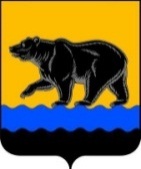 АДМИНИСТРАЦИЯ ГОРОДА НЕФТЕЮГАНСКА постановление03.03.2017 											№ 119-пг.НефтеюганскО внесении изменений в постановление администрации города Нефтеюганска от 25.10.2013 № 1202-п «О муниципальной программе «Социально-экономическое развитие города Нефтеюганска на 2014-2020 годы»В соответствии с решением Думы города от 31.01.2017 № 70-VI                      «О структуре администрации города Нефтеюганска», в связи с уточнением объемов бюджетных ассигнований, изменением лимитов бюджетных обязательств, в соответствии с постановлением администрации города Нефтеюганска от 22.08.2013 № 80-нп «О муниципальных программах города Нефтеюганска» администрация города Нефтеюганска постановляет:1.Внести в постановление администрации города Нефтеюганска от 25.10.2013 № 1202-п «О муниципальной программе «Социально-экономическое развитие города Нефтеюганска на 2014-2020 годы» (с изменениями, внесенными постановлениями администрации города Нефтеюганска от 03.04.2014 № 363-п, от 18.08.2014 № 935-п, от 11.09.2014 № 1030-п, от 06.10.2014 № 1108-п, от 12.11.2014 № 1245-п, от 09.12.2014 № 1375-п, от 03.02.2015 № 66-п, от 24.03.2015 № 226-п; от 29.04.2015 № 362-п, от 04.06.2015  № 482-п, от 17.09.2015 № 881-п, от 16.10.2015 № 1013-п, от 17.11.2015             № 1153-п, от 17.12.2015 № 1269-п, от 16.02.2016 № 122-п, от 07.04.2016                      № 313-п, от 02.06.2016 № 529-п, от 07.07.2016 № 698-п, от 25.07.2016 № 752-п, от 26.08.2016 № 827-п, от 14.09.2016 № 860-п, от 14.10.2016 № 947-п, от 02.11.2016 № 1019-п, от 12.12.2016 № 1090-п) следующие изменения: в приложении к постановлению:1.1.В паспорте муниципальной программы «Социально-экономическое развитие города Нефтеюганска на 2014-2020 годы» (далее – муниципальная программа):1.1.1.Строку «Наименование муниципальной программы» изложить в следующей редакции:«   ».1.1.2.Строку «Финансовое обеспечение муниципальной программы» изложить в следующей редакции:«   ».1.1.3.Строку «Целевые показатели муниципальной программы» изложить в следующей редакции:«».2.Приложения 1, 2 к муниципальной программе изложить согласно приложениям 1, 2 к настоящему постановлению.3.Департаменту по делам администрации города (Виер М.Г.) разместить постановление на официальном сайте органов местного самоуправления города Нефтеюганска в сети Интернет.Глава города Нефтеюганска 				  		     	  С.Ю.ДегтяревПриложение 2к постановлению администрации городаот 03.03.2017 № 119-пПеречень программных мероприятий муниципальной программы «Социально-экономическое развитие города Нефтеюганска на 2014-2020 годы»Наименование муниципальной программыСоциально-экономическое развитие города Нефтеюганска на 2014-2020 годыФинансовое обеспечениемуниципальной программыОбъем финансирования муниципальной программы на 2014-2020 годы составит                                2 445 385,861 тыс. руб.:2014 год – 272 419,076 тыс. руб.;2015 год – 298 938,842 тыс. руб.;2016 год – 415 093,985 тыс. руб.;2017 год – 404 021,258 тыс. руб.;2018 год – 371 937,200 тыс. руб.;2019 год – 371 666,200 тыс. руб.;2020 год – 311 309,300 тыс. руб.Целевые показатели муниципальной программы 1.Снижение среднего отклонения по набору ключевых показателей фактических значений от прогнозируемых в предыдущем году до 5%;2.Уровень удовлетворенности населения муниципального образования качеством предоставления муниципальных услуг 90%;3.Сохранение среднего времени ожидания в очереди при обращении заявителя в орган местного самоуправления для получения муниципальных услуг - 15 минут;4.Доля записей актов гражданского состояния, внесенных в электронную базу данных, от общего объема архивного фонда отдела ЗАГС 100%;5.Удельный вес организаций, охваченных методической помощью по вопросам  труда и охраны труда, по данным государственной статистики 32%;6.Количество организаций, реализующих утвержденные ежегодные планы мероприятий по улучшению условий и охраны труда, от общего количества отчитавшихся организаций 16,2%;7.Увеличение количества руководителей и специалистов организаций, ежегодно проходящих обучение и проверку знаний требований охраны труда в обучающих организациях, имеющих лицензию на проведение обучения до 8 024 человек;8.Увеличение доли организаций, заключивших и представивших на уведомительную регистрацию коллективные договоры на 9,6%; 9.Увеличение количества разработанных методических рекомендаций (памяток, пособий) по вопросам труда и охраны труда для руководителей и представительных органов работников до 22 штук;10.Увеличение поголовья сельскохозяйственных животных по основной отрасли животноводства до 6 965 штук;11.Увеличение производства молока  до                      1 601,87 тонны;12.Увеличение производства мяса в живом весе до 340,45 тонн;13.Увеличение молочной продуктивности коров до 4 997 кг;14.Количество отловленных безнадзорных животных 4 908 шт.;15.Обеспеченность населения торговой площадью 530 кв.м. на 1 000 жителей;16.Обеспеченность населения посадочными местами в организациях общественного питания в общедоступной сети 55 единиц на                       1000 жителей;17.Увеличение доли предприятий торговой площадью более 50 кв.м до 85%;18.Увеличение количества предприятий оптового звена до 28 единиц;19.Число субъектов малого и среднего предпринимательства на 10 тыс. населения                390 единиц;20.Доля среднесписочной численности занятых на малых и средних предприятиях в общей численности работающих 27,1%;21.Доля оборота малого и среднего предпринимательства 29%;22.Уровень информированности населения города о деятельности органов местного самоуправления города Нефтеюганска 88% от общей численности населения города;23.Доля населения, выражающего удовлетворенность информационной открытостью органов местного самоуправления города Нефтеюганска 65% от общей численности населения города;24.Объём эфирного времени в электронных средствах массовой информации города Нефтеюганска 44 413 минут;25.Количество информационных материалов в печатных средствах массовой информации города Нефтеюганска 51 выпуск;26.Площадь проведённой дезинфекции, дератизации 2000 тыс. кв.м;27.Процент выполнения контрольных мероприятий к общему количеству запланированных мероприятий 100%;28.Исполнение рекомендаций  контрольных мероприятий   при дальнейшем исполнении бюджета да/нет;29.Объем сообщений на лентах информационных агентств в информационно-телекоммуникационной сети Интернет, 80 штук;30.Объем фотоматериалов о деятельности органов местного самоуправления города Нефтеюганска о реализации городских социально значимых программ и главных городских мероприятий, 2325 штук;31. Количество респондентов, опрошенных при проведении социологических исследований, 2400 человек.                                                                                                                                                                              Приложение 1            к постановлению             администрации города            от  03.03.2017 № 119-пЦелевые показатели муниципальной программы «Социально-экономическое развитие города Нефтеюганска на 2014-2020 годы»№ основного мероприятияОсновные мероприятия муниципальной программы (связь мероприятий с показателями муниципальной программы)Основные мероприятия муниципальной программы (связь мероприятий с показателями муниципальной программы)ответственный исполнитель/ соисполнительответственный исполнитель/ соисполнительответственный исполнитель/ соисполнительответственный исполнитель/ соисполнительответственный исполнитель/ соисполнительответственный исполнитель/ соисполнительИсточники финансированияИсточники финансированияИсточники финансированияФинансовые затраты на реализацию (тыс. рублей)Финансовые затраты на реализацию (тыс. рублей)Финансовые затраты на реализацию (тыс. рублей)Финансовые затраты на реализацию (тыс. рублей)Финансовые затраты на реализацию (тыс. рублей)Финансовые затраты на реализацию (тыс. рублей)Финансовые затраты на реализацию (тыс. рублей)Финансовые затраты на реализацию (тыс. рублей)Финансовые затраты на реализацию (тыс. рублей)Финансовые затраты на реализацию (тыс. рублей)Финансовые затраты на реализацию (тыс. рублей)Финансовые затраты на реализацию (тыс. рублей)Финансовые затраты на реализацию (тыс. рублей)Финансовые затраты на реализацию (тыс. рублей)Финансовые затраты на реализацию (тыс. рублей)Финансовые затраты на реализацию (тыс. рублей)Финансовые затраты на реализацию (тыс. рублей)Финансовые затраты на реализацию (тыс. рублей)Финансовые затраты на реализацию (тыс. рублей)Финансовые затраты на реализацию (тыс. рублей)Финансовые затраты на реализацию (тыс. рублей)Финансовые затраты на реализацию (тыс. рублей)Финансовые затраты на реализацию (тыс. рублей)Финансовые затраты на реализацию (тыс. рублей)Финансовые затраты на реализацию (тыс. рублей)Финансовые затраты на реализацию (тыс. рублей)Финансовые затраты на реализацию (тыс. рублей)Финансовые затраты на реализацию (тыс. рублей)Финансовые затраты на реализацию (тыс. рублей)Финансовые затраты на реализацию (тыс. рублей)Финансовые затраты на реализацию (тыс. рублей)Финансовые затраты на реализацию (тыс. рублей)Финансовые затраты на реализацию (тыс. рублей)Финансовые затраты на реализацию (тыс. рублей)Финансовые затраты на реализацию (тыс. рублей)Финансовые затраты на реализацию (тыс. рублей)Финансовые затраты на реализацию (тыс. рублей)Финансовые затраты на реализацию (тыс. рублей)Финансовые затраты на реализацию (тыс. рублей)Финансовые затраты на реализацию (тыс. рублей)Финансовые затраты на реализацию (тыс. рублей)Финансовые затраты на реализацию (тыс. рублей)Финансовые затраты на реализацию (тыс. рублей)Финансовые затраты на реализацию (тыс. рублей)Финансовые затраты на реализацию (тыс. рублей)Финансовые затраты на реализацию (тыс. рублей)№ основного мероприятияОсновные мероприятия муниципальной программы (связь мероприятий с показателями муниципальной программы)Основные мероприятия муниципальной программы (связь мероприятий с показателями муниципальной программы)ответственный исполнитель/ соисполнительответственный исполнитель/ соисполнительответственный исполнитель/ соисполнительответственный исполнитель/ соисполнительответственный исполнитель/ соисполнительответственный исполнитель/ соисполнительИсточники финансированияИсточники финансированияИсточники финансированиявсеговсеговсегов том числев том числев том числев том числев том числев том числев том числев том числев том числев том числев том числев том числев том числев том числев том числев том числев том числев том числев том числев том числев том числев том числев том числев том числев том числев том числев том числев том числев том числев том числев том числев том числев том числев том числев том числев том числев том числев том числев том числев том числев том числев том числев том числе№ основного мероприятияОсновные мероприятия муниципальной программы (связь мероприятий с показателями муниципальной программы)Основные мероприятия муниципальной программы (связь мероприятий с показателями муниципальной программы)ответственный исполнитель/ соисполнительответственный исполнитель/ соисполнительответственный исполнитель/ соисполнительответственный исполнитель/ соисполнительответственный исполнитель/ соисполнительответственный исполнитель/ соисполнительИсточники финансированияИсточники финансированияИсточники финансированиявсеговсеговсего2014 год2014 год2014 год2014 год2015 год2015 год2015 год2015 год2015 год2015 год2015 год2015 год2016 год2016 год2016 год2016 год2016 год2016 год2016 год2016 год2017 год2017 год2017 год2017 год2017 год2017 год2017 год2017 год2018 год2018 год2018 год2018 год2018 год2018 год2018 год2018 год2019 год2019 год2019 год2019 год2019 год2020 год2020 год1223333334445556666777777778888888899999999101010101010101011111111111212Цель: «Создание условий для увеличения экономического потенциала города».Цель: «Создание условий для увеличения экономического потенциала города».Цель: «Создание условий для увеличения экономического потенциала города».Цель: «Создание условий для увеличения экономического потенциала города».Цель: «Создание условий для увеличения экономического потенциала города».Цель: «Создание условий для увеличения экономического потенциала города».Цель: «Создание условий для увеличения экономического потенциала города».Цель: «Создание условий для увеличения экономического потенциала города».Цель: «Создание условий для увеличения экономического потенциала города».Цель: «Создание условий для увеличения экономического потенциала города».Цель: «Создание условий для увеличения экономического потенциала города».Цель: «Создание условий для увеличения экономического потенциала города».Цель: «Создание условий для увеличения экономического потенциала города».Цель: «Создание условий для увеличения экономического потенциала города».Цель: «Создание условий для увеличения экономического потенциала города».Цель: «Создание условий для увеличения экономического потенциала города».Цель: «Создание условий для увеличения экономического потенциала города».Цель: «Создание условий для увеличения экономического потенциала города».Цель: «Создание условий для увеличения экономического потенциала города».Цель: «Создание условий для увеличения экономического потенциала города».Цель: «Создание условий для увеличения экономического потенциала города».Цель: «Создание условий для увеличения экономического потенциала города».Цель: «Создание условий для увеличения экономического потенциала города».Цель: «Создание условий для увеличения экономического потенциала города».Цель: «Создание условий для увеличения экономического потенциала города».Цель: «Создание условий для увеличения экономического потенциала города».Цель: «Создание условий для увеличения экономического потенциала города».Цель: «Создание условий для увеличения экономического потенциала города».Цель: «Создание условий для увеличения экономического потенциала города».Цель: «Создание условий для увеличения экономического потенциала города».Цель: «Создание условий для увеличения экономического потенциала города».Цель: «Создание условий для увеличения экономического потенциала города».Цель: «Создание условий для увеличения экономического потенциала города».Цель: «Создание условий для увеличения экономического потенциала города».Цель: «Создание условий для увеличения экономического потенциала города».Цель: «Создание условий для увеличения экономического потенциала города».Цель: «Создание условий для увеличения экономического потенциала города».Цель: «Создание условий для увеличения экономического потенциала города».Цель: «Создание условий для увеличения экономического потенциала города».Цель: «Создание условий для увеличения экономического потенциала города».Цель: «Создание условий для увеличения экономического потенциала города».Цель: «Создание условий для увеличения экономического потенциала города».Цель: «Создание условий для увеличения экономического потенциала города».Цель: «Создание условий для увеличения экономического потенциала города».Цель: «Создание условий для увеличения экономического потенциала города».Цель: «Создание условий для увеличения экономического потенциала города».Цель: «Создание условий для увеличения экономического потенциала города».Цель: «Создание условий для увеличения экономического потенциала города».Цель: «Создание условий для увеличения экономического потенциала города».Цель: «Создание условий для увеличения экономического потенциала города».Цель: «Создание условий для увеличения экономического потенциала города».Цель: «Создание условий для увеличения экономического потенциала города».Цель: «Создание условий для увеличения экономического потенциала города».Цель: «Создание условий для увеличения экономического потенциала города».Цель: «Создание условий для увеличения экономического потенциала города».Цель: «Создание условий для увеличения экономического потенциала города».Цель: «Создание условий для увеличения экономического потенциала города».Цель: «Создание условий для увеличения экономического потенциала города».Задача: «Развитие конкуренции, повышение качества стратегического планирования и управления».Задача: «Развитие конкуренции, повышение качества стратегического планирования и управления».Задача: «Развитие конкуренции, повышение качества стратегического планирования и управления».Задача: «Развитие конкуренции, повышение качества стратегического планирования и управления».Задача: «Развитие конкуренции, повышение качества стратегического планирования и управления».Задача: «Развитие конкуренции, повышение качества стратегического планирования и управления».Задача: «Развитие конкуренции, повышение качества стратегического планирования и управления».Задача: «Развитие конкуренции, повышение качества стратегического планирования и управления».Задача: «Развитие конкуренции, повышение качества стратегического планирования и управления».Задача: «Развитие конкуренции, повышение качества стратегического планирования и управления».Задача: «Развитие конкуренции, повышение качества стратегического планирования и управления».Задача: «Развитие конкуренции, повышение качества стратегического планирования и управления».Задача: «Развитие конкуренции, повышение качества стратегического планирования и управления».Задача: «Развитие конкуренции, повышение качества стратегического планирования и управления».Задача: «Развитие конкуренции, повышение качества стратегического планирования и управления».Задача: «Развитие конкуренции, повышение качества стратегического планирования и управления».Задача: «Развитие конкуренции, повышение качества стратегического планирования и управления».Задача: «Развитие конкуренции, повышение качества стратегического планирования и управления».Задача: «Развитие конкуренции, повышение качества стратегического планирования и управления».Задача: «Развитие конкуренции, повышение качества стратегического планирования и управления».Задача: «Развитие конкуренции, повышение качества стратегического планирования и управления».Задача: «Развитие конкуренции, повышение качества стратегического планирования и управления».Задача: «Развитие конкуренции, повышение качества стратегического планирования и управления».Задача: «Развитие конкуренции, повышение качества стратегического планирования и управления».Задача: «Развитие конкуренции, повышение качества стратегического планирования и управления».Задача: «Развитие конкуренции, повышение качества стратегического планирования и управления».Задача: «Развитие конкуренции, повышение качества стратегического планирования и управления».Задача: «Развитие конкуренции, повышение качества стратегического планирования и управления».Задача: «Развитие конкуренции, повышение качества стратегического планирования и управления».Задача: «Развитие конкуренции, повышение качества стратегического планирования и управления».Задача: «Развитие конкуренции, повышение качества стратегического планирования и управления».Задача: «Развитие конкуренции, повышение качества стратегического планирования и управления».Задача: «Развитие конкуренции, повышение качества стратегического планирования и управления».Задача: «Развитие конкуренции, повышение качества стратегического планирования и управления».Задача: «Развитие конкуренции, повышение качества стратегического планирования и управления».Задача: «Развитие конкуренции, повышение качества стратегического планирования и управления».Задача: «Развитие конкуренции, повышение качества стратегического планирования и управления».Задача: «Развитие конкуренции, повышение качества стратегического планирования и управления».Задача: «Развитие конкуренции, повышение качества стратегического планирования и управления».Задача: «Развитие конкуренции, повышение качества стратегического планирования и управления».Задача: «Развитие конкуренции, повышение качества стратегического планирования и управления».Задача: «Развитие конкуренции, повышение качества стратегического планирования и управления».Задача: «Развитие конкуренции, повышение качества стратегического планирования и управления».Задача: «Развитие конкуренции, повышение качества стратегического планирования и управления».Задача: «Развитие конкуренции, повышение качества стратегического планирования и управления».Задача: «Развитие конкуренции, повышение качества стратегического планирования и управления».Задача: «Развитие конкуренции, повышение качества стратегического планирования и управления».Задача: «Развитие конкуренции, повышение качества стратегического планирования и управления».Задача: «Развитие конкуренции, повышение качества стратегического планирования и управления».Задача: «Развитие конкуренции, повышение качества стратегического планирования и управления».Задача: «Развитие конкуренции, повышение качества стратегического планирования и управления».Задача: «Развитие конкуренции, повышение качества стратегического планирования и управления».Задача: «Развитие конкуренции, повышение качества стратегического планирования и управления».Задача: «Развитие конкуренции, повышение качества стратегического планирования и управления».Задача: «Развитие конкуренции, повышение качества стратегического планирования и управления».Задача: «Развитие конкуренции, повышение качества стратегического планирования и управления».Задача: «Развитие конкуренции, повышение качества стратегического планирования и управления».Задача: «Развитие конкуренции, повышение качества стратегического планирования и управления».Подпрограмма 1. «Совершенствование муниципального управления».Подпрограмма 1. «Совершенствование муниципального управления».Подпрограмма 1. «Совершенствование муниципального управления».Подпрограмма 1. «Совершенствование муниципального управления».Подпрограмма 1. «Совершенствование муниципального управления».Подпрограмма 1. «Совершенствование муниципального управления».Подпрограмма 1. «Совершенствование муниципального управления».Подпрограмма 1. «Совершенствование муниципального управления».Подпрограмма 1. «Совершенствование муниципального управления».Подпрограмма 1. «Совершенствование муниципального управления».Подпрограмма 1. «Совершенствование муниципального управления».Подпрограмма 1. «Совершенствование муниципального управления».Подпрограмма 1. «Совершенствование муниципального управления».Подпрограмма 1. «Совершенствование муниципального управления».Подпрограмма 1. «Совершенствование муниципального управления».Подпрограмма 1. «Совершенствование муниципального управления».Подпрограмма 1. «Совершенствование муниципального управления».Подпрограмма 1. «Совершенствование муниципального управления».Подпрограмма 1. «Совершенствование муниципального управления».Подпрограмма 1. «Совершенствование муниципального управления».Подпрограмма 1. «Совершенствование муниципального управления».Подпрограмма 1. «Совершенствование муниципального управления».Подпрограмма 1. «Совершенствование муниципального управления».Подпрограмма 1. «Совершенствование муниципального управления».Подпрограмма 1. «Совершенствование муниципального управления».Подпрограмма 1. «Совершенствование муниципального управления».Подпрограмма 1. «Совершенствование муниципального управления».Подпрограмма 1. «Совершенствование муниципального управления».Подпрограмма 1. «Совершенствование муниципального управления».Подпрограмма 1. «Совершенствование муниципального управления».Подпрограмма 1. «Совершенствование муниципального управления».Подпрограмма 1. «Совершенствование муниципального управления».Подпрограмма 1. «Совершенствование муниципального управления».Подпрограмма 1. «Совершенствование муниципального управления».Подпрограмма 1. «Совершенствование муниципального управления».Подпрограмма 1. «Совершенствование муниципального управления».Подпрограмма 1. «Совершенствование муниципального управления».Подпрограмма 1. «Совершенствование муниципального управления».Подпрограмма 1. «Совершенствование муниципального управления».Подпрограмма 1. «Совершенствование муниципального управления».Подпрограмма 1. «Совершенствование муниципального управления».Подпрограмма 1. «Совершенствование муниципального управления».Подпрограмма 1. «Совершенствование муниципального управления».Подпрограмма 1. «Совершенствование муниципального управления».Подпрограмма 1. «Совершенствование муниципального управления».Подпрограмма 1. «Совершенствование муниципального управления».Подпрограмма 1. «Совершенствование муниципального управления».Подпрограмма 1. «Совершенствование муниципального управления».Подпрограмма 1. «Совершенствование муниципального управления».Подпрограмма 1. «Совершенствование муниципального управления».Подпрограмма 1. «Совершенствование муниципального управления».Подпрограмма 1. «Совершенствование муниципального управления».Подпрограмма 1. «Совершенствование муниципального управления».Подпрограмма 1. «Совершенствование муниципального управления».Подпрограмма 1. «Совершенствование муниципального управления».Подпрограмма 1. «Совершенствование муниципального управления».Подпрограмма 1. «Совершенствование муниципального управления».Подпрограмма 1. «Совершенствование муниципального управления».Цель 1: «Повышение качества стратегического планирования и управления».Цель 1: «Повышение качества стратегического планирования и управления».Цель 1: «Повышение качества стратегического планирования и управления».Цель 1: «Повышение качества стратегического планирования и управления».Цель 1: «Повышение качества стратегического планирования и управления».Цель 1: «Повышение качества стратегического планирования и управления».Цель 1: «Повышение качества стратегического планирования и управления».Цель 1: «Повышение качества стратегического планирования и управления».Цель 1: «Повышение качества стратегического планирования и управления».Цель 1: «Повышение качества стратегического планирования и управления».Цель 1: «Повышение качества стратегического планирования и управления».Цель 1: «Повышение качества стратегического планирования и управления».Цель 1: «Повышение качества стратегического планирования и управления».Цель 1: «Повышение качества стратегического планирования и управления».Цель 1: «Повышение качества стратегического планирования и управления».Цель 1: «Повышение качества стратегического планирования и управления».Цель 1: «Повышение качества стратегического планирования и управления».Цель 1: «Повышение качества стратегического планирования и управления».Цель 1: «Повышение качества стратегического планирования и управления».Цель 1: «Повышение качества стратегического планирования и управления».Цель 1: «Повышение качества стратегического планирования и управления».Цель 1: «Повышение качества стратегического планирования и управления».Цель 1: «Повышение качества стратегического планирования и управления».Цель 1: «Повышение качества стратегического планирования и управления».Цель 1: «Повышение качества стратегического планирования и управления».Цель 1: «Повышение качества стратегического планирования и управления».Цель 1: «Повышение качества стратегического планирования и управления».Цель 1: «Повышение качества стратегического планирования и управления».Цель 1: «Повышение качества стратегического планирования и управления».Цель 1: «Повышение качества стратегического планирования и управления».Цель 1: «Повышение качества стратегического планирования и управления».Цель 1: «Повышение качества стратегического планирования и управления».Цель 1: «Повышение качества стратегического планирования и управления».Цель 1: «Повышение качества стратегического планирования и управления».Цель 1: «Повышение качества стратегического планирования и управления».Цель 1: «Повышение качества стратегического планирования и управления».Цель 1: «Повышение качества стратегического планирования и управления».Цель 1: «Повышение качества стратегического планирования и управления».Цель 1: «Повышение качества стратегического планирования и управления».Цель 1: «Повышение качества стратегического планирования и управления».Цель 1: «Повышение качества стратегического планирования и управления».Цель 1: «Повышение качества стратегического планирования и управления».Цель 1: «Повышение качества стратегического планирования и управления».Цель 1: «Повышение качества стратегического планирования и управления».Цель 1: «Повышение качества стратегического планирования и управления».Цель 1: «Повышение качества стратегического планирования и управления».Цель 1: «Повышение качества стратегического планирования и управления».Цель 1: «Повышение качества стратегического планирования и управления».Цель 1: «Повышение качества стратегического планирования и управления».Цель 1: «Повышение качества стратегического планирования и управления».Цель 1: «Повышение качества стратегического планирования и управления».Цель 1: «Повышение качества стратегического планирования и управления».Цель 1: «Повышение качества стратегического планирования и управления».Цель 1: «Повышение качества стратегического планирования и управления».Цель 1: «Повышение качества стратегического планирования и управления».Цель 1: «Повышение качества стратегического планирования и управления».Цель 1: «Повышение качества стратегического планирования и управления».Цель 1: «Повышение качества стратегического планирования и управления».Задача  «Повышение качества анализа и разработки (уточнения) стратегий, комплексных программ, концепций, прогнозов, а также целеполагающих документов муниципального образования город Нефтеюганск».Задача  «Повышение качества анализа и разработки (уточнения) стратегий, комплексных программ, концепций, прогнозов, а также целеполагающих документов муниципального образования город Нефтеюганск».Задача  «Повышение качества анализа и разработки (уточнения) стратегий, комплексных программ, концепций, прогнозов, а также целеполагающих документов муниципального образования город Нефтеюганск».Задача  «Повышение качества анализа и разработки (уточнения) стратегий, комплексных программ, концепций, прогнозов, а также целеполагающих документов муниципального образования город Нефтеюганск».Задача  «Повышение качества анализа и разработки (уточнения) стратегий, комплексных программ, концепций, прогнозов, а также целеполагающих документов муниципального образования город Нефтеюганск».Задача  «Повышение качества анализа и разработки (уточнения) стратегий, комплексных программ, концепций, прогнозов, а также целеполагающих документов муниципального образования город Нефтеюганск».Задача  «Повышение качества анализа и разработки (уточнения) стратегий, комплексных программ, концепций, прогнозов, а также целеполагающих документов муниципального образования город Нефтеюганск».Задача  «Повышение качества анализа и разработки (уточнения) стратегий, комплексных программ, концепций, прогнозов, а также целеполагающих документов муниципального образования город Нефтеюганск».Задача  «Повышение качества анализа и разработки (уточнения) стратегий, комплексных программ, концепций, прогнозов, а также целеполагающих документов муниципального образования город Нефтеюганск».Задача  «Повышение качества анализа и разработки (уточнения) стратегий, комплексных программ, концепций, прогнозов, а также целеполагающих документов муниципального образования город Нефтеюганск».Задача  «Повышение качества анализа и разработки (уточнения) стратегий, комплексных программ, концепций, прогнозов, а также целеполагающих документов муниципального образования город Нефтеюганск».Задача  «Повышение качества анализа и разработки (уточнения) стратегий, комплексных программ, концепций, прогнозов, а также целеполагающих документов муниципального образования город Нефтеюганск».Задача  «Повышение качества анализа и разработки (уточнения) стратегий, комплексных программ, концепций, прогнозов, а также целеполагающих документов муниципального образования город Нефтеюганск».Задача  «Повышение качества анализа и разработки (уточнения) стратегий, комплексных программ, концепций, прогнозов, а также целеполагающих документов муниципального образования город Нефтеюганск».Задача  «Повышение качества анализа и разработки (уточнения) стратегий, комплексных программ, концепций, прогнозов, а также целеполагающих документов муниципального образования город Нефтеюганск».Задача  «Повышение качества анализа и разработки (уточнения) стратегий, комплексных программ, концепций, прогнозов, а также целеполагающих документов муниципального образования город Нефтеюганск».Задача  «Повышение качества анализа и разработки (уточнения) стратегий, комплексных программ, концепций, прогнозов, а также целеполагающих документов муниципального образования город Нефтеюганск».Задача  «Повышение качества анализа и разработки (уточнения) стратегий, комплексных программ, концепций, прогнозов, а также целеполагающих документов муниципального образования город Нефтеюганск».Задача  «Повышение качества анализа и разработки (уточнения) стратегий, комплексных программ, концепций, прогнозов, а также целеполагающих документов муниципального образования город Нефтеюганск».Задача  «Повышение качества анализа и разработки (уточнения) стратегий, комплексных программ, концепций, прогнозов, а также целеполагающих документов муниципального образования город Нефтеюганск».Задача  «Повышение качества анализа и разработки (уточнения) стратегий, комплексных программ, концепций, прогнозов, а также целеполагающих документов муниципального образования город Нефтеюганск».Задача  «Повышение качества анализа и разработки (уточнения) стратегий, комплексных программ, концепций, прогнозов, а также целеполагающих документов муниципального образования город Нефтеюганск».Задача  «Повышение качества анализа и разработки (уточнения) стратегий, комплексных программ, концепций, прогнозов, а также целеполагающих документов муниципального образования город Нефтеюганск».Задача  «Повышение качества анализа и разработки (уточнения) стратегий, комплексных программ, концепций, прогнозов, а также целеполагающих документов муниципального образования город Нефтеюганск».Задача  «Повышение качества анализа и разработки (уточнения) стратегий, комплексных программ, концепций, прогнозов, а также целеполагающих документов муниципального образования город Нефтеюганск».Задача  «Повышение качества анализа и разработки (уточнения) стратегий, комплексных программ, концепций, прогнозов, а также целеполагающих документов муниципального образования город Нефтеюганск».Задача  «Повышение качества анализа и разработки (уточнения) стратегий, комплексных программ, концепций, прогнозов, а также целеполагающих документов муниципального образования город Нефтеюганск».Задача  «Повышение качества анализа и разработки (уточнения) стратегий, комплексных программ, концепций, прогнозов, а также целеполагающих документов муниципального образования город Нефтеюганск».Задача  «Повышение качества анализа и разработки (уточнения) стратегий, комплексных программ, концепций, прогнозов, а также целеполагающих документов муниципального образования город Нефтеюганск».Задача  «Повышение качества анализа и разработки (уточнения) стратегий, комплексных программ, концепций, прогнозов, а также целеполагающих документов муниципального образования город Нефтеюганск».Задача  «Повышение качества анализа и разработки (уточнения) стратегий, комплексных программ, концепций, прогнозов, а также целеполагающих документов муниципального образования город Нефтеюганск».Задача  «Повышение качества анализа и разработки (уточнения) стратегий, комплексных программ, концепций, прогнозов, а также целеполагающих документов муниципального образования город Нефтеюганск».Задача  «Повышение качества анализа и разработки (уточнения) стратегий, комплексных программ, концепций, прогнозов, а также целеполагающих документов муниципального образования город Нефтеюганск».Задача  «Повышение качества анализа и разработки (уточнения) стратегий, комплексных программ, концепций, прогнозов, а также целеполагающих документов муниципального образования город Нефтеюганск».Задача  «Повышение качества анализа и разработки (уточнения) стратегий, комплексных программ, концепций, прогнозов, а также целеполагающих документов муниципального образования город Нефтеюганск».Задача  «Повышение качества анализа и разработки (уточнения) стратегий, комплексных программ, концепций, прогнозов, а также целеполагающих документов муниципального образования город Нефтеюганск».Задача  «Повышение качества анализа и разработки (уточнения) стратегий, комплексных программ, концепций, прогнозов, а также целеполагающих документов муниципального образования город Нефтеюганск».Задача  «Повышение качества анализа и разработки (уточнения) стратегий, комплексных программ, концепций, прогнозов, а также целеполагающих документов муниципального образования город Нефтеюганск».Задача  «Повышение качества анализа и разработки (уточнения) стратегий, комплексных программ, концепций, прогнозов, а также целеполагающих документов муниципального образования город Нефтеюганск».Задача  «Повышение качества анализа и разработки (уточнения) стратегий, комплексных программ, концепций, прогнозов, а также целеполагающих документов муниципального образования город Нефтеюганск».Задача  «Повышение качества анализа и разработки (уточнения) стратегий, комплексных программ, концепций, прогнозов, а также целеполагающих документов муниципального образования город Нефтеюганск».Задача  «Повышение качества анализа и разработки (уточнения) стратегий, комплексных программ, концепций, прогнозов, а также целеполагающих документов муниципального образования город Нефтеюганск».Задача  «Повышение качества анализа и разработки (уточнения) стратегий, комплексных программ, концепций, прогнозов, а также целеполагающих документов муниципального образования город Нефтеюганск».Задача  «Повышение качества анализа и разработки (уточнения) стратегий, комплексных программ, концепций, прогнозов, а также целеполагающих документов муниципального образования город Нефтеюганск».Задача  «Повышение качества анализа и разработки (уточнения) стратегий, комплексных программ, концепций, прогнозов, а также целеполагающих документов муниципального образования город Нефтеюганск».Задача  «Повышение качества анализа и разработки (уточнения) стратегий, комплексных программ, концепций, прогнозов, а также целеполагающих документов муниципального образования город Нефтеюганск».Задача  «Повышение качества анализа и разработки (уточнения) стратегий, комплексных программ, концепций, прогнозов, а также целеполагающих документов муниципального образования город Нефтеюганск».Задача  «Повышение качества анализа и разработки (уточнения) стратегий, комплексных программ, концепций, прогнозов, а также целеполагающих документов муниципального образования город Нефтеюганск».Задача  «Повышение качества анализа и разработки (уточнения) стратегий, комплексных программ, концепций, прогнозов, а также целеполагающих документов муниципального образования город Нефтеюганск».Задача  «Повышение качества анализа и разработки (уточнения) стратегий, комплексных программ, концепций, прогнозов, а также целеполагающих документов муниципального образования город Нефтеюганск».Задача  «Повышение качества анализа и разработки (уточнения) стратегий, комплексных программ, концепций, прогнозов, а также целеполагающих документов муниципального образования город Нефтеюганск».Задача  «Повышение качества анализа и разработки (уточнения) стратегий, комплексных программ, концепций, прогнозов, а также целеполагающих документов муниципального образования город Нефтеюганск».Задача  «Повышение качества анализа и разработки (уточнения) стратегий, комплексных программ, концепций, прогнозов, а также целеполагающих документов муниципального образования город Нефтеюганск».Задача  «Повышение качества анализа и разработки (уточнения) стратегий, комплексных программ, концепций, прогнозов, а также целеполагающих документов муниципального образования город Нефтеюганск».Задача  «Повышение качества анализа и разработки (уточнения) стратегий, комплексных программ, концепций, прогнозов, а также целеполагающих документов муниципального образования город Нефтеюганск».Задача  «Повышение качества анализа и разработки (уточнения) стратегий, комплексных программ, концепций, прогнозов, а также целеполагающих документов муниципального образования город Нефтеюганск».Задача  «Повышение качества анализа и разработки (уточнения) стратегий, комплексных программ, концепций, прогнозов, а также целеполагающих документов муниципального образования город Нефтеюганск».Задача  «Повышение качества анализа и разработки (уточнения) стратегий, комплексных программ, концепций, прогнозов, а также целеполагающих документов муниципального образования город Нефтеюганск».1.1Обеспечение выполнения комплекса работ по повышению качества анализа и разработки (уточнения) стратегий, комплексных программ, концепций, прогнозов, а так же целеполагающих документов муниципального образования город Нефтеюганск (1)Обеспечение выполнения комплекса работ по повышению качества анализа и разработки (уточнения) стратегий, комплексных программ, концепций, прогнозов, а так же целеполагающих документов муниципального образования город Нефтеюганск (1)Обеспечение выполнения комплекса работ по повышению качества анализа и разработки (уточнения) стратегий, комплексных программ, концепций, прогнозов, а так же целеполагающих документов муниципального образования город Нефтеюганск (1)Обеспечение выполнения комплекса работ по повышению качества анализа и разработки (уточнения) стратегий, комплексных программ, концепций, прогнозов, а так же целеполагающих документов муниципального образования город Нефтеюганск (1)Обеспечение выполнения комплекса работ по повышению качества анализа и разработки (уточнения) стратегий, комплексных программ, концепций, прогнозов, а так же целеполагающих документов муниципального образования город Нефтеюганск (1)Администрация городаАдминистрация городаАдминистрация городаАдминистрация городаАдминистрация городаВсего3 986,4883 986,4883 986,4883 986,4883 986,4883 986,4883 986,488---------------------------------------1.1Обеспечение выполнения комплекса работ по повышению качества анализа и разработки (уточнения) стратегий, комплексных программ, концепций, прогнозов, а так же целеполагающих документов муниципального образования город Нефтеюганск (1)Обеспечение выполнения комплекса работ по повышению качества анализа и разработки (уточнения) стратегий, комплексных программ, концепций, прогнозов, а так же целеполагающих документов муниципального образования город Нефтеюганск (1)Обеспечение выполнения комплекса работ по повышению качества анализа и разработки (уточнения) стратегий, комплексных программ, концепций, прогнозов, а так же целеполагающих документов муниципального образования город Нефтеюганск (1)Обеспечение выполнения комплекса работ по повышению качества анализа и разработки (уточнения) стратегий, комплексных программ, концепций, прогнозов, а так же целеполагающих документов муниципального образования город Нефтеюганск (1)Обеспечение выполнения комплекса работ по повышению качества анализа и разработки (уточнения) стратегий, комплексных программ, концепций, прогнозов, а так же целеполагающих документов муниципального образования город Нефтеюганск (1)Администрация городаАдминистрация городаАдминистрация городаАдминистрация городаАдминистрация городаМестный бюджет3 986,4883 986,4883 986,4883 986,4883 986,4883 986,4883 986,488---------------------------------------Задача «Проведение комплексного мониторинга развития муниципального образования».Задача «Проведение комплексного мониторинга развития муниципального образования».Задача «Проведение комплексного мониторинга развития муниципального образования».Задача «Проведение комплексного мониторинга развития муниципального образования».Задача «Проведение комплексного мониторинга развития муниципального образования».Задача «Проведение комплексного мониторинга развития муниципального образования».Задача «Проведение комплексного мониторинга развития муниципального образования».Задача «Проведение комплексного мониторинга развития муниципального образования».Задача «Проведение комплексного мониторинга развития муниципального образования».Задача «Проведение комплексного мониторинга развития муниципального образования».Задача «Проведение комплексного мониторинга развития муниципального образования».Задача «Проведение комплексного мониторинга развития муниципального образования».Задача «Проведение комплексного мониторинга развития муниципального образования».Задача «Проведение комплексного мониторинга развития муниципального образования».Задача «Проведение комплексного мониторинга развития муниципального образования».Задача «Проведение комплексного мониторинга развития муниципального образования».Задача «Проведение комплексного мониторинга развития муниципального образования».Задача «Проведение комплексного мониторинга развития муниципального образования».Задача «Проведение комплексного мониторинга развития муниципального образования».Задача «Проведение комплексного мониторинга развития муниципального образования».Задача «Проведение комплексного мониторинга развития муниципального образования».Задача «Проведение комплексного мониторинга развития муниципального образования».Задача «Проведение комплексного мониторинга развития муниципального образования».Задача «Проведение комплексного мониторинга развития муниципального образования».Задача «Проведение комплексного мониторинга развития муниципального образования».Задача «Проведение комплексного мониторинга развития муниципального образования».Задача «Проведение комплексного мониторинга развития муниципального образования».Задача «Проведение комплексного мониторинга развития муниципального образования».Задача «Проведение комплексного мониторинга развития муниципального образования».Задача «Проведение комплексного мониторинга развития муниципального образования».Задача «Проведение комплексного мониторинга развития муниципального образования».Задача «Проведение комплексного мониторинга развития муниципального образования».Задача «Проведение комплексного мониторинга развития муниципального образования».Задача «Проведение комплексного мониторинга развития муниципального образования».Задача «Проведение комплексного мониторинга развития муниципального образования».Задача «Проведение комплексного мониторинга развития муниципального образования».Задача «Проведение комплексного мониторинга развития муниципального образования».Задача «Проведение комплексного мониторинга развития муниципального образования».Задача «Проведение комплексного мониторинга развития муниципального образования».Задача «Проведение комплексного мониторинга развития муниципального образования».Задача «Проведение комплексного мониторинга развития муниципального образования».Задача «Проведение комплексного мониторинга развития муниципального образования».Задача «Проведение комплексного мониторинга развития муниципального образования».Задача «Проведение комплексного мониторинга развития муниципального образования».Задача «Проведение комплексного мониторинга развития муниципального образования».Задача «Проведение комплексного мониторинга развития муниципального образования».Задача «Проведение комплексного мониторинга развития муниципального образования».Задача «Проведение комплексного мониторинга развития муниципального образования».Задача «Проведение комплексного мониторинга развития муниципального образования».Задача «Проведение комплексного мониторинга развития муниципального образования».Задача «Проведение комплексного мониторинга развития муниципального образования».Задача «Проведение комплексного мониторинга развития муниципального образования».Задача «Проведение комплексного мониторинга развития муниципального образования».Задача «Проведение комплексного мониторинга развития муниципального образования».Задача «Проведение комплексного мониторинга развития муниципального образования».Задача «Проведение комплексного мониторинга развития муниципального образования».Задача «Проведение комплексного мониторинга развития муниципального образования».Задача «Проведение комплексного мониторинга развития муниципального образования».1.2Мониторинг социально-экономического развития муниципального образованияМониторинг социально-экономического развития муниципального образованияМониторинг социально-экономического развития муниципального образованияМониторинг социально-экономического развития муниципального образованияМониторинг социально-экономического развития муниципального образованияАдминистрация городаАдминистрация городаАдминистрация городаАдминистрация городаАдминистрация города----------------------------------------------12222223444444556677777777888888889999999910101010101010101111111111121212Задача «Оценка степени соответствия планируемых мероприятий задачам устойчивого социально – экономического развития муниципального образования».Задача «Оценка степени соответствия планируемых мероприятий задачам устойчивого социально – экономического развития муниципального образования».Задача «Оценка степени соответствия планируемых мероприятий задачам устойчивого социально – экономического развития муниципального образования».Задача «Оценка степени соответствия планируемых мероприятий задачам устойчивого социально – экономического развития муниципального образования».Задача «Оценка степени соответствия планируемых мероприятий задачам устойчивого социально – экономического развития муниципального образования».Задача «Оценка степени соответствия планируемых мероприятий задачам устойчивого социально – экономического развития муниципального образования».Задача «Оценка степени соответствия планируемых мероприятий задачам устойчивого социально – экономического развития муниципального образования».Задача «Оценка степени соответствия планируемых мероприятий задачам устойчивого социально – экономического развития муниципального образования».Задача «Оценка степени соответствия планируемых мероприятий задачам устойчивого социально – экономического развития муниципального образования».Задача «Оценка степени соответствия планируемых мероприятий задачам устойчивого социально – экономического развития муниципального образования».Задача «Оценка степени соответствия планируемых мероприятий задачам устойчивого социально – экономического развития муниципального образования».Задача «Оценка степени соответствия планируемых мероприятий задачам устойчивого социально – экономического развития муниципального образования».Задача «Оценка степени соответствия планируемых мероприятий задачам устойчивого социально – экономического развития муниципального образования».Задача «Оценка степени соответствия планируемых мероприятий задачам устойчивого социально – экономического развития муниципального образования».Задача «Оценка степени соответствия планируемых мероприятий задачам устойчивого социально – экономического развития муниципального образования».Задача «Оценка степени соответствия планируемых мероприятий задачам устойчивого социально – экономического развития муниципального образования».Задача «Оценка степени соответствия планируемых мероприятий задачам устойчивого социально – экономического развития муниципального образования».Задача «Оценка степени соответствия планируемых мероприятий задачам устойчивого социально – экономического развития муниципального образования».Задача «Оценка степени соответствия планируемых мероприятий задачам устойчивого социально – экономического развития муниципального образования».Задача «Оценка степени соответствия планируемых мероприятий задачам устойчивого социально – экономического развития муниципального образования».Задача «Оценка степени соответствия планируемых мероприятий задачам устойчивого социально – экономического развития муниципального образования».Задача «Оценка степени соответствия планируемых мероприятий задачам устойчивого социально – экономического развития муниципального образования».Задача «Оценка степени соответствия планируемых мероприятий задачам устойчивого социально – экономического развития муниципального образования».Задача «Оценка степени соответствия планируемых мероприятий задачам устойчивого социально – экономического развития муниципального образования».Задача «Оценка степени соответствия планируемых мероприятий задачам устойчивого социально – экономического развития муниципального образования».Задача «Оценка степени соответствия планируемых мероприятий задачам устойчивого социально – экономического развития муниципального образования».Задача «Оценка степени соответствия планируемых мероприятий задачам устойчивого социально – экономического развития муниципального образования».Задача «Оценка степени соответствия планируемых мероприятий задачам устойчивого социально – экономического развития муниципального образования».Задача «Оценка степени соответствия планируемых мероприятий задачам устойчивого социально – экономического развития муниципального образования».Задача «Оценка степени соответствия планируемых мероприятий задачам устойчивого социально – экономического развития муниципального образования».Задача «Оценка степени соответствия планируемых мероприятий задачам устойчивого социально – экономического развития муниципального образования».Задача «Оценка степени соответствия планируемых мероприятий задачам устойчивого социально – экономического развития муниципального образования».Задача «Оценка степени соответствия планируемых мероприятий задачам устойчивого социально – экономического развития муниципального образования».Задача «Оценка степени соответствия планируемых мероприятий задачам устойчивого социально – экономического развития муниципального образования».Задача «Оценка степени соответствия планируемых мероприятий задачам устойчивого социально – экономического развития муниципального образования».Задача «Оценка степени соответствия планируемых мероприятий задачам устойчивого социально – экономического развития муниципального образования».Задача «Оценка степени соответствия планируемых мероприятий задачам устойчивого социально – экономического развития муниципального образования».Задача «Оценка степени соответствия планируемых мероприятий задачам устойчивого социально – экономического развития муниципального образования».Задача «Оценка степени соответствия планируемых мероприятий задачам устойчивого социально – экономического развития муниципального образования».Задача «Оценка степени соответствия планируемых мероприятий задачам устойчивого социально – экономического развития муниципального образования».Задача «Оценка степени соответствия планируемых мероприятий задачам устойчивого социально – экономического развития муниципального образования».Задача «Оценка степени соответствия планируемых мероприятий задачам устойчивого социально – экономического развития муниципального образования».Задача «Оценка степени соответствия планируемых мероприятий задачам устойчивого социально – экономического развития муниципального образования».Задача «Оценка степени соответствия планируемых мероприятий задачам устойчивого социально – экономического развития муниципального образования».Задача «Оценка степени соответствия планируемых мероприятий задачам устойчивого социально – экономического развития муниципального образования».Задача «Оценка степени соответствия планируемых мероприятий задачам устойчивого социально – экономического развития муниципального образования».Задача «Оценка степени соответствия планируемых мероприятий задачам устойчивого социально – экономического развития муниципального образования».Задача «Оценка степени соответствия планируемых мероприятий задачам устойчивого социально – экономического развития муниципального образования».Задача «Оценка степени соответствия планируемых мероприятий задачам устойчивого социально – экономического развития муниципального образования».Задача «Оценка степени соответствия планируемых мероприятий задачам устойчивого социально – экономического развития муниципального образования».Задача «Оценка степени соответствия планируемых мероприятий задачам устойчивого социально – экономического развития муниципального образования».Задача «Оценка степени соответствия планируемых мероприятий задачам устойчивого социально – экономического развития муниципального образования».Задача «Оценка степени соответствия планируемых мероприятий задачам устойчивого социально – экономического развития муниципального образования».Задача «Оценка степени соответствия планируемых мероприятий задачам устойчивого социально – экономического развития муниципального образования».Задача «Оценка степени соответствия планируемых мероприятий задачам устойчивого социально – экономического развития муниципального образования».Задача «Оценка степени соответствия планируемых мероприятий задачам устойчивого социально – экономического развития муниципального образования».Задача «Оценка степени соответствия планируемых мероприятий задачам устойчивого социально – экономического развития муниципального образования».Задача «Оценка степени соответствия планируемых мероприятий задачам устойчивого социально – экономического развития муниципального образования».1.3Формирование перечня и методологическое  руководство при разработке муниципальных программ и ведомственных целевых программФормирование перечня и методологическое  руководство при разработке муниципальных программ и ведомственных целевых программФормирование перечня и методологическое  руководство при разработке муниципальных программ и ведомственных целевых программФормирование перечня и методологическое  руководство при разработке муниципальных программ и ведомственных целевых программФормирование перечня и методологическое  руководство при разработке муниципальных программ и ведомственных целевых программАдминистрация городаАдминистрация городаАдминистрация городаАдминистрация городаАдминистрация города----------------------------------------------Задача «Исполнение муниципальных функций администрации в соответствии с действующим законодательством».Задача «Исполнение муниципальных функций администрации в соответствии с действующим законодательством».Задача «Исполнение муниципальных функций администрации в соответствии с действующим законодательством».Задача «Исполнение муниципальных функций администрации в соответствии с действующим законодательством».Задача «Исполнение муниципальных функций администрации в соответствии с действующим законодательством».Задача «Исполнение муниципальных функций администрации в соответствии с действующим законодательством».Задача «Исполнение муниципальных функций администрации в соответствии с действующим законодательством».Задача «Исполнение муниципальных функций администрации в соответствии с действующим законодательством».Задача «Исполнение муниципальных функций администрации в соответствии с действующим законодательством».Задача «Исполнение муниципальных функций администрации в соответствии с действующим законодательством».Задача «Исполнение муниципальных функций администрации в соответствии с действующим законодательством».Задача «Исполнение муниципальных функций администрации в соответствии с действующим законодательством».Задача «Исполнение муниципальных функций администрации в соответствии с действующим законодательством».Задача «Исполнение муниципальных функций администрации в соответствии с действующим законодательством».Задача «Исполнение муниципальных функций администрации в соответствии с действующим законодательством».Задача «Исполнение муниципальных функций администрации в соответствии с действующим законодательством».Задача «Исполнение муниципальных функций администрации в соответствии с действующим законодательством».Задача «Исполнение муниципальных функций администрации в соответствии с действующим законодательством».Задача «Исполнение муниципальных функций администрации в соответствии с действующим законодательством».Задача «Исполнение муниципальных функций администрации в соответствии с действующим законодательством».Задача «Исполнение муниципальных функций администрации в соответствии с действующим законодательством».Задача «Исполнение муниципальных функций администрации в соответствии с действующим законодательством».Задача «Исполнение муниципальных функций администрации в соответствии с действующим законодательством».Задача «Исполнение муниципальных функций администрации в соответствии с действующим законодательством».Задача «Исполнение муниципальных функций администрации в соответствии с действующим законодательством».Задача «Исполнение муниципальных функций администрации в соответствии с действующим законодательством».Задача «Исполнение муниципальных функций администрации в соответствии с действующим законодательством».Задача «Исполнение муниципальных функций администрации в соответствии с действующим законодательством».Задача «Исполнение муниципальных функций администрации в соответствии с действующим законодательством».Задача «Исполнение муниципальных функций администрации в соответствии с действующим законодательством».Задача «Исполнение муниципальных функций администрации в соответствии с действующим законодательством».Задача «Исполнение муниципальных функций администрации в соответствии с действующим законодательством».Задача «Исполнение муниципальных функций администрации в соответствии с действующим законодательством».Задача «Исполнение муниципальных функций администрации в соответствии с действующим законодательством».Задача «Исполнение муниципальных функций администрации в соответствии с действующим законодательством».Задача «Исполнение муниципальных функций администрации в соответствии с действующим законодательством».Задача «Исполнение муниципальных функций администрации в соответствии с действующим законодательством».Задача «Исполнение муниципальных функций администрации в соответствии с действующим законодательством».Задача «Исполнение муниципальных функций администрации в соответствии с действующим законодательством».Задача «Исполнение муниципальных функций администрации в соответствии с действующим законодательством».Задача «Исполнение муниципальных функций администрации в соответствии с действующим законодательством».Задача «Исполнение муниципальных функций администрации в соответствии с действующим законодательством».Задача «Исполнение муниципальных функций администрации в соответствии с действующим законодательством».Задача «Исполнение муниципальных функций администрации в соответствии с действующим законодательством».Задача «Исполнение муниципальных функций администрации в соответствии с действующим законодательством».Задача «Исполнение муниципальных функций администрации в соответствии с действующим законодательством».Задача «Исполнение муниципальных функций администрации в соответствии с действующим законодательством».Задача «Исполнение муниципальных функций администрации в соответствии с действующим законодательством».Задача «Исполнение муниципальных функций администрации в соответствии с действующим законодательством».Задача «Исполнение муниципальных функций администрации в соответствии с действующим законодательством».Задача «Исполнение муниципальных функций администрации в соответствии с действующим законодательством».Задача «Исполнение муниципальных функций администрации в соответствии с действующим законодательством».Задача «Исполнение муниципальных функций администрации в соответствии с действующим законодательством».Задача «Исполнение муниципальных функций администрации в соответствии с действующим законодательством».Задача «Исполнение муниципальных функций администрации в соответствии с действующим законодательством».Задача «Исполнение муниципальных функций администрации в соответствии с действующим законодательством».Задача «Исполнение муниципальных функций администрации в соответствии с действующим законодательством».Задача «Исполнение муниципальных функций администрации в соответствии с действующим законодательством».1.4Обеспечение исполнения муниципальных функций администрации (1, 27, 28)Обеспечение исполнения муниципальных функций администрации (1, 27, 28)Администрация городаАдминистрация городаАдминистрация городаАдминистрация городаАдминистрация городаАдминистрация городаВсегоВсегоВсего1 642 837,7831 642 837,7831 642 837,783222 036,875222 036,875222 036,875222 036,875222 036,875222 036,875228 149,980228 149,980228 149,980228 149,980228 149,980228 149,980228 149,980228 149,980243 820,728243 820,728243 820,728243 820,728243 820,728243 820,728243 820,728243 820,728237 400,800237 400,800237 400,800237 400,800237 400,800237 400,800237 400,800237 400,800237 400,800237 198,000237 198,000237 198,000237 198,000237 198,000237 198,000237 115,700237 115,700237 115,700237 115,700237 115,700237 115,7001.4Обеспечение исполнения муниципальных функций администрации (1, 27, 28)Обеспечение исполнения муниципальных функций администрации (1, 27, 28)Администрация городаАдминистрация городаАдминистрация городаАдминистрация городаАдминистрация городаАдминистрация городаМестный бюджетМестный бюджетМестный бюджет1 642 837,7831 642 837,7831 642 837,783222 036,875222 036,875222 036,875222 036,875222 036,875222 036,875228 149,980228 149,980228 149,980228 149,980228 149,980228 149,980228 149,980228 149,980243 820,728243 820,728243 820,728243 820,728243 820,728243 820,728243 820,728243 820,728237 400,800237 400,800237 400,800237 400,800237 400,800237 400,800237 400,800237 400,800237 400,800237 198,000237 198,000237 198,000237 198,000237 198,000237 198,000237 115,700237 115,700237 115,700237 115,700237 115,700237 115,700Задача «Создание условий для повышения качества оказания муниципальных услуг, выполнение других обязательств государства».Задача «Создание условий для повышения качества оказания муниципальных услуг, выполнение других обязательств государства».Задача «Создание условий для повышения качества оказания муниципальных услуг, выполнение других обязательств государства».Задача «Создание условий для повышения качества оказания муниципальных услуг, выполнение других обязательств государства».Задача «Создание условий для повышения качества оказания муниципальных услуг, выполнение других обязательств государства».Задача «Создание условий для повышения качества оказания муниципальных услуг, выполнение других обязательств государства».Задача «Создание условий для повышения качества оказания муниципальных услуг, выполнение других обязательств государства».Задача «Создание условий для повышения качества оказания муниципальных услуг, выполнение других обязательств государства».Задача «Создание условий для повышения качества оказания муниципальных услуг, выполнение других обязательств государства».Задача «Создание условий для повышения качества оказания муниципальных услуг, выполнение других обязательств государства».Задача «Создание условий для повышения качества оказания муниципальных услуг, выполнение других обязательств государства».Задача «Создание условий для повышения качества оказания муниципальных услуг, выполнение других обязательств государства».Задача «Создание условий для повышения качества оказания муниципальных услуг, выполнение других обязательств государства».Задача «Создание условий для повышения качества оказания муниципальных услуг, выполнение других обязательств государства».Задача «Создание условий для повышения качества оказания муниципальных услуг, выполнение других обязательств государства».Задача «Создание условий для повышения качества оказания муниципальных услуг, выполнение других обязательств государства».Задача «Создание условий для повышения качества оказания муниципальных услуг, выполнение других обязательств государства».Задача «Создание условий для повышения качества оказания муниципальных услуг, выполнение других обязательств государства».Задача «Создание условий для повышения качества оказания муниципальных услуг, выполнение других обязательств государства».Задача «Создание условий для повышения качества оказания муниципальных услуг, выполнение других обязательств государства».Задача «Создание условий для повышения качества оказания муниципальных услуг, выполнение других обязательств государства».Задача «Создание условий для повышения качества оказания муниципальных услуг, выполнение других обязательств государства».Задача «Создание условий для повышения качества оказания муниципальных услуг, выполнение других обязательств государства».Задача «Создание условий для повышения качества оказания муниципальных услуг, выполнение других обязательств государства».Задача «Создание условий для повышения качества оказания муниципальных услуг, выполнение других обязательств государства».Задача «Создание условий для повышения качества оказания муниципальных услуг, выполнение других обязательств государства».Задача «Создание условий для повышения качества оказания муниципальных услуг, выполнение других обязательств государства».Задача «Создание условий для повышения качества оказания муниципальных услуг, выполнение других обязательств государства».Задача «Создание условий для повышения качества оказания муниципальных услуг, выполнение других обязательств государства».Задача «Создание условий для повышения качества оказания муниципальных услуг, выполнение других обязательств государства».Задача «Создание условий для повышения качества оказания муниципальных услуг, выполнение других обязательств государства».Задача «Создание условий для повышения качества оказания муниципальных услуг, выполнение других обязательств государства».Задача «Создание условий для повышения качества оказания муниципальных услуг, выполнение других обязательств государства».Задача «Создание условий для повышения качества оказания муниципальных услуг, выполнение других обязательств государства».Задача «Создание условий для повышения качества оказания муниципальных услуг, выполнение других обязательств государства».Задача «Создание условий для повышения качества оказания муниципальных услуг, выполнение других обязательств государства».Задача «Создание условий для повышения качества оказания муниципальных услуг, выполнение других обязательств государства».Задача «Создание условий для повышения качества оказания муниципальных услуг, выполнение других обязательств государства».Задача «Создание условий для повышения качества оказания муниципальных услуг, выполнение других обязательств государства».Задача «Создание условий для повышения качества оказания муниципальных услуг, выполнение других обязательств государства».Задача «Создание условий для повышения качества оказания муниципальных услуг, выполнение других обязательств государства».Задача «Создание условий для повышения качества оказания муниципальных услуг, выполнение других обязательств государства».Задача «Создание условий для повышения качества оказания муниципальных услуг, выполнение других обязательств государства».Задача «Создание условий для повышения качества оказания муниципальных услуг, выполнение других обязательств государства».Задача «Создание условий для повышения качества оказания муниципальных услуг, выполнение других обязательств государства».Задача «Создание условий для повышения качества оказания муниципальных услуг, выполнение других обязательств государства».Задача «Создание условий для повышения качества оказания муниципальных услуг, выполнение других обязательств государства».Задача «Создание условий для повышения качества оказания муниципальных услуг, выполнение других обязательств государства».Задача «Создание условий для повышения качества оказания муниципальных услуг, выполнение других обязательств государства».Задача «Создание условий для повышения качества оказания муниципальных услуг, выполнение других обязательств государства».Задача «Создание условий для повышения качества оказания муниципальных услуг, выполнение других обязательств государства».Задача «Создание условий для повышения качества оказания муниципальных услуг, выполнение других обязательств государства».Задача «Создание условий для повышения качества оказания муниципальных услуг, выполнение других обязательств государства».Задача «Создание условий для повышения качества оказания муниципальных услуг, выполнение других обязательств государства».Задача «Создание условий для повышения качества оказания муниципальных услуг, выполнение других обязательств государства».Задача «Создание условий для повышения качества оказания муниципальных услуг, выполнение других обязательств государства».Задача «Создание условий для повышения качества оказания муниципальных услуг, выполнение других обязательств государства».Задача «Создание условий для повышения качества оказания муниципальных услуг, выполнение других обязательств государства».1.5Повышение качества оказания муниципальных услуг, выполнение других обязательств муниципального образования (2,3)Повышение качества оказания муниципальных услуг, выполнение других обязательств муниципального образования (2,3)Администрация городаАдминистрация городаАдминистрация городаАдминистрация городаАдминистрация городаАдминистрация городаВсегоВсегоВсего308 648,634308 648,634308 648,63439 144,51339 144,51339 144,51339 144,51339 144,51339 144,51339 144,51360 302,96260 302,96260 302,96260 302,96260 302,96260 302,96260 302,96260 302,96250 645,25950 645,25950 645,25950 645,25950 645,25950 645,25950 645,25950 645,25945 381,50045 381,50045 381,50045 381,50045 381,50045 381,50045 381,50045 381,50037 724,80037 724,80037 724,80037 724,80037 724,80037 724,80037 724,80037 724,80037 724,80037 724,80037 724,80037 724,8001.5Повышение качества оказания муниципальных услуг, выполнение других обязательств муниципального образования (2,3)Повышение качества оказания муниципальных услуг, выполнение других обязательств муниципального образования (2,3)Администрация городаАдминистрация городаАдминистрация городаАдминистрация городаАдминистрация городаАдминистрация городаМестный бюджетМестный бюджетМестный бюджет308 648,634308 648,634308 648,63439 144,51339 144,51339 144,51339 144,51339 144,51339 144,51339 144,51360 302,96260 302,96260 302,96260 302,96260 302,96260 302,96260 302,96260 302,96250 645,25950 645,25950 645,25950 645,25950 645,25950 645,25950 645,25950 645,25945 381,50045 381,50045 381,50045 381,50045 381,50045 381,50045 381,50045 381,50037 724,80037 724,80037 724,80037 724,80037 724,80037 724,80037 724,80037 724,80037 724,80037 724,80037 724,80037 724,800Итого по подпрограмме 1Итого по подпрограмме 1ВсегоВсегоВсего1 955 472,9051 955 472,9051 955 472,905265 167,876265 167,876265 167,876265 167,876265 167,876265 167,876265 167,876288 452,942288 452,942288 452,942288 452,942288 452,942288 452,942288 452,942288 452,942294 465,987294 465,987294 465,987294 465,987294 465,987294 465,987294 465,987294 465,987282 782,300282 782,300282 782,300282 782,300282 782,300282 782,300282 782,300282 782,300274 922,800274 922,800274 922,800274 922,800274 922,800274 922,800274 840,500274 840,500274 840,500274 840,500274 840,500274 840,500Местный бюджетМестный бюджетМестный бюджет1 955 472,9051 955 472,9051 955 472,905265 167,876265 167,876265 167,876265 167,876265 167,876265 167,876265 167,876288 452,942288 452,942288 452,942288 452,942288 452,942288 452,942288 452,942288 452,942294 465,987294 465,987294 465,987294 465,987294 465,987294 465,987294 465,987294 465,987282 782,300282 782,300282 782,300282 782,300282 782,300282 782,300282 782,300282 782,300274 922,800274 922,800274 922,800274 922,800274 922,800274 922,800274 840,500274 840,500274 840,500274 840,500274 840,500274 840,500Задача «Эффективное исполнение переданных государственных полномочий»Задача «Эффективное исполнение переданных государственных полномочий»Задача «Эффективное исполнение переданных государственных полномочий»Задача «Эффективное исполнение переданных государственных полномочий»Задача «Эффективное исполнение переданных государственных полномочий»Задача «Эффективное исполнение переданных государственных полномочий»Задача «Эффективное исполнение переданных государственных полномочий»Задача «Эффективное исполнение переданных государственных полномочий»Задача «Эффективное исполнение переданных государственных полномочий»Задача «Эффективное исполнение переданных государственных полномочий»Задача «Эффективное исполнение переданных государственных полномочий»Задача «Эффективное исполнение переданных государственных полномочий»Задача «Эффективное исполнение переданных государственных полномочий»Задача «Эффективное исполнение переданных государственных полномочий»Задача «Эффективное исполнение переданных государственных полномочий»Задача «Эффективное исполнение переданных государственных полномочий»Задача «Эффективное исполнение переданных государственных полномочий»Задача «Эффективное исполнение переданных государственных полномочий»Задача «Эффективное исполнение переданных государственных полномочий»Задача «Эффективное исполнение переданных государственных полномочий»Задача «Эффективное исполнение переданных государственных полномочий»Задача «Эффективное исполнение переданных государственных полномочий»Задача «Эффективное исполнение переданных государственных полномочий»Задача «Эффективное исполнение переданных государственных полномочий»Задача «Эффективное исполнение переданных государственных полномочий»Задача «Эффективное исполнение переданных государственных полномочий»Задача «Эффективное исполнение переданных государственных полномочий»Задача «Эффективное исполнение переданных государственных полномочий»Задача «Эффективное исполнение переданных государственных полномочий»Задача «Эффективное исполнение переданных государственных полномочий»Задача «Эффективное исполнение переданных государственных полномочий»Задача «Эффективное исполнение переданных государственных полномочий»Задача «Эффективное исполнение переданных государственных полномочий»Задача «Эффективное исполнение переданных государственных полномочий»Задача «Эффективное исполнение переданных государственных полномочий»Задача «Эффективное исполнение переданных государственных полномочий»Задача «Эффективное исполнение переданных государственных полномочий»Задача «Эффективное исполнение переданных государственных полномочий»Задача «Эффективное исполнение переданных государственных полномочий»Задача «Эффективное исполнение переданных государственных полномочий»Задача «Эффективное исполнение переданных государственных полномочий»Задача «Эффективное исполнение переданных государственных полномочий»Задача «Эффективное исполнение переданных государственных полномочий»Задача «Эффективное исполнение переданных государственных полномочий»Задача «Эффективное исполнение переданных государственных полномочий»Задача «Эффективное исполнение переданных государственных полномочий»Задача «Эффективное исполнение переданных государственных полномочий»Задача «Эффективное исполнение переданных государственных полномочий»Задача «Эффективное исполнение переданных государственных полномочий»Задача «Эффективное исполнение переданных государственных полномочий»Задача «Эффективное исполнение переданных государственных полномочий»Задача «Эффективное исполнение переданных государственных полномочий»Задача «Эффективное исполнение переданных государственных полномочий»Задача «Эффективное исполнение переданных государственных полномочий»Задача «Эффективное исполнение переданных государственных полномочий»Задача «Эффективное исполнение переданных государственных полномочий»Задача «Эффективное исполнение переданных государственных полномочий»Задача «Эффективное исполнение переданных государственных полномочий»Подпрограмма 2 «Исполнение отдельных государственных полномочий».Подпрограмма 2 «Исполнение отдельных государственных полномочий».Подпрограмма 2 «Исполнение отдельных государственных полномочий».Подпрограмма 2 «Исполнение отдельных государственных полномочий».Подпрограмма 2 «Исполнение отдельных государственных полномочий».Подпрограмма 2 «Исполнение отдельных государственных полномочий».Подпрограмма 2 «Исполнение отдельных государственных полномочий».Подпрограмма 2 «Исполнение отдельных государственных полномочий».Подпрограмма 2 «Исполнение отдельных государственных полномочий».Подпрограмма 2 «Исполнение отдельных государственных полномочий».Подпрограмма 2 «Исполнение отдельных государственных полномочий».Подпрограмма 2 «Исполнение отдельных государственных полномочий».Подпрограмма 2 «Исполнение отдельных государственных полномочий».Подпрограмма 2 «Исполнение отдельных государственных полномочий».Подпрограмма 2 «Исполнение отдельных государственных полномочий».Подпрограмма 2 «Исполнение отдельных государственных полномочий».Подпрограмма 2 «Исполнение отдельных государственных полномочий».Подпрограмма 2 «Исполнение отдельных государственных полномочий».Подпрограмма 2 «Исполнение отдельных государственных полномочий».Подпрограмма 2 «Исполнение отдельных государственных полномочий».Подпрограмма 2 «Исполнение отдельных государственных полномочий».Подпрограмма 2 «Исполнение отдельных государственных полномочий».Подпрограмма 2 «Исполнение отдельных государственных полномочий».Подпрограмма 2 «Исполнение отдельных государственных полномочий».Подпрограмма 2 «Исполнение отдельных государственных полномочий».Подпрограмма 2 «Исполнение отдельных государственных полномочий».Подпрограмма 2 «Исполнение отдельных государственных полномочий».Подпрограмма 2 «Исполнение отдельных государственных полномочий».Подпрограмма 2 «Исполнение отдельных государственных полномочий».Подпрограмма 2 «Исполнение отдельных государственных полномочий».Подпрограмма 2 «Исполнение отдельных государственных полномочий».Подпрограмма 2 «Исполнение отдельных государственных полномочий».Подпрограмма 2 «Исполнение отдельных государственных полномочий».Подпрограмма 2 «Исполнение отдельных государственных полномочий».Подпрограмма 2 «Исполнение отдельных государственных полномочий».Подпрограмма 2 «Исполнение отдельных государственных полномочий».Подпрограмма 2 «Исполнение отдельных государственных полномочий».Подпрограмма 2 «Исполнение отдельных государственных полномочий».Подпрограмма 2 «Исполнение отдельных государственных полномочий».Подпрограмма 2 «Исполнение отдельных государственных полномочий».Подпрограмма 2 «Исполнение отдельных государственных полномочий».Подпрограмма 2 «Исполнение отдельных государственных полномочий».Подпрограмма 2 «Исполнение отдельных государственных полномочий».Подпрограмма 2 «Исполнение отдельных государственных полномочий».Подпрограмма 2 «Исполнение отдельных государственных полномочий».Подпрограмма 2 «Исполнение отдельных государственных полномочий».Подпрограмма 2 «Исполнение отдельных государственных полномочий».Подпрограмма 2 «Исполнение отдельных государственных полномочий».Подпрограмма 2 «Исполнение отдельных государственных полномочий».Подпрограмма 2 «Исполнение отдельных государственных полномочий».Подпрограмма 2 «Исполнение отдельных государственных полномочий».Подпрограмма 2 «Исполнение отдельных государственных полномочий».Подпрограмма 2 «Исполнение отдельных государственных полномочий».Подпрограмма 2 «Исполнение отдельных государственных полномочий».Подпрограмма 2 «Исполнение отдельных государственных полномочий».Подпрограмма 2 «Исполнение отдельных государственных полномочий».Подпрограмма 2 «Исполнение отдельных государственных полномочий».Подпрограмма 2 «Исполнение отдельных государственных полномочий».Цель 2: «Обеспечение исполнения отдельных государственных полномочий, достигается путем решения задач».Цель 2: «Обеспечение исполнения отдельных государственных полномочий, достигается путем решения задач».Цель 2: «Обеспечение исполнения отдельных государственных полномочий, достигается путем решения задач».Цель 2: «Обеспечение исполнения отдельных государственных полномочий, достигается путем решения задач».Цель 2: «Обеспечение исполнения отдельных государственных полномочий, достигается путем решения задач».Цель 2: «Обеспечение исполнения отдельных государственных полномочий, достигается путем решения задач».Цель 2: «Обеспечение исполнения отдельных государственных полномочий, достигается путем решения задач».Цель 2: «Обеспечение исполнения отдельных государственных полномочий, достигается путем решения задач».Цель 2: «Обеспечение исполнения отдельных государственных полномочий, достигается путем решения задач».Цель 2: «Обеспечение исполнения отдельных государственных полномочий, достигается путем решения задач».Цель 2: «Обеспечение исполнения отдельных государственных полномочий, достигается путем решения задач».Цель 2: «Обеспечение исполнения отдельных государственных полномочий, достигается путем решения задач».Цель 2: «Обеспечение исполнения отдельных государственных полномочий, достигается путем решения задач».Цель 2: «Обеспечение исполнения отдельных государственных полномочий, достигается путем решения задач».Цель 2: «Обеспечение исполнения отдельных государственных полномочий, достигается путем решения задач».Цель 2: «Обеспечение исполнения отдельных государственных полномочий, достигается путем решения задач».Цель 2: «Обеспечение исполнения отдельных государственных полномочий, достигается путем решения задач».Цель 2: «Обеспечение исполнения отдельных государственных полномочий, достигается путем решения задач».Цель 2: «Обеспечение исполнения отдельных государственных полномочий, достигается путем решения задач».Цель 2: «Обеспечение исполнения отдельных государственных полномочий, достигается путем решения задач».Цель 2: «Обеспечение исполнения отдельных государственных полномочий, достигается путем решения задач».Цель 2: «Обеспечение исполнения отдельных государственных полномочий, достигается путем решения задач».Цель 2: «Обеспечение исполнения отдельных государственных полномочий, достигается путем решения задач».Цель 2: «Обеспечение исполнения отдельных государственных полномочий, достигается путем решения задач».Цель 2: «Обеспечение исполнения отдельных государственных полномочий, достигается путем решения задач».Цель 2: «Обеспечение исполнения отдельных государственных полномочий, достигается путем решения задач».Цель 2: «Обеспечение исполнения отдельных государственных полномочий, достигается путем решения задач».Цель 2: «Обеспечение исполнения отдельных государственных полномочий, достигается путем решения задач».Цель 2: «Обеспечение исполнения отдельных государственных полномочий, достигается путем решения задач».Цель 2: «Обеспечение исполнения отдельных государственных полномочий, достигается путем решения задач».Цель 2: «Обеспечение исполнения отдельных государственных полномочий, достигается путем решения задач».Цель 2: «Обеспечение исполнения отдельных государственных полномочий, достигается путем решения задач».Цель 2: «Обеспечение исполнения отдельных государственных полномочий, достигается путем решения задач».Цель 2: «Обеспечение исполнения отдельных государственных полномочий, достигается путем решения задач».Цель 2: «Обеспечение исполнения отдельных государственных полномочий, достигается путем решения задач».Цель 2: «Обеспечение исполнения отдельных государственных полномочий, достигается путем решения задач».Цель 2: «Обеспечение исполнения отдельных государственных полномочий, достигается путем решения задач».Цель 2: «Обеспечение исполнения отдельных государственных полномочий, достигается путем решения задач».Цель 2: «Обеспечение исполнения отдельных государственных полномочий, достигается путем решения задач».Цель 2: «Обеспечение исполнения отдельных государственных полномочий, достигается путем решения задач».Цель 2: «Обеспечение исполнения отдельных государственных полномочий, достигается путем решения задач».Цель 2: «Обеспечение исполнения отдельных государственных полномочий, достигается путем решения задач».Цель 2: «Обеспечение исполнения отдельных государственных полномочий, достигается путем решения задач».Цель 2: «Обеспечение исполнения отдельных государственных полномочий, достигается путем решения задач».Цель 2: «Обеспечение исполнения отдельных государственных полномочий, достигается путем решения задач».Цель 2: «Обеспечение исполнения отдельных государственных полномочий, достигается путем решения задач».Цель 2: «Обеспечение исполнения отдельных государственных полномочий, достигается путем решения задач».Цель 2: «Обеспечение исполнения отдельных государственных полномочий, достигается путем решения задач».Цель 2: «Обеспечение исполнения отдельных государственных полномочий, достигается путем решения задач».Цель 2: «Обеспечение исполнения отдельных государственных полномочий, достигается путем решения задач».Цель 2: «Обеспечение исполнения отдельных государственных полномочий, достигается путем решения задач».Цель 2: «Обеспечение исполнения отдельных государственных полномочий, достигается путем решения задач».Цель 2: «Обеспечение исполнения отдельных государственных полномочий, достигается путем решения задач».Цель 2: «Обеспечение исполнения отдельных государственных полномочий, достигается путем решения задач».Цель 2: «Обеспечение исполнения отдельных государственных полномочий, достигается путем решения задач».Цель 2: «Обеспечение исполнения отдельных государственных полномочий, достигается путем решения задач».Цель 2: «Обеспечение исполнения отдельных государственных полномочий, достигается путем решения задач».Цель 2: «Обеспечение исполнения отдельных государственных полномочий, достигается путем решения задач».Задача «Обеспечение эффективности по исполнению переданных государственных полномочий».Задача «Обеспечение эффективности по исполнению переданных государственных полномочий».Задача «Обеспечение эффективности по исполнению переданных государственных полномочий».Задача «Обеспечение эффективности по исполнению переданных государственных полномочий».Задача «Обеспечение эффективности по исполнению переданных государственных полномочий».Задача «Обеспечение эффективности по исполнению переданных государственных полномочий».Задача «Обеспечение эффективности по исполнению переданных государственных полномочий».Задача «Обеспечение эффективности по исполнению переданных государственных полномочий».Задача «Обеспечение эффективности по исполнению переданных государственных полномочий».Задача «Обеспечение эффективности по исполнению переданных государственных полномочий».Задача «Обеспечение эффективности по исполнению переданных государственных полномочий».Задача «Обеспечение эффективности по исполнению переданных государственных полномочий».Задача «Обеспечение эффективности по исполнению переданных государственных полномочий».Задача «Обеспечение эффективности по исполнению переданных государственных полномочий».Задача «Обеспечение эффективности по исполнению переданных государственных полномочий».Задача «Обеспечение эффективности по исполнению переданных государственных полномочий».Задача «Обеспечение эффективности по исполнению переданных государственных полномочий».Задача «Обеспечение эффективности по исполнению переданных государственных полномочий».Задача «Обеспечение эффективности по исполнению переданных государственных полномочий».Задача «Обеспечение эффективности по исполнению переданных государственных полномочий».Задача «Обеспечение эффективности по исполнению переданных государственных полномочий».Задача «Обеспечение эффективности по исполнению переданных государственных полномочий».Задача «Обеспечение эффективности по исполнению переданных государственных полномочий».Задача «Обеспечение эффективности по исполнению переданных государственных полномочий».Задача «Обеспечение эффективности по исполнению переданных государственных полномочий».Задача «Обеспечение эффективности по исполнению переданных государственных полномочий».Задача «Обеспечение эффективности по исполнению переданных государственных полномочий».Задача «Обеспечение эффективности по исполнению переданных государственных полномочий».Задача «Обеспечение эффективности по исполнению переданных государственных полномочий».Задача «Обеспечение эффективности по исполнению переданных государственных полномочий».Задача «Обеспечение эффективности по исполнению переданных государственных полномочий».Задача «Обеспечение эффективности по исполнению переданных государственных полномочий».Задача «Обеспечение эффективности по исполнению переданных государственных полномочий».Задача «Обеспечение эффективности по исполнению переданных государственных полномочий».Задача «Обеспечение эффективности по исполнению переданных государственных полномочий».Задача «Обеспечение эффективности по исполнению переданных государственных полномочий».Задача «Обеспечение эффективности по исполнению переданных государственных полномочий».Задача «Обеспечение эффективности по исполнению переданных государственных полномочий».Задача «Обеспечение эффективности по исполнению переданных государственных полномочий».Задача «Обеспечение эффективности по исполнению переданных государственных полномочий».Задача «Обеспечение эффективности по исполнению переданных государственных полномочий».Задача «Обеспечение эффективности по исполнению переданных государственных полномочий».Задача «Обеспечение эффективности по исполнению переданных государственных полномочий».Задача «Обеспечение эффективности по исполнению переданных государственных полномочий».Задача «Обеспечение эффективности по исполнению переданных государственных полномочий».Задача «Обеспечение эффективности по исполнению переданных государственных полномочий».Задача «Обеспечение эффективности по исполнению переданных государственных полномочий».Задача «Обеспечение эффективности по исполнению переданных государственных полномочий».Задача «Обеспечение эффективности по исполнению переданных государственных полномочий».Задача «Обеспечение эффективности по исполнению переданных государственных полномочий».Задача «Обеспечение эффективности по исполнению переданных государственных полномочий».Задача «Обеспечение эффективности по исполнению переданных государственных полномочий».Задача «Обеспечение эффективности по исполнению переданных государственных полномочий».Задача «Обеспечение эффективности по исполнению переданных государственных полномочий».Задача «Обеспечение эффективности по исполнению переданных государственных полномочий».Задача «Обеспечение эффективности по исполнению переданных государственных полномочий».Задача «Обеспечение эффективности по исполнению переданных государственных полномочий».Задача «Обеспечение эффективности по исполнению переданных государственных полномочий».2.1Реализация переданных государственных полномочий на осуществление деятельности по содержанию штатных единиц органов местного самоуправления (4-9)Реализация переданных государственных полномочий на осуществление деятельности по содержанию штатных единиц органов местного самоуправления (4-9)ВсегоВсегоВсего130 965,756130 965,756130 965,756---------------31 715,49831 715,49831 715,49831 715,49831 715,49831 715,49831 715,49831 715,49833 537,05833 537,05833 537,05833 537,05833 537,05833 537,05833 537,05833 537,05833 537,05832 864,30032 864,30032 864,30032 864,30032 864,30032 864,30032 848,90032 848,90032 848,90032 848,900-122333333444555666666677777777888888889999999991010101010101111111112Комитет записи актов гражданского состоянияКомитет записи актов гражданского состоянияКомитет записи актов гражданского состоянияКомитет записи актов гражданского состоянияКомитет записи актов гражданского состоянияКомитет записи актов гражданского состоянияВсегоВсегоВсего58 410,05658 410,05658 410,056---------------13 699,49813 699,49813 699,49813 699,49813 699,49813 699,49813 699,49813 699,49815 357,15815 357,15815 357,15815 357,15815 357,15815 357,15815 357,15815 357,15815 357,15814 684,40014 684,40014 684,40014 684,40014 684,40014 684,40014 669,00014 669,00014 669,00014 669,000-Комитет записи актов гражданского состоянияКомитет записи актов гражданского состоянияКомитет записи актов гражданского состоянияКомитет записи актов гражданского состоянияКомитет записи актов гражданского состоянияКомитет записи актов гражданского состоянияБюджет автономного округаБюджет автономного округаБюджет автономного округа13 996,00013 996,00013 996,000---------------3 599,8003 599,8003 599,8003 599,8003 599,8003 599,8003 599,8003 599,8003 599,8003 599,8003 599,8003 599,8003 599,8003 599,8003 599,8003 599,8003 599,8003 405,4003 405,4003 405,4003 405,4003 405,4003 405,4003 391,0003 391,0003 391,0003 391,000-Комитет записи актов гражданского состоянияКомитет записи актов гражданского состоянияКомитет записи актов гражданского состоянияКомитет записи актов гражданского состоянияКомитет записи актов гражданского состоянияКомитет записи актов гражданского состоянияМестный бюджетМестный бюджетМестный бюджет591,956591,956591,956---------------326,698326,698326,698326,698326,698326,698326,698326,698265,258265,258265,258265,258265,258265,258265,258265,258265,258-----------Комитет записи актов гражданского состоянияКомитет записи актов гражданского состоянияКомитет записи актов гражданского состоянияКомитет записи актов гражданского состоянияКомитет записи актов гражданского состоянияКомитет записи актов гражданского состоянияФедеральный бюджетФедеральный бюджетФедеральный бюджет43 822,10043 822,10043 822,100---------------9 773,0009 773,0009 773,0009 773,0009 773,0009 773,0009 773,0009 773,00011 492,10011 492,10011 492,10011 492,10011 492,10011 492,10011 492,10011 492,10011 492,10011 279,00011 279,00011 279,00011 279,00011 279,00011 279,00011 278,00011 278,00011 278,00011 278,000-Администрация городаАдминистрация городаАдминистрация городаАдминистрация городаАдминистрация городаАдминистрация городаВсегоВсегоВсего72 555,70072 555,70072 555,700---------------18 016,00018 016,00018 016,00018 016,00018 016,00018 016,00018 016,00018 016,00018 179,90018 179,90018 179,90018 179,90018 179,90018 179,90018 179,90018 179,90018 179,90018 179,90018 179,90018 179,90018 179,90018 179,90018 179,90018 179,90018 179,90018 179,90018 179,900Администрация городаАдминистрация городаАдминистрация городаАдминистрация городаАдминистрация городаАдминистрация городаБюджет автономного округаБюджет автономного округаБюджет автономного округа72 535,70072 535,70072 535,700---------------17 996,00017 996,00017 996,00017 996,00017 996,00017 996,00017 996,00017 996,00018 179,90018 179,90018 179,90018 179,90018 179,90018 179,90018 179,90018 179,90018 179,90018 179,90018 179,90018 179,90018 179,90018 179,90018 179,90018 179,90018 179,90018 179,90018 179,900-Администрация городаАдминистрация городаАдминистрация городаАдминистрация городаАдминистрация городаАдминистрация городаМестный бюджетМестный бюджетМестный бюджет20,00020,00020,000---------------20,00020,00020,00020,00020,00020,00020,00020,000--------------------2.Задача «Реализация переданных полномочий по составлению (изменению) списков кандидатов в присяжные заседатели»2.Задача «Реализация переданных полномочий по составлению (изменению) списков кандидатов в присяжные заседатели»2.Задача «Реализация переданных полномочий по составлению (изменению) списков кандидатов в присяжные заседатели»2.Задача «Реализация переданных полномочий по составлению (изменению) списков кандидатов в присяжные заседатели»2.Задача «Реализация переданных полномочий по составлению (изменению) списков кандидатов в присяжные заседатели»2.Задача «Реализация переданных полномочий по составлению (изменению) списков кандидатов в присяжные заседатели»2.Задача «Реализация переданных полномочий по составлению (изменению) списков кандидатов в присяжные заседатели»2.Задача «Реализация переданных полномочий по составлению (изменению) списков кандидатов в присяжные заседатели»2.Задача «Реализация переданных полномочий по составлению (изменению) списков кандидатов в присяжные заседатели»2.Задача «Реализация переданных полномочий по составлению (изменению) списков кандидатов в присяжные заседатели»2.Задача «Реализация переданных полномочий по составлению (изменению) списков кандидатов в присяжные заседатели»2.Задача «Реализация переданных полномочий по составлению (изменению) списков кандидатов в присяжные заседатели»2.Задача «Реализация переданных полномочий по составлению (изменению) списков кандидатов в присяжные заседатели»2.Задача «Реализация переданных полномочий по составлению (изменению) списков кандидатов в присяжные заседатели»2.Задача «Реализация переданных полномочий по составлению (изменению) списков кандидатов в присяжные заседатели»2.Задача «Реализация переданных полномочий по составлению (изменению) списков кандидатов в присяжные заседатели»2.Задача «Реализация переданных полномочий по составлению (изменению) списков кандидатов в присяжные заседатели»2.Задача «Реализация переданных полномочий по составлению (изменению) списков кандидатов в присяжные заседатели»2.Задача «Реализация переданных полномочий по составлению (изменению) списков кандидатов в присяжные заседатели»2.Задача «Реализация переданных полномочий по составлению (изменению) списков кандидатов в присяжные заседатели»2.Задача «Реализация переданных полномочий по составлению (изменению) списков кандидатов в присяжные заседатели»2.Задача «Реализация переданных полномочий по составлению (изменению) списков кандидатов в присяжные заседатели»2.Задача «Реализация переданных полномочий по составлению (изменению) списков кандидатов в присяжные заседатели»2.Задача «Реализация переданных полномочий по составлению (изменению) списков кандидатов в присяжные заседатели»2.Задача «Реализация переданных полномочий по составлению (изменению) списков кандидатов в присяжные заседатели»2.Задача «Реализация переданных полномочий по составлению (изменению) списков кандидатов в присяжные заседатели»2.Задача «Реализация переданных полномочий по составлению (изменению) списков кандидатов в присяжные заседатели»2.Задача «Реализация переданных полномочий по составлению (изменению) списков кандидатов в присяжные заседатели»2.Задача «Реализация переданных полномочий по составлению (изменению) списков кандидатов в присяжные заседатели»2.Задача «Реализация переданных полномочий по составлению (изменению) списков кандидатов в присяжные заседатели»2.Задача «Реализация переданных полномочий по составлению (изменению) списков кандидатов в присяжные заседатели»2.Задача «Реализация переданных полномочий по составлению (изменению) списков кандидатов в присяжные заседатели»2.Задача «Реализация переданных полномочий по составлению (изменению) списков кандидатов в присяжные заседатели»2.Задача «Реализация переданных полномочий по составлению (изменению) списков кандидатов в присяжные заседатели»2.Задача «Реализация переданных полномочий по составлению (изменению) списков кандидатов в присяжные заседатели»2.Задача «Реализация переданных полномочий по составлению (изменению) списков кандидатов в присяжные заседатели»2.Задача «Реализация переданных полномочий по составлению (изменению) списков кандидатов в присяжные заседатели»2.Задача «Реализация переданных полномочий по составлению (изменению) списков кандидатов в присяжные заседатели»2.Задача «Реализация переданных полномочий по составлению (изменению) списков кандидатов в присяжные заседатели»2.Задача «Реализация переданных полномочий по составлению (изменению) списков кандидатов в присяжные заседатели»2.Задача «Реализация переданных полномочий по составлению (изменению) списков кандидатов в присяжные заседатели»2.Задача «Реализация переданных полномочий по составлению (изменению) списков кандидатов в присяжные заседатели»2.Задача «Реализация переданных полномочий по составлению (изменению) списков кандидатов в присяжные заседатели»2.Задача «Реализация переданных полномочий по составлению (изменению) списков кандидатов в присяжные заседатели»2.Задача «Реализация переданных полномочий по составлению (изменению) списков кандидатов в присяжные заседатели»2.Задача «Реализация переданных полномочий по составлению (изменению) списков кандидатов в присяжные заседатели»2.Задача «Реализация переданных полномочий по составлению (изменению) списков кандидатов в присяжные заседатели»2.Задача «Реализация переданных полномочий по составлению (изменению) списков кандидатов в присяжные заседатели»2.Задача «Реализация переданных полномочий по составлению (изменению) списков кандидатов в присяжные заседатели»2.Задача «Реализация переданных полномочий по составлению (изменению) списков кандидатов в присяжные заседатели»2.Задача «Реализация переданных полномочий по составлению (изменению) списков кандидатов в присяжные заседатели»2.Задача «Реализация переданных полномочий по составлению (изменению) списков кандидатов в присяжные заседатели»2.Задача «Реализация переданных полномочий по составлению (изменению) списков кандидатов в присяжные заседатели»2.Задача «Реализация переданных полномочий по составлению (изменению) списков кандидатов в присяжные заседатели»2.Задача «Реализация переданных полномочий по составлению (изменению) списков кандидатов в присяжные заседатели»2.Задача «Реализация переданных полномочий по составлению (изменению) списков кандидатов в присяжные заседатели»2.Задача «Реализация переданных полномочий по составлению (изменению) списков кандидатов в присяжные заседатели»2.Задача «Реализация переданных полномочий по составлению (изменению) списков кандидатов в присяжные заседатели»2.22.2Осуществление государственных полномочий по составлению (изменению) списков кандидатов в присяжные заседатели федеральных судов общей юрисдикции в Российской ФедерацииАдминистрация городаАдминистрация городаАдминистрация городаАдминистрация городаАдминистрация городаАдминистрация городаВсегоВсегоВсего38,50038,50038,500----------------38,50038,50038,50038,50038,50038,50038,50038,500-------------------2.22.2Осуществление государственных полномочий по составлению (изменению) списков кандидатов в присяжные заседатели федеральных судов общей юрисдикции в Российской ФедерацииАдминистрация городаАдминистрация городаАдминистрация городаАдминистрация городаАдминистрация городаАдминистрация городаФедеральный бюджетФедеральный бюджетФедеральный бюджет38,50038,50038,500----------------38,50038,50038,50038,50038,50038,50038,50038,500-------------------3. Задача  «Развитие растениеводства и животноводства, переработки и реализации продукции».3. Задача  «Развитие растениеводства и животноводства, переработки и реализации продукции».3. Задача  «Развитие растениеводства и животноводства, переработки и реализации продукции».3. Задача  «Развитие растениеводства и животноводства, переработки и реализации продукции».3. Задача  «Развитие растениеводства и животноводства, переработки и реализации продукции».3. Задача  «Развитие растениеводства и животноводства, переработки и реализации продукции».3. Задача  «Развитие растениеводства и животноводства, переработки и реализации продукции».3. Задача  «Развитие растениеводства и животноводства, переработки и реализации продукции».3. Задача  «Развитие растениеводства и животноводства, переработки и реализации продукции».3. Задача  «Развитие растениеводства и животноводства, переработки и реализации продукции».3. Задача  «Развитие растениеводства и животноводства, переработки и реализации продукции».3. Задача  «Развитие растениеводства и животноводства, переработки и реализации продукции».3. Задача  «Развитие растениеводства и животноводства, переработки и реализации продукции».3. Задача  «Развитие растениеводства и животноводства, переработки и реализации продукции».3. Задача  «Развитие растениеводства и животноводства, переработки и реализации продукции».3. Задача  «Развитие растениеводства и животноводства, переработки и реализации продукции».3. Задача  «Развитие растениеводства и животноводства, переработки и реализации продукции».3. Задача  «Развитие растениеводства и животноводства, переработки и реализации продукции».3. Задача  «Развитие растениеводства и животноводства, переработки и реализации продукции».3. Задача  «Развитие растениеводства и животноводства, переработки и реализации продукции».3. Задача  «Развитие растениеводства и животноводства, переработки и реализации продукции».3. Задача  «Развитие растениеводства и животноводства, переработки и реализации продукции».3. Задача  «Развитие растениеводства и животноводства, переработки и реализации продукции».3. Задача  «Развитие растениеводства и животноводства, переработки и реализации продукции».3. Задача  «Развитие растениеводства и животноводства, переработки и реализации продукции».3. Задача  «Развитие растениеводства и животноводства, переработки и реализации продукции».3. Задача  «Развитие растениеводства и животноводства, переработки и реализации продукции».3. Задача  «Развитие растениеводства и животноводства, переработки и реализации продукции».3. Задача  «Развитие растениеводства и животноводства, переработки и реализации продукции».3. Задача  «Развитие растениеводства и животноводства, переработки и реализации продукции».3. Задача  «Развитие растениеводства и животноводства, переработки и реализации продукции».3. Задача  «Развитие растениеводства и животноводства, переработки и реализации продукции».3. Задача  «Развитие растениеводства и животноводства, переработки и реализации продукции».3. Задача  «Развитие растениеводства и животноводства, переработки и реализации продукции».3. Задача  «Развитие растениеводства и животноводства, переработки и реализации продукции».3. Задача  «Развитие растениеводства и животноводства, переработки и реализации продукции».3. Задача  «Развитие растениеводства и животноводства, переработки и реализации продукции».3. Задача  «Развитие растениеводства и животноводства, переработки и реализации продукции».3. Задача  «Развитие растениеводства и животноводства, переработки и реализации продукции».3. Задача  «Развитие растениеводства и животноводства, переработки и реализации продукции».3. Задача  «Развитие растениеводства и животноводства, переработки и реализации продукции».3. Задача  «Развитие растениеводства и животноводства, переработки и реализации продукции».3. Задача  «Развитие растениеводства и животноводства, переработки и реализации продукции».3. Задача  «Развитие растениеводства и животноводства, переработки и реализации продукции».3. Задача  «Развитие растениеводства и животноводства, переработки и реализации продукции».3. Задача  «Развитие растениеводства и животноводства, переработки и реализации продукции».3. Задача  «Развитие растениеводства и животноводства, переработки и реализации продукции».3. Задача  «Развитие растениеводства и животноводства, переработки и реализации продукции».3. Задача  «Развитие растениеводства и животноводства, переработки и реализации продукции».3. Задача  «Развитие растениеводства и животноводства, переработки и реализации продукции».3. Задача  «Развитие растениеводства и животноводства, переработки и реализации продукции».3. Задача  «Развитие растениеводства и животноводства, переработки и реализации продукции».3. Задача  «Развитие растениеводства и животноводства, переработки и реализации продукции».3. Задача  «Развитие растениеводства и животноводства, переработки и реализации продукции».3. Задача  «Развитие растениеводства и животноводства, переработки и реализации продукции».3. Задача  «Развитие растениеводства и животноводства, переработки и реализации продукции».3. Задача  «Развитие растениеводства и животноводства, переработки и реализации продукции».3. Задача  «Развитие растениеводства и животноводства, переработки и реализации продукции».2.3Государственная поддержка развития растениеводства и животноводства, переработки и реализации продукции (10-13)Государственная поддержка развития растениеводства и животноводства, переработки и реализации продукции (10-13)Администрация городаАдминистрация городаАдминистрация городаАдминистрация городаАдминистрация городаАдминистрация городаВсегоВсегоВсего94 351,70094 351,70094 351,700----------------44 491,70044 491,70044 491,70044 491,70044 491,70044 491,70044 491,70044 491,70026 867,00026 867,00026 867,00026 867,00026 867,00026 867,00026 867,00026 867,00026 867,00011 678,00011 678,00011 678,00011 678,00011 678,00011 315,00011 315,00011 315,00011 315,000-2.3Государственная поддержка развития растениеводства и животноводства, переработки и реализации продукции (10-13)Государственная поддержка развития растениеводства и животноводства, переработки и реализации продукции (10-13)Администрация городаАдминистрация городаАдминистрация городаАдминистрация городаАдминистрация городаАдминистрация городаФедеральный бюджетФедеральный бюджетФедеральный бюджет243,400243,400243,400----------------243,400243,400243,400243,400243,400243,400243,400243,400-------------------2.3Государственная поддержка развития растениеводства и животноводства, переработки и реализации продукции (10-13)Государственная поддержка развития растениеводства и животноводства, переработки и реализации продукции (10-13)Администрация городаАдминистрация городаАдминистрация городаАдминистрация городаАдминистрация городаАдминистрация городаБюджет автономного округаБюджет автономного округаБюджет автономного округа94 108,30094 108,30094 108,300----------------44 248,30044 248,30044 248,30044 248,30044 248,30044 248,30044 248,30044 248,30026 867,00026 867,00026 867,00026 867,00026 867,00026 867,00026 867,00026 867,00026 867,00011 678,00011 678,00011 678,00011 678,00011 678,00011 315,00011 315,00011 315,00011 315,000-4. Задача «Обеспечение стабильной благополучной эпизоотической обстановки в автономном округе и защита населения от болезней, общих для человека и животных»4. Задача «Обеспечение стабильной благополучной эпизоотической обстановки в автономном округе и защита населения от болезней, общих для человека и животных»4. Задача «Обеспечение стабильной благополучной эпизоотической обстановки в автономном округе и защита населения от болезней, общих для человека и животных»4. Задача «Обеспечение стабильной благополучной эпизоотической обстановки в автономном округе и защита населения от болезней, общих для человека и животных»4. Задача «Обеспечение стабильной благополучной эпизоотической обстановки в автономном округе и защита населения от болезней, общих для человека и животных»4. Задача «Обеспечение стабильной благополучной эпизоотической обстановки в автономном округе и защита населения от болезней, общих для человека и животных»4. Задача «Обеспечение стабильной благополучной эпизоотической обстановки в автономном округе и защита населения от болезней, общих для человека и животных»4. Задача «Обеспечение стабильной благополучной эпизоотической обстановки в автономном округе и защита населения от болезней, общих для человека и животных»4. Задача «Обеспечение стабильной благополучной эпизоотической обстановки в автономном округе и защита населения от болезней, общих для человека и животных»4. Задача «Обеспечение стабильной благополучной эпизоотической обстановки в автономном округе и защита населения от болезней, общих для человека и животных»4. Задача «Обеспечение стабильной благополучной эпизоотической обстановки в автономном округе и защита населения от болезней, общих для человека и животных»4. Задача «Обеспечение стабильной благополучной эпизоотической обстановки в автономном округе и защита населения от болезней, общих для человека и животных»4. Задача «Обеспечение стабильной благополучной эпизоотической обстановки в автономном округе и защита населения от болезней, общих для человека и животных»4. Задача «Обеспечение стабильной благополучной эпизоотической обстановки в автономном округе и защита населения от болезней, общих для человека и животных»4. Задача «Обеспечение стабильной благополучной эпизоотической обстановки в автономном округе и защита населения от болезней, общих для человека и животных»4. Задача «Обеспечение стабильной благополучной эпизоотической обстановки в автономном округе и защита населения от болезней, общих для человека и животных»4. Задача «Обеспечение стабильной благополучной эпизоотической обстановки в автономном округе и защита населения от болезней, общих для человека и животных»4. Задача «Обеспечение стабильной благополучной эпизоотической обстановки в автономном округе и защита населения от болезней, общих для человека и животных»4. Задача «Обеспечение стабильной благополучной эпизоотической обстановки в автономном округе и защита населения от болезней, общих для человека и животных»4. Задача «Обеспечение стабильной благополучной эпизоотической обстановки в автономном округе и защита населения от болезней, общих для человека и животных»4. Задача «Обеспечение стабильной благополучной эпизоотической обстановки в автономном округе и защита населения от болезней, общих для человека и животных»4. Задача «Обеспечение стабильной благополучной эпизоотической обстановки в автономном округе и защита населения от болезней, общих для человека и животных»4. Задача «Обеспечение стабильной благополучной эпизоотической обстановки в автономном округе и защита населения от болезней, общих для человека и животных»4. Задача «Обеспечение стабильной благополучной эпизоотической обстановки в автономном округе и защита населения от болезней, общих для человека и животных»4. Задача «Обеспечение стабильной благополучной эпизоотической обстановки в автономном округе и защита населения от болезней, общих для человека и животных»4. Задача «Обеспечение стабильной благополучной эпизоотической обстановки в автономном округе и защита населения от болезней, общих для человека и животных»4. Задача «Обеспечение стабильной благополучной эпизоотической обстановки в автономном округе и защита населения от болезней, общих для человека и животных»4. Задача «Обеспечение стабильной благополучной эпизоотической обстановки в автономном округе и защита населения от болезней, общих для человека и животных»4. Задача «Обеспечение стабильной благополучной эпизоотической обстановки в автономном округе и защита населения от болезней, общих для человека и животных»4. Задача «Обеспечение стабильной благополучной эпизоотической обстановки в автономном округе и защита населения от болезней, общих для человека и животных»4. Задача «Обеспечение стабильной благополучной эпизоотической обстановки в автономном округе и защита населения от болезней, общих для человека и животных»4. Задача «Обеспечение стабильной благополучной эпизоотической обстановки в автономном округе и защита населения от болезней, общих для человека и животных»4. Задача «Обеспечение стабильной благополучной эпизоотической обстановки в автономном округе и защита населения от болезней, общих для человека и животных»4. Задача «Обеспечение стабильной благополучной эпизоотической обстановки в автономном округе и защита населения от болезней, общих для человека и животных»4. Задача «Обеспечение стабильной благополучной эпизоотической обстановки в автономном округе и защита населения от болезней, общих для человека и животных»4. Задача «Обеспечение стабильной благополучной эпизоотической обстановки в автономном округе и защита населения от болезней, общих для человека и животных»4. Задача «Обеспечение стабильной благополучной эпизоотической обстановки в автономном округе и защита населения от болезней, общих для человека и животных»4. Задача «Обеспечение стабильной благополучной эпизоотической обстановки в автономном округе и защита населения от болезней, общих для человека и животных»4. Задача «Обеспечение стабильной благополучной эпизоотической обстановки в автономном округе и защита населения от болезней, общих для человека и животных»4. Задача «Обеспечение стабильной благополучной эпизоотической обстановки в автономном округе и защита населения от болезней, общих для человека и животных»4. Задача «Обеспечение стабильной благополучной эпизоотической обстановки в автономном округе и защита населения от болезней, общих для человека и животных»4. Задача «Обеспечение стабильной благополучной эпизоотической обстановки в автономном округе и защита населения от болезней, общих для человека и животных»4. Задача «Обеспечение стабильной благополучной эпизоотической обстановки в автономном округе и защита населения от болезней, общих для человека и животных»4. Задача «Обеспечение стабильной благополучной эпизоотической обстановки в автономном округе и защита населения от болезней, общих для человека и животных»4. Задача «Обеспечение стабильной благополучной эпизоотической обстановки в автономном округе и защита населения от болезней, общих для человека и животных»4. Задача «Обеспечение стабильной благополучной эпизоотической обстановки в автономном округе и защита населения от болезней, общих для человека и животных»4. Задача «Обеспечение стабильной благополучной эпизоотической обстановки в автономном округе и защита населения от болезней, общих для человека и животных»4. Задача «Обеспечение стабильной благополучной эпизоотической обстановки в автономном округе и защита населения от болезней, общих для человека и животных»4. Задача «Обеспечение стабильной благополучной эпизоотической обстановки в автономном округе и защита населения от болезней, общих для человека и животных»4. Задача «Обеспечение стабильной благополучной эпизоотической обстановки в автономном округе и защита населения от болезней, общих для человека и животных»4. Задача «Обеспечение стабильной благополучной эпизоотической обстановки в автономном округе и защита населения от болезней, общих для человека и животных»4. Задача «Обеспечение стабильной благополучной эпизоотической обстановки в автономном округе и защита населения от болезней, общих для человека и животных»4. Задача «Обеспечение стабильной благополучной эпизоотической обстановки в автономном округе и защита населения от болезней, общих для человека и животных»4. Задача «Обеспечение стабильной благополучной эпизоотической обстановки в автономном округе и защита населения от болезней, общих для человека и животных»4. Задача «Обеспечение стабильной благополучной эпизоотической обстановки в автономном округе и защита населения от болезней, общих для человека и животных»4. Задача «Обеспечение стабильной благополучной эпизоотической обстановки в автономном округе и защита населения от болезней, общих для человека и животных»4. Задача «Обеспечение стабильной благополучной эпизоотической обстановки в автономном округе и защита населения от болезней, общих для человека и животных»4. Задача «Обеспечение стабильной благополучной эпизоотической обстановки в автономном округе и защита населения от болезней, общих для человека и животных»2.4Обеспечение стабильной благополучной эпизоотической обстановки в муниципальном образовании и защита населения от болезней, общих для человека и животных(14)Обеспечение стабильной благополучной эпизоотической обстановки в муниципальном образовании и защита населения от болезней, общих для человека и животных(14)Департамент жилищно-коммунального хозяйстваДепартамент жилищно-коммунального хозяйстваДепартамент жилищно-коммунального хозяйстваДепартамент жилищно-коммунального хозяйстваДепартамент жилищно-коммунального хозяйстваДепартамент жилищно-коммунального хозяйстваДепартамент жилищно-коммунального хозяйстваВсегоВсегоВсего27 566,80027 566,80027 566,80027 566,800---------------1 876,0001 876,0001 876,0001 876,0001 876,0001 876,0001 876,0001 876,0008 563,6008 563,6008 563,6008 563,6008 563,6008 563,6008 563,6008 563,6008 563,6008 563,6008 563,6008 563,6008 563,6008 563,6008 563,6008 563,6008 563,600-12233333334445555666666677777777888888889999999910101010101111111112Бюджет автономного округаБюджет автономного округаБюджет автономного округа3 318,0003 318,0003 318,0003 318,000---------------816,000816,000816,000816,000816,000816,000816,000816,000834,000834,000834,000834,000834,000834,000834,000834,000834,000834,000834,000834,000834,000834,000834,000834,000834,000-Местный бюджетМестный бюджетМестный бюджет24 248,80024 248,80024 248,80024 248,800---------------1 060,0001 060,0001 060,0001 060,0001 060,0001 060,0001 060,0001 060,0007 729,6007 729,6007 729,6007 729,6007 729,6007 729,6007 729,6007 729,6007 729,6007 729,6007 729,6007 729,6007 729,6007 729,6007 729,6007 729,6007 729,600-Задача  «Обеспечение регулирования деятельности по обращению с отходами производства и потребления»Задача  «Обеспечение регулирования деятельности по обращению с отходами производства и потребления»Задача  «Обеспечение регулирования деятельности по обращению с отходами производства и потребления»Задача  «Обеспечение регулирования деятельности по обращению с отходами производства и потребления»Задача  «Обеспечение регулирования деятельности по обращению с отходами производства и потребления»Задача  «Обеспечение регулирования деятельности по обращению с отходами производства и потребления»Задача  «Обеспечение регулирования деятельности по обращению с отходами производства и потребления»Задача  «Обеспечение регулирования деятельности по обращению с отходами производства и потребления»Задача  «Обеспечение регулирования деятельности по обращению с отходами производства и потребления»Задача  «Обеспечение регулирования деятельности по обращению с отходами производства и потребления»Задача  «Обеспечение регулирования деятельности по обращению с отходами производства и потребления»Задача  «Обеспечение регулирования деятельности по обращению с отходами производства и потребления»Задача  «Обеспечение регулирования деятельности по обращению с отходами производства и потребления»Задача  «Обеспечение регулирования деятельности по обращению с отходами производства и потребления»Задача  «Обеспечение регулирования деятельности по обращению с отходами производства и потребления»Задача  «Обеспечение регулирования деятельности по обращению с отходами производства и потребления»Задача  «Обеспечение регулирования деятельности по обращению с отходами производства и потребления»Задача  «Обеспечение регулирования деятельности по обращению с отходами производства и потребления»Задача  «Обеспечение регулирования деятельности по обращению с отходами производства и потребления»Задача  «Обеспечение регулирования деятельности по обращению с отходами производства и потребления»Задача  «Обеспечение регулирования деятельности по обращению с отходами производства и потребления»Задача  «Обеспечение регулирования деятельности по обращению с отходами производства и потребления»Задача  «Обеспечение регулирования деятельности по обращению с отходами производства и потребления»Задача  «Обеспечение регулирования деятельности по обращению с отходами производства и потребления»Задача  «Обеспечение регулирования деятельности по обращению с отходами производства и потребления»Задача  «Обеспечение регулирования деятельности по обращению с отходами производства и потребления»Задача  «Обеспечение регулирования деятельности по обращению с отходами производства и потребления»Задача  «Обеспечение регулирования деятельности по обращению с отходами производства и потребления»Задача  «Обеспечение регулирования деятельности по обращению с отходами производства и потребления»Задача  «Обеспечение регулирования деятельности по обращению с отходами производства и потребления»Задача  «Обеспечение регулирования деятельности по обращению с отходами производства и потребления»Задача  «Обеспечение регулирования деятельности по обращению с отходами производства и потребления»Задача  «Обеспечение регулирования деятельности по обращению с отходами производства и потребления»Задача  «Обеспечение регулирования деятельности по обращению с отходами производства и потребления»Задача  «Обеспечение регулирования деятельности по обращению с отходами производства и потребления»Задача  «Обеспечение регулирования деятельности по обращению с отходами производства и потребления»Задача  «Обеспечение регулирования деятельности по обращению с отходами производства и потребления»Задача  «Обеспечение регулирования деятельности по обращению с отходами производства и потребления»Задача  «Обеспечение регулирования деятельности по обращению с отходами производства и потребления»Задача  «Обеспечение регулирования деятельности по обращению с отходами производства и потребления»Задача  «Обеспечение регулирования деятельности по обращению с отходами производства и потребления»Задача  «Обеспечение регулирования деятельности по обращению с отходами производства и потребления»Задача  «Обеспечение регулирования деятельности по обращению с отходами производства и потребления»Задача  «Обеспечение регулирования деятельности по обращению с отходами производства и потребления»Задача  «Обеспечение регулирования деятельности по обращению с отходами производства и потребления»Задача  «Обеспечение регулирования деятельности по обращению с отходами производства и потребления»Задача  «Обеспечение регулирования деятельности по обращению с отходами производства и потребления»Задача  «Обеспечение регулирования деятельности по обращению с отходами производства и потребления»Задача  «Обеспечение регулирования деятельности по обращению с отходами производства и потребления»Задача  «Обеспечение регулирования деятельности по обращению с отходами производства и потребления»Задача  «Обеспечение регулирования деятельности по обращению с отходами производства и потребления»Задача  «Обеспечение регулирования деятельности по обращению с отходами производства и потребления»Задача  «Обеспечение регулирования деятельности по обращению с отходами производства и потребления»Задача  «Обеспечение регулирования деятельности по обращению с отходами производства и потребления»Задача  «Обеспечение регулирования деятельности по обращению с отходами производства и потребления»Задача  «Обеспечение регулирования деятельности по обращению с отходами производства и потребления»Задача  «Обеспечение регулирования деятельности по обращению с отходами производства и потребления»Задача  «Обеспечение регулирования деятельности по обращению с отходами производства и потребления»2.5Обеспечение регулирования деятельности по обращению с отходами производства и потребленияОбеспечение регулирования деятельности по обращению с отходами производства и потребленияДепартамент жилищно-коммунального хозяйстваДепартамент жилищно-коммунального хозяйстваДепартамент жилищно-коммунального хозяйстваДепартамент жилищно-коммунального хозяйстваДепартамент жилищно-коммунального хозяйстваДепартамент жилищно-коммунального хозяйстваДепартамент жилищно-коммунального хозяйстваВсегоВсегоВсего197,700197,700197,700197,700-----------------------65,90065,90065,90065,90065,90065,90065,90065,90065,90065,90065,90065,90065,90065,90065,90065,90065,900-2.5Обеспечение регулирования деятельности по обращению с отходами производства и потребленияОбеспечение регулирования деятельности по обращению с отходами производства и потребленияДепартамент жилищно-коммунального хозяйстваДепартамент жилищно-коммунального хозяйстваДепартамент жилищно-коммунального хозяйстваДепартамент жилищно-коммунального хозяйстваДепартамент жилищно-коммунального хозяйстваДепартамент жилищно-коммунального хозяйстваДепартамент жилищно-коммунального хозяйстваБюджет автономного округаБюджет автономного округаБюджет автономного округа197,700197,700197,700197,700-----------------------65,90065,90065,90065,90065,90065,90065,90065,90065,90065,90065,90065,90065,90065,90065,90065,90065,900-Задача « Профилактика инфекционных и паразитарных заболеваний, включая иммунопрофилактику»Задача « Профилактика инфекционных и паразитарных заболеваний, включая иммунопрофилактику»Задача « Профилактика инфекционных и паразитарных заболеваний, включая иммунопрофилактику»Задача « Профилактика инфекционных и паразитарных заболеваний, включая иммунопрофилактику»Задача « Профилактика инфекционных и паразитарных заболеваний, включая иммунопрофилактику»Задача « Профилактика инфекционных и паразитарных заболеваний, включая иммунопрофилактику»Задача « Профилактика инфекционных и паразитарных заболеваний, включая иммунопрофилактику»Задача « Профилактика инфекционных и паразитарных заболеваний, включая иммунопрофилактику»Задача « Профилактика инфекционных и паразитарных заболеваний, включая иммунопрофилактику»Задача « Профилактика инфекционных и паразитарных заболеваний, включая иммунопрофилактику»Задача « Профилактика инфекционных и паразитарных заболеваний, включая иммунопрофилактику»Задача « Профилактика инфекционных и паразитарных заболеваний, включая иммунопрофилактику»Задача « Профилактика инфекционных и паразитарных заболеваний, включая иммунопрофилактику»Задача « Профилактика инфекционных и паразитарных заболеваний, включая иммунопрофилактику»Задача « Профилактика инфекционных и паразитарных заболеваний, включая иммунопрофилактику»Задача « Профилактика инфекционных и паразитарных заболеваний, включая иммунопрофилактику»Задача « Профилактика инфекционных и паразитарных заболеваний, включая иммунопрофилактику»Задача « Профилактика инфекционных и паразитарных заболеваний, включая иммунопрофилактику»Задача « Профилактика инфекционных и паразитарных заболеваний, включая иммунопрофилактику»Задача « Профилактика инфекционных и паразитарных заболеваний, включая иммунопрофилактику»Задача « Профилактика инфекционных и паразитарных заболеваний, включая иммунопрофилактику»Задача « Профилактика инфекционных и паразитарных заболеваний, включая иммунопрофилактику»Задача « Профилактика инфекционных и паразитарных заболеваний, включая иммунопрофилактику»Задача « Профилактика инфекционных и паразитарных заболеваний, включая иммунопрофилактику»Задача « Профилактика инфекционных и паразитарных заболеваний, включая иммунопрофилактику»Задача « Профилактика инфекционных и паразитарных заболеваний, включая иммунопрофилактику»Задача « Профилактика инфекционных и паразитарных заболеваний, включая иммунопрофилактику»Задача « Профилактика инфекционных и паразитарных заболеваний, включая иммунопрофилактику»Задача « Профилактика инфекционных и паразитарных заболеваний, включая иммунопрофилактику»Задача « Профилактика инфекционных и паразитарных заболеваний, включая иммунопрофилактику»Задача « Профилактика инфекционных и паразитарных заболеваний, включая иммунопрофилактику»Задача « Профилактика инфекционных и паразитарных заболеваний, включая иммунопрофилактику»Задача « Профилактика инфекционных и паразитарных заболеваний, включая иммунопрофилактику»Задача « Профилактика инфекционных и паразитарных заболеваний, включая иммунопрофилактику»Задача « Профилактика инфекционных и паразитарных заболеваний, включая иммунопрофилактику»Задача « Профилактика инфекционных и паразитарных заболеваний, включая иммунопрофилактику»Задача « Профилактика инфекционных и паразитарных заболеваний, включая иммунопрофилактику»Задача « Профилактика инфекционных и паразитарных заболеваний, включая иммунопрофилактику»Задача « Профилактика инфекционных и паразитарных заболеваний, включая иммунопрофилактику»Задача « Профилактика инфекционных и паразитарных заболеваний, включая иммунопрофилактику»Задача « Профилактика инфекционных и паразитарных заболеваний, включая иммунопрофилактику»Задача « Профилактика инфекционных и паразитарных заболеваний, включая иммунопрофилактику»Задача « Профилактика инфекционных и паразитарных заболеваний, включая иммунопрофилактику»Задача « Профилактика инфекционных и паразитарных заболеваний, включая иммунопрофилактику»Задача « Профилактика инфекционных и паразитарных заболеваний, включая иммунопрофилактику»Задача « Профилактика инфекционных и паразитарных заболеваний, включая иммунопрофилактику»Задача « Профилактика инфекционных и паразитарных заболеваний, включая иммунопрофилактику»Задача « Профилактика инфекционных и паразитарных заболеваний, включая иммунопрофилактику»Задача « Профилактика инфекционных и паразитарных заболеваний, включая иммунопрофилактику»Задача « Профилактика инфекционных и паразитарных заболеваний, включая иммунопрофилактику»Задача « Профилактика инфекционных и паразитарных заболеваний, включая иммунопрофилактику»Задача « Профилактика инфекционных и паразитарных заболеваний, включая иммунопрофилактику»Задача « Профилактика инфекционных и паразитарных заболеваний, включая иммунопрофилактику»Задача « Профилактика инфекционных и паразитарных заболеваний, включая иммунопрофилактику»Задача « Профилактика инфекционных и паразитарных заболеваний, включая иммунопрофилактику»Задача « Профилактика инфекционных и паразитарных заболеваний, включая иммунопрофилактику»Задача « Профилактика инфекционных и паразитарных заболеваний, включая иммунопрофилактику»Задача « Профилактика инфекционных и паразитарных заболеваний, включая иммунопрофилактику»2.6Профилактика инфекционных и паразитарных заболеваний, включая иммунопрофилактикуПрофилактика инфекционных и паразитарных заболеваний, включая иммунопрофилактикуВсегоВсегоВсего22 690,50022 690,50022 690,50022 690,500-----------------------7 563,5007 563,5007 563,5007 563,5007 563,5007 563,5007 563,5007 563,5007 563,5007 563,5007 563,5007 563,5007 563,5007 563,5007 563,5007 563,5007 563,500-2.6Профилактика инфекционных и паразитарных заболеваний, включая иммунопрофилактикуПрофилактика инфекционных и паразитарных заболеваний, включая иммунопрофилактикуКомитет культурыКомитет культурыКомитет культурыКомитет культурыКомитет культурыКомитет культурыКомитет культурыБюджет автономного округаБюджет автономного округаБюджет автономного округа60,09660,09660,09660,096-----------------------20,03220,03220,03220,03220,03220,03220,03220,03220,03220,03220,03220,03220,03220,03220,03220,03220,032-2.6Профилактика инфекционных и паразитарных заболеваний, включая иммунопрофилактикуПрофилактика инфекционных и паразитарных заболеваний, включая иммунопрофилактикуДепартамент жилищно-коммунального хозяйстваДепартамент жилищно-коммунального хозяйстваДепартамент жилищно-коммунального хозяйстваДепартамент жилищно-коммунального хозяйстваДепартамент жилищно-коммунального хозяйстваДепартамент жилищно-коммунального хозяйстваДепартамент жилищно-коммунального хозяйстваБюджет автономного округаБюджет автономного округаБюджет автономного округа17 990,09117 990,09117 990,09117 990,091-----------------------5 996,6975 996,6975 996,6975 996,6975 996,6975 996,6975 996,6975 996,6975 996,6975 996,6975 996,6975 996,6975 996,6975 996,6975 996,6975 996,6975 996,697-2.6Профилактика инфекционных и паразитарных заболеваний, включая иммунопрофилактикуПрофилактика инфекционных и паразитарных заболеваний, включая иммунопрофилактикуКомитет физической культуры и спортаКомитет физической культуры и спортаКомитет физической культуры и спортаКомитет физической культуры и спортаКомитет физической культуры и спортаКомитет физической культуры и спортаКомитет физической культуры и спортаБюджет автономного округаБюджет автономного округаБюджет автономного округа288,300288,300288,300288,300-----------------------96,10096,10096,10096,10096,10096,10096,10096,10096,10096,10096,10096,10096,10096,10096,10096,10096,100-2.6Профилактика инфекционных и паразитарных заболеваний, включая иммунопрофилактикуПрофилактика инфекционных и паразитарных заболеваний, включая иммунопрофилактикуДепартамент образования и молодежной политикиДепартамент образования и молодежной политикиДепартамент образования и молодежной политикиДепартамент образования и молодежной политикиДепартамент образования и молодежной политикиДепартамент образования и молодежной политикиДепартамент образования и молодежной политикиБюджет автономного округаБюджет автономного округаБюджет автономного округа4 352,0134 352,0134 352,0134 352,013-----------------------1 450,6711 450,6711 450,6711 450,6711 450,6711 450,6711 450,6711 450,6711 450,6711 450,6711 450,6711 450,6711 450,6711 450,6711 450,6711 450,6711 450,671Итого по подпрограмме 2Итого по подпрограмме 2ВсегоВсегоВсего275 810,956275 810,956275 810,956275 810,956---------------78 121,69878 121,69878 121,69878 121,69878 121,69878 121,69878 121,69878 121,69876 597,05876 597,05876 597,05876 597,05876 597,05876 597,05876 597,05876 597,05860 735,30060 735,30060 735,30060 735,30060 735,30060 356,90060 356,90060 356,90060 356,900-Итого по подпрограмме 2Итого по подпрограмме 2Федеральный бюджетФедеральный бюджетФедеральный бюджет44 104,00044 104,00044 104,00044 104,000---------------10 054,90010 054,90010 054,90010 054,90010 054,90010 054,90010 054,90010 054,90011 492,10011 492,10011 492,10011 492,10011 492,10011 492,10011 492,10011 492,10011 279,00011 279,00011 279,00011 279,00011 279,00011 278,00011 278,00011 278,00011 278,000-Итого по подпрограмме 2Итого по подпрограмме 2Бюджет автономного округаБюджет автономного округаБюджет автономного округа206 846,200206 846,200206 846,200206 846,200---------------66 660,10066 660,10066 660,10066 660,10066 660,10066 660,10066 660,10066 660,10057 110,10057 110,10057 110,10057 110,10057 110,10057 110,10057 110,10057 110,10041 726,70041 726,70041 726,70041 726,70041 726,70041 349,30041 349,30041 349,30041 349,300-12233333334445555666666677777777888888889999999910101010101111111112Местный бюджетМестный бюджетМестный бюджет24 860,75624 860,75624 860,75624 860,756---------------1 406,6981 406,6981 406,6981 406,6981 406,6981 406,6981 406,6981 406,6987 994,8587 994,8587 994,8587 994,8587 994,8587 994,8587 994,8587 994,8587 729,6007 729,6007 729,6007 729,6007 729,6007 729,6007 729,6007 729,6007 729,600-Задача: « Повышение социально-экономической эффективности потребительского рынка, создание условий для наиболее полного удовлетворения спроса населения на качественные товары и услуги».Задача: « Повышение социально-экономической эффективности потребительского рынка, создание условий для наиболее полного удовлетворения спроса населения на качественные товары и услуги».Задача: « Повышение социально-экономической эффективности потребительского рынка, создание условий для наиболее полного удовлетворения спроса населения на качественные товары и услуги».Задача: « Повышение социально-экономической эффективности потребительского рынка, создание условий для наиболее полного удовлетворения спроса населения на качественные товары и услуги».Задача: « Повышение социально-экономической эффективности потребительского рынка, создание условий для наиболее полного удовлетворения спроса населения на качественные товары и услуги».Задача: « Повышение социально-экономической эффективности потребительского рынка, создание условий для наиболее полного удовлетворения спроса населения на качественные товары и услуги».Задача: « Повышение социально-экономической эффективности потребительского рынка, создание условий для наиболее полного удовлетворения спроса населения на качественные товары и услуги».Задача: « Повышение социально-экономической эффективности потребительского рынка, создание условий для наиболее полного удовлетворения спроса населения на качественные товары и услуги».Задача: « Повышение социально-экономической эффективности потребительского рынка, создание условий для наиболее полного удовлетворения спроса населения на качественные товары и услуги».Задача: « Повышение социально-экономической эффективности потребительского рынка, создание условий для наиболее полного удовлетворения спроса населения на качественные товары и услуги».Задача: « Повышение социально-экономической эффективности потребительского рынка, создание условий для наиболее полного удовлетворения спроса населения на качественные товары и услуги».Задача: « Повышение социально-экономической эффективности потребительского рынка, создание условий для наиболее полного удовлетворения спроса населения на качественные товары и услуги».Задача: « Повышение социально-экономической эффективности потребительского рынка, создание условий для наиболее полного удовлетворения спроса населения на качественные товары и услуги».Задача: « Повышение социально-экономической эффективности потребительского рынка, создание условий для наиболее полного удовлетворения спроса населения на качественные товары и услуги».Задача: « Повышение социально-экономической эффективности потребительского рынка, создание условий для наиболее полного удовлетворения спроса населения на качественные товары и услуги».Задача: « Повышение социально-экономической эффективности потребительского рынка, создание условий для наиболее полного удовлетворения спроса населения на качественные товары и услуги».Задача: « Повышение социально-экономической эффективности потребительского рынка, создание условий для наиболее полного удовлетворения спроса населения на качественные товары и услуги».Задача: « Повышение социально-экономической эффективности потребительского рынка, создание условий для наиболее полного удовлетворения спроса населения на качественные товары и услуги».Задача: « Повышение социально-экономической эффективности потребительского рынка, создание условий для наиболее полного удовлетворения спроса населения на качественные товары и услуги».Задача: « Повышение социально-экономической эффективности потребительского рынка, создание условий для наиболее полного удовлетворения спроса населения на качественные товары и услуги».Задача: « Повышение социально-экономической эффективности потребительского рынка, создание условий для наиболее полного удовлетворения спроса населения на качественные товары и услуги».Задача: « Повышение социально-экономической эффективности потребительского рынка, создание условий для наиболее полного удовлетворения спроса населения на качественные товары и услуги».Задача: « Повышение социально-экономической эффективности потребительского рынка, создание условий для наиболее полного удовлетворения спроса населения на качественные товары и услуги».Задача: « Повышение социально-экономической эффективности потребительского рынка, создание условий для наиболее полного удовлетворения спроса населения на качественные товары и услуги».Задача: « Повышение социально-экономической эффективности потребительского рынка, создание условий для наиболее полного удовлетворения спроса населения на качественные товары и услуги».Задача: « Повышение социально-экономической эффективности потребительского рынка, создание условий для наиболее полного удовлетворения спроса населения на качественные товары и услуги».Задача: « Повышение социально-экономической эффективности потребительского рынка, создание условий для наиболее полного удовлетворения спроса населения на качественные товары и услуги».Задача: « Повышение социально-экономической эффективности потребительского рынка, создание условий для наиболее полного удовлетворения спроса населения на качественные товары и услуги».Задача: « Повышение социально-экономической эффективности потребительского рынка, создание условий для наиболее полного удовлетворения спроса населения на качественные товары и услуги».Задача: « Повышение социально-экономической эффективности потребительского рынка, создание условий для наиболее полного удовлетворения спроса населения на качественные товары и услуги».Задача: « Повышение социально-экономической эффективности потребительского рынка, создание условий для наиболее полного удовлетворения спроса населения на качественные товары и услуги».Задача: « Повышение социально-экономической эффективности потребительского рынка, создание условий для наиболее полного удовлетворения спроса населения на качественные товары и услуги».Задача: « Повышение социально-экономической эффективности потребительского рынка, создание условий для наиболее полного удовлетворения спроса населения на качественные товары и услуги».Задача: « Повышение социально-экономической эффективности потребительского рынка, создание условий для наиболее полного удовлетворения спроса населения на качественные товары и услуги».Задача: « Повышение социально-экономической эффективности потребительского рынка, создание условий для наиболее полного удовлетворения спроса населения на качественные товары и услуги».Задача: « Повышение социально-экономической эффективности потребительского рынка, создание условий для наиболее полного удовлетворения спроса населения на качественные товары и услуги».Задача: « Повышение социально-экономической эффективности потребительского рынка, создание условий для наиболее полного удовлетворения спроса населения на качественные товары и услуги».Задача: « Повышение социально-экономической эффективности потребительского рынка, создание условий для наиболее полного удовлетворения спроса населения на качественные товары и услуги».Задача: « Повышение социально-экономической эффективности потребительского рынка, создание условий для наиболее полного удовлетворения спроса населения на качественные товары и услуги».Задача: « Повышение социально-экономической эффективности потребительского рынка, создание условий для наиболее полного удовлетворения спроса населения на качественные товары и услуги».Задача: « Повышение социально-экономической эффективности потребительского рынка, создание условий для наиболее полного удовлетворения спроса населения на качественные товары и услуги».Задача: « Повышение социально-экономической эффективности потребительского рынка, создание условий для наиболее полного удовлетворения спроса населения на качественные товары и услуги».Задача: « Повышение социально-экономической эффективности потребительского рынка, создание условий для наиболее полного удовлетворения спроса населения на качественные товары и услуги».Задача: « Повышение социально-экономической эффективности потребительского рынка, создание условий для наиболее полного удовлетворения спроса населения на качественные товары и услуги».Задача: « Повышение социально-экономической эффективности потребительского рынка, создание условий для наиболее полного удовлетворения спроса населения на качественные товары и услуги».Задача: « Повышение социально-экономической эффективности потребительского рынка, создание условий для наиболее полного удовлетворения спроса населения на качественные товары и услуги».Задача: « Повышение социально-экономической эффективности потребительского рынка, создание условий для наиболее полного удовлетворения спроса населения на качественные товары и услуги».Задача: « Повышение социально-экономической эффективности потребительского рынка, создание условий для наиболее полного удовлетворения спроса населения на качественные товары и услуги».Задача: « Повышение социально-экономической эффективности потребительского рынка, создание условий для наиболее полного удовлетворения спроса населения на качественные товары и услуги».Задача: « Повышение социально-экономической эффективности потребительского рынка, создание условий для наиболее полного удовлетворения спроса населения на качественные товары и услуги».Задача: « Повышение социально-экономической эффективности потребительского рынка, создание условий для наиболее полного удовлетворения спроса населения на качественные товары и услуги».Задача: « Повышение социально-экономической эффективности потребительского рынка, создание условий для наиболее полного удовлетворения спроса населения на качественные товары и услуги».Задача: « Повышение социально-экономической эффективности потребительского рынка, создание условий для наиболее полного удовлетворения спроса населения на качественные товары и услуги».Задача: « Повышение социально-экономической эффективности потребительского рынка, создание условий для наиболее полного удовлетворения спроса населения на качественные товары и услуги».Задача: « Повышение социально-экономической эффективности потребительского рынка, создание условий для наиболее полного удовлетворения спроса населения на качественные товары и услуги».Задача: « Повышение социально-экономической эффективности потребительского рынка, создание условий для наиболее полного удовлетворения спроса населения на качественные товары и услуги».Задача: « Повышение социально-экономической эффективности потребительского рынка, создание условий для наиболее полного удовлетворения спроса населения на качественные товары и услуги».Задача: « Повышение социально-экономической эффективности потребительского рынка, создание условий для наиболее полного удовлетворения спроса населения на качественные товары и услуги».Цель 3: «Удовлетворение спроса населения на товары и услуги».Цель 3: «Удовлетворение спроса населения на товары и услуги».Цель 3: «Удовлетворение спроса населения на товары и услуги».Цель 3: «Удовлетворение спроса населения на товары и услуги».Цель 3: «Удовлетворение спроса населения на товары и услуги».Цель 3: «Удовлетворение спроса населения на товары и услуги».Цель 3: «Удовлетворение спроса населения на товары и услуги».Цель 3: «Удовлетворение спроса населения на товары и услуги».Цель 3: «Удовлетворение спроса населения на товары и услуги».Цель 3: «Удовлетворение спроса населения на товары и услуги».Цель 3: «Удовлетворение спроса населения на товары и услуги».Цель 3: «Удовлетворение спроса населения на товары и услуги».Цель 3: «Удовлетворение спроса населения на товары и услуги».Цель 3: «Удовлетворение спроса населения на товары и услуги».Цель 3: «Удовлетворение спроса населения на товары и услуги».Цель 3: «Удовлетворение спроса населения на товары и услуги».Цель 3: «Удовлетворение спроса населения на товары и услуги».Цель 3: «Удовлетворение спроса населения на товары и услуги».Цель 3: «Удовлетворение спроса населения на товары и услуги».Цель 3: «Удовлетворение спроса населения на товары и услуги».Цель 3: «Удовлетворение спроса населения на товары и услуги».Цель 3: «Удовлетворение спроса населения на товары и услуги».Цель 3: «Удовлетворение спроса населения на товары и услуги».Цель 3: «Удовлетворение спроса населения на товары и услуги».Цель 3: «Удовлетворение спроса населения на товары и услуги».Цель 3: «Удовлетворение спроса населения на товары и услуги».Цель 3: «Удовлетворение спроса населения на товары и услуги».Цель 3: «Удовлетворение спроса населения на товары и услуги».Цель 3: «Удовлетворение спроса населения на товары и услуги».Цель 3: «Удовлетворение спроса населения на товары и услуги».Цель 3: «Удовлетворение спроса населения на товары и услуги».Цель 3: «Удовлетворение спроса населения на товары и услуги».Цель 3: «Удовлетворение спроса населения на товары и услуги».Цель 3: «Удовлетворение спроса населения на товары и услуги».Цель 3: «Удовлетворение спроса населения на товары и услуги».Цель 3: «Удовлетворение спроса населения на товары и услуги».Цель 3: «Удовлетворение спроса населения на товары и услуги».Цель 3: «Удовлетворение спроса населения на товары и услуги».Цель 3: «Удовлетворение спроса населения на товары и услуги».Цель 3: «Удовлетворение спроса населения на товары и услуги».Цель 3: «Удовлетворение спроса населения на товары и услуги».Цель 3: «Удовлетворение спроса населения на товары и услуги».Цель 3: «Удовлетворение спроса населения на товары и услуги».Цель 3: «Удовлетворение спроса населения на товары и услуги».Цель 3: «Удовлетворение спроса населения на товары и услуги».Цель 3: «Удовлетворение спроса населения на товары и услуги».Цель 3: «Удовлетворение спроса населения на товары и услуги».Цель 3: «Удовлетворение спроса населения на товары и услуги».Цель 3: «Удовлетворение спроса населения на товары и услуги».Цель 3: «Удовлетворение спроса населения на товары и услуги».Цель 3: «Удовлетворение спроса населения на товары и услуги».Цель 3: «Удовлетворение спроса населения на товары и услуги».Цель 3: «Удовлетворение спроса населения на товары и услуги».Цель 3: «Удовлетворение спроса населения на товары и услуги».Цель 3: «Удовлетворение спроса населения на товары и услуги».Цель 3: «Удовлетворение спроса населения на товары и услуги».Цель 3: «Удовлетворение спроса населения на товары и услуги».Цель 3: «Удовлетворение спроса населения на товары и услуги».Подпрограмма 3. «Развитие конкуренции и потребительского рынка».Подпрограмма 3. «Развитие конкуренции и потребительского рынка».Подпрограмма 3. «Развитие конкуренции и потребительского рынка».Подпрограмма 3. «Развитие конкуренции и потребительского рынка».Подпрограмма 3. «Развитие конкуренции и потребительского рынка».Подпрограмма 3. «Развитие конкуренции и потребительского рынка».Подпрограмма 3. «Развитие конкуренции и потребительского рынка».Подпрограмма 3. «Развитие конкуренции и потребительского рынка».Подпрограмма 3. «Развитие конкуренции и потребительского рынка».Подпрограмма 3. «Развитие конкуренции и потребительского рынка».Подпрограмма 3. «Развитие конкуренции и потребительского рынка».Подпрограмма 3. «Развитие конкуренции и потребительского рынка».Подпрограмма 3. «Развитие конкуренции и потребительского рынка».Подпрограмма 3. «Развитие конкуренции и потребительского рынка».Подпрограмма 3. «Развитие конкуренции и потребительского рынка».Подпрограмма 3. «Развитие конкуренции и потребительского рынка».Подпрограмма 3. «Развитие конкуренции и потребительского рынка».Подпрограмма 3. «Развитие конкуренции и потребительского рынка».Подпрограмма 3. «Развитие конкуренции и потребительского рынка».Подпрограмма 3. «Развитие конкуренции и потребительского рынка».Подпрограмма 3. «Развитие конкуренции и потребительского рынка».Подпрограмма 3. «Развитие конкуренции и потребительского рынка».Подпрограмма 3. «Развитие конкуренции и потребительского рынка».Подпрограмма 3. «Развитие конкуренции и потребительского рынка».Подпрограмма 3. «Развитие конкуренции и потребительского рынка».Подпрограмма 3. «Развитие конкуренции и потребительского рынка».Подпрограмма 3. «Развитие конкуренции и потребительского рынка».Подпрограмма 3. «Развитие конкуренции и потребительского рынка».Подпрограмма 3. «Развитие конкуренции и потребительского рынка».Подпрограмма 3. «Развитие конкуренции и потребительского рынка».Подпрограмма 3. «Развитие конкуренции и потребительского рынка».Подпрограмма 3. «Развитие конкуренции и потребительского рынка».Подпрограмма 3. «Развитие конкуренции и потребительского рынка».Подпрограмма 3. «Развитие конкуренции и потребительского рынка».Подпрограмма 3. «Развитие конкуренции и потребительского рынка».Подпрограмма 3. «Развитие конкуренции и потребительского рынка».Подпрограмма 3. «Развитие конкуренции и потребительского рынка».Подпрограмма 3. «Развитие конкуренции и потребительского рынка».Подпрограмма 3. «Развитие конкуренции и потребительского рынка».Подпрограмма 3. «Развитие конкуренции и потребительского рынка».Подпрограмма 3. «Развитие конкуренции и потребительского рынка».Подпрограмма 3. «Развитие конкуренции и потребительского рынка».Подпрограмма 3. «Развитие конкуренции и потребительского рынка».Подпрограмма 3. «Развитие конкуренции и потребительского рынка».Подпрограмма 3. «Развитие конкуренции и потребительского рынка».Подпрограмма 3. «Развитие конкуренции и потребительского рынка».Подпрограмма 3. «Развитие конкуренции и потребительского рынка».Подпрограмма 3. «Развитие конкуренции и потребительского рынка».Подпрограмма 3. «Развитие конкуренции и потребительского рынка».Подпрограмма 3. «Развитие конкуренции и потребительского рынка».Подпрограмма 3. «Развитие конкуренции и потребительского рынка».Подпрограмма 3. «Развитие конкуренции и потребительского рынка».Подпрограмма 3. «Развитие конкуренции и потребительского рынка».Подпрограмма 3. «Развитие конкуренции и потребительского рынка».Подпрограмма 3. «Развитие конкуренции и потребительского рынка».Подпрограмма 3. «Развитие конкуренции и потребительского рынка».Подпрограмма 3. «Развитие конкуренции и потребительского рынка».Подпрограмма 3. «Развитие конкуренции и потребительского рынка».1.	Задача «Создание условий для удовлетворения спроса населения на товары и услуги».     1.	Задача «Создание условий для удовлетворения спроса населения на товары и услуги».     1.	Задача «Создание условий для удовлетворения спроса населения на товары и услуги».     1.	Задача «Создание условий для удовлетворения спроса населения на товары и услуги».     1.	Задача «Создание условий для удовлетворения спроса населения на товары и услуги».     1.	Задача «Создание условий для удовлетворения спроса населения на товары и услуги».     1.	Задача «Создание условий для удовлетворения спроса населения на товары и услуги».     1.	Задача «Создание условий для удовлетворения спроса населения на товары и услуги».     1.	Задача «Создание условий для удовлетворения спроса населения на товары и услуги».     1.	Задача «Создание условий для удовлетворения спроса населения на товары и услуги».     1.	Задача «Создание условий для удовлетворения спроса населения на товары и услуги».     1.	Задача «Создание условий для удовлетворения спроса населения на товары и услуги».     1.	Задача «Создание условий для удовлетворения спроса населения на товары и услуги».     1.	Задача «Создание условий для удовлетворения спроса населения на товары и услуги».     1.	Задача «Создание условий для удовлетворения спроса населения на товары и услуги».     1.	Задача «Создание условий для удовлетворения спроса населения на товары и услуги».     1.	Задача «Создание условий для удовлетворения спроса населения на товары и услуги».     1.	Задача «Создание условий для удовлетворения спроса населения на товары и услуги».     1.	Задача «Создание условий для удовлетворения спроса населения на товары и услуги».     1.	Задача «Создание условий для удовлетворения спроса населения на товары и услуги».     1.	Задача «Создание условий для удовлетворения спроса населения на товары и услуги».     1.	Задача «Создание условий для удовлетворения спроса населения на товары и услуги».     1.	Задача «Создание условий для удовлетворения спроса населения на товары и услуги».     1.	Задача «Создание условий для удовлетворения спроса населения на товары и услуги».     1.	Задача «Создание условий для удовлетворения спроса населения на товары и услуги».     1.	Задача «Создание условий для удовлетворения спроса населения на товары и услуги».     1.	Задача «Создание условий для удовлетворения спроса населения на товары и услуги».     1.	Задача «Создание условий для удовлетворения спроса населения на товары и услуги».     1.	Задача «Создание условий для удовлетворения спроса населения на товары и услуги».     1.	Задача «Создание условий для удовлетворения спроса населения на товары и услуги».     1.	Задача «Создание условий для удовлетворения спроса населения на товары и услуги».     1.	Задача «Создание условий для удовлетворения спроса населения на товары и услуги».     1.	Задача «Создание условий для удовлетворения спроса населения на товары и услуги».     1.	Задача «Создание условий для удовлетворения спроса населения на товары и услуги».     1.	Задача «Создание условий для удовлетворения спроса населения на товары и услуги».     1.	Задача «Создание условий для удовлетворения спроса населения на товары и услуги».     1.	Задача «Создание условий для удовлетворения спроса населения на товары и услуги».     1.	Задача «Создание условий для удовлетворения спроса населения на товары и услуги».     1.	Задача «Создание условий для удовлетворения спроса населения на товары и услуги».     1.	Задача «Создание условий для удовлетворения спроса населения на товары и услуги».     1.	Задача «Создание условий для удовлетворения спроса населения на товары и услуги».     1.	Задача «Создание условий для удовлетворения спроса населения на товары и услуги».     1.	Задача «Создание условий для удовлетворения спроса населения на товары и услуги».     1.	Задача «Создание условий для удовлетворения спроса населения на товары и услуги».     1.	Задача «Создание условий для удовлетворения спроса населения на товары и услуги».     1.	Задача «Создание условий для удовлетворения спроса населения на товары и услуги».     1.	Задача «Создание условий для удовлетворения спроса населения на товары и услуги».     1.	Задача «Создание условий для удовлетворения спроса населения на товары и услуги».     1.	Задача «Создание условий для удовлетворения спроса населения на товары и услуги».     1.	Задача «Создание условий для удовлетворения спроса населения на товары и услуги».     1.	Задача «Создание условий для удовлетворения спроса населения на товары и услуги».     1.	Задача «Создание условий для удовлетворения спроса населения на товары и услуги».     1.	Задача «Создание условий для удовлетворения спроса населения на товары и услуги».     1.	Задача «Создание условий для удовлетворения спроса населения на товары и услуги».     1.	Задача «Создание условий для удовлетворения спроса населения на товары и услуги».     1.	Задача «Создание условий для удовлетворения спроса населения на товары и услуги».     1.	Задача «Создание условий для удовлетворения спроса населения на товары и услуги».     1.	Задача «Создание условий для удовлетворения спроса населения на товары и услуги».     3.1Удовлетворение спроса населения на товары и услуги (15-18)Удовлетворение спроса населения на товары и услуги (15-18)Удовлетворение спроса населения на товары и услуги (15-18)Администрация городаАдминистрация городаАдминистрация городаАдминистрация городаАдминистрация городаАдминистрация города---------------------------------------------Задача: «Создание благоприятных условий для устойчивого развития малого и среднего предпринимательства».Задача: «Создание благоприятных условий для устойчивого развития малого и среднего предпринимательства».Задача: «Создание благоприятных условий для устойчивого развития малого и среднего предпринимательства».Задача: «Создание благоприятных условий для устойчивого развития малого и среднего предпринимательства».Задача: «Создание благоприятных условий для устойчивого развития малого и среднего предпринимательства».Задача: «Создание благоприятных условий для устойчивого развития малого и среднего предпринимательства».Задача: «Создание благоприятных условий для устойчивого развития малого и среднего предпринимательства».Задача: «Создание благоприятных условий для устойчивого развития малого и среднего предпринимательства».Задача: «Создание благоприятных условий для устойчивого развития малого и среднего предпринимательства».Задача: «Создание благоприятных условий для устойчивого развития малого и среднего предпринимательства».Задача: «Создание благоприятных условий для устойчивого развития малого и среднего предпринимательства».Задача: «Создание благоприятных условий для устойчивого развития малого и среднего предпринимательства».Задача: «Создание благоприятных условий для устойчивого развития малого и среднего предпринимательства».Задача: «Создание благоприятных условий для устойчивого развития малого и среднего предпринимательства».Задача: «Создание благоприятных условий для устойчивого развития малого и среднего предпринимательства».Задача: «Создание благоприятных условий для устойчивого развития малого и среднего предпринимательства».Задача: «Создание благоприятных условий для устойчивого развития малого и среднего предпринимательства».Задача: «Создание благоприятных условий для устойчивого развития малого и среднего предпринимательства».Задача: «Создание благоприятных условий для устойчивого развития малого и среднего предпринимательства».Задача: «Создание благоприятных условий для устойчивого развития малого и среднего предпринимательства».Задача: «Создание благоприятных условий для устойчивого развития малого и среднего предпринимательства».Задача: «Создание благоприятных условий для устойчивого развития малого и среднего предпринимательства».Задача: «Создание благоприятных условий для устойчивого развития малого и среднего предпринимательства».Задача: «Создание благоприятных условий для устойчивого развития малого и среднего предпринимательства».Задача: «Создание благоприятных условий для устойчивого развития малого и среднего предпринимательства».Задача: «Создание благоприятных условий для устойчивого развития малого и среднего предпринимательства».Задача: «Создание благоприятных условий для устойчивого развития малого и среднего предпринимательства».Задача: «Создание благоприятных условий для устойчивого развития малого и среднего предпринимательства».Задача: «Создание благоприятных условий для устойчивого развития малого и среднего предпринимательства».Задача: «Создание благоприятных условий для устойчивого развития малого и среднего предпринимательства».Задача: «Создание благоприятных условий для устойчивого развития малого и среднего предпринимательства».Задача: «Создание благоприятных условий для устойчивого развития малого и среднего предпринимательства».Задача: «Создание благоприятных условий для устойчивого развития малого и среднего предпринимательства».Задача: «Создание благоприятных условий для устойчивого развития малого и среднего предпринимательства».Задача: «Создание благоприятных условий для устойчивого развития малого и среднего предпринимательства».Задача: «Создание благоприятных условий для устойчивого развития малого и среднего предпринимательства».Задача: «Создание благоприятных условий для устойчивого развития малого и среднего предпринимательства».Задача: «Создание благоприятных условий для устойчивого развития малого и среднего предпринимательства».Задача: «Создание благоприятных условий для устойчивого развития малого и среднего предпринимательства».Задача: «Создание благоприятных условий для устойчивого развития малого и среднего предпринимательства».Задача: «Создание благоприятных условий для устойчивого развития малого и среднего предпринимательства».Задача: «Создание благоприятных условий для устойчивого развития малого и среднего предпринимательства».Задача: «Создание благоприятных условий для устойчивого развития малого и среднего предпринимательства».Задача: «Создание благоприятных условий для устойчивого развития малого и среднего предпринимательства».Задача: «Создание благоприятных условий для устойчивого развития малого и среднего предпринимательства».Задача: «Создание благоприятных условий для устойчивого развития малого и среднего предпринимательства».Задача: «Создание благоприятных условий для устойчивого развития малого и среднего предпринимательства».Задача: «Создание благоприятных условий для устойчивого развития малого и среднего предпринимательства».Задача: «Создание благоприятных условий для устойчивого развития малого и среднего предпринимательства».Задача: «Создание благоприятных условий для устойчивого развития малого и среднего предпринимательства».Задача: «Создание благоприятных условий для устойчивого развития малого и среднего предпринимательства».Задача: «Создание благоприятных условий для устойчивого развития малого и среднего предпринимательства».Задача: «Создание благоприятных условий для устойчивого развития малого и среднего предпринимательства».Задача: «Создание благоприятных условий для устойчивого развития малого и среднего предпринимательства».Задача: «Создание благоприятных условий для устойчивого развития малого и среднего предпринимательства».Задача: «Создание благоприятных условий для устойчивого развития малого и среднего предпринимательства».Задача: «Создание благоприятных условий для устойчивого развития малого и среднего предпринимательства».Задача: «Создание благоприятных условий для устойчивого развития малого и среднего предпринимательства».Подпрограмма 4 «Развитие малого и среднего предпринимательства».Подпрограмма 4 «Развитие малого и среднего предпринимательства».Подпрограмма 4 «Развитие малого и среднего предпринимательства».Подпрограмма 4 «Развитие малого и среднего предпринимательства».Подпрограмма 4 «Развитие малого и среднего предпринимательства».Подпрограмма 4 «Развитие малого и среднего предпринимательства».Подпрограмма 4 «Развитие малого и среднего предпринимательства».Подпрограмма 4 «Развитие малого и среднего предпринимательства».Подпрограмма 4 «Развитие малого и среднего предпринимательства».Подпрограмма 4 «Развитие малого и среднего предпринимательства».Подпрограмма 4 «Развитие малого и среднего предпринимательства».Подпрограмма 4 «Развитие малого и среднего предпринимательства».Подпрограмма 4 «Развитие малого и среднего предпринимательства».Подпрограмма 4 «Развитие малого и среднего предпринимательства».Подпрограмма 4 «Развитие малого и среднего предпринимательства».Подпрограмма 4 «Развитие малого и среднего предпринимательства».Подпрограмма 4 «Развитие малого и среднего предпринимательства».Подпрограмма 4 «Развитие малого и среднего предпринимательства».Подпрограмма 4 «Развитие малого и среднего предпринимательства».Подпрограмма 4 «Развитие малого и среднего предпринимательства».Подпрограмма 4 «Развитие малого и среднего предпринимательства».Подпрограмма 4 «Развитие малого и среднего предпринимательства».Подпрограмма 4 «Развитие малого и среднего предпринимательства».Подпрограмма 4 «Развитие малого и среднего предпринимательства».Подпрограмма 4 «Развитие малого и среднего предпринимательства».Подпрограмма 4 «Развитие малого и среднего предпринимательства».Подпрограмма 4 «Развитие малого и среднего предпринимательства».Подпрограмма 4 «Развитие малого и среднего предпринимательства».Подпрограмма 4 «Развитие малого и среднего предпринимательства».Подпрограмма 4 «Развитие малого и среднего предпринимательства».Подпрограмма 4 «Развитие малого и среднего предпринимательства».Подпрограмма 4 «Развитие малого и среднего предпринимательства».Подпрограмма 4 «Развитие малого и среднего предпринимательства».Подпрограмма 4 «Развитие малого и среднего предпринимательства».Подпрограмма 4 «Развитие малого и среднего предпринимательства».Подпрограмма 4 «Развитие малого и среднего предпринимательства».Подпрограмма 4 «Развитие малого и среднего предпринимательства».Подпрограмма 4 «Развитие малого и среднего предпринимательства».Подпрограмма 4 «Развитие малого и среднего предпринимательства».Подпрограмма 4 «Развитие малого и среднего предпринимательства».Подпрограмма 4 «Развитие малого и среднего предпринимательства».Подпрограмма 4 «Развитие малого и среднего предпринимательства».Подпрограмма 4 «Развитие малого и среднего предпринимательства».Подпрограмма 4 «Развитие малого и среднего предпринимательства».Подпрограмма 4 «Развитие малого и среднего предпринимательства».Подпрограмма 4 «Развитие малого и среднего предпринимательства».Подпрограмма 4 «Развитие малого и среднего предпринимательства».Подпрограмма 4 «Развитие малого и среднего предпринимательства».Подпрограмма 4 «Развитие малого и среднего предпринимательства».Подпрограмма 4 «Развитие малого и среднего предпринимательства».Подпрограмма 4 «Развитие малого и среднего предпринимательства».Подпрограмма 4 «Развитие малого и среднего предпринимательства».Подпрограмма 4 «Развитие малого и среднего предпринимательства».Подпрограмма 4 «Развитие малого и среднего предпринимательства».Подпрограмма 4 «Развитие малого и среднего предпринимательства».Подпрограмма 4 «Развитие малого и среднего предпринимательства».Подпрограмма 4 «Развитие малого и среднего предпринимательства».Подпрограмма 4 «Развитие малого и среднего предпринимательства».Цель 4: «Высокий уровень информационной, имущественной и финансовой поддержки малого и среднего предпринимательства».Цель 4: «Высокий уровень информационной, имущественной и финансовой поддержки малого и среднего предпринимательства».Цель 4: «Высокий уровень информационной, имущественной и финансовой поддержки малого и среднего предпринимательства».Цель 4: «Высокий уровень информационной, имущественной и финансовой поддержки малого и среднего предпринимательства».Цель 4: «Высокий уровень информационной, имущественной и финансовой поддержки малого и среднего предпринимательства».Цель 4: «Высокий уровень информационной, имущественной и финансовой поддержки малого и среднего предпринимательства».Цель 4: «Высокий уровень информационной, имущественной и финансовой поддержки малого и среднего предпринимательства».Цель 4: «Высокий уровень информационной, имущественной и финансовой поддержки малого и среднего предпринимательства».Цель 4: «Высокий уровень информационной, имущественной и финансовой поддержки малого и среднего предпринимательства».Цель 4: «Высокий уровень информационной, имущественной и финансовой поддержки малого и среднего предпринимательства».Цель 4: «Высокий уровень информационной, имущественной и финансовой поддержки малого и среднего предпринимательства».Цель 4: «Высокий уровень информационной, имущественной и финансовой поддержки малого и среднего предпринимательства».Цель 4: «Высокий уровень информационной, имущественной и финансовой поддержки малого и среднего предпринимательства».Цель 4: «Высокий уровень информационной, имущественной и финансовой поддержки малого и среднего предпринимательства».Цель 4: «Высокий уровень информационной, имущественной и финансовой поддержки малого и среднего предпринимательства».Цель 4: «Высокий уровень информационной, имущественной и финансовой поддержки малого и среднего предпринимательства».Цель 4: «Высокий уровень информационной, имущественной и финансовой поддержки малого и среднего предпринимательства».Цель 4: «Высокий уровень информационной, имущественной и финансовой поддержки малого и среднего предпринимательства».Цель 4: «Высокий уровень информационной, имущественной и финансовой поддержки малого и среднего предпринимательства».Цель 4: «Высокий уровень информационной, имущественной и финансовой поддержки малого и среднего предпринимательства».Цель 4: «Высокий уровень информационной, имущественной и финансовой поддержки малого и среднего предпринимательства».Цель 4: «Высокий уровень информационной, имущественной и финансовой поддержки малого и среднего предпринимательства».Цель 4: «Высокий уровень информационной, имущественной и финансовой поддержки малого и среднего предпринимательства».Цель 4: «Высокий уровень информационной, имущественной и финансовой поддержки малого и среднего предпринимательства».Цель 4: «Высокий уровень информационной, имущественной и финансовой поддержки малого и среднего предпринимательства».Цель 4: «Высокий уровень информационной, имущественной и финансовой поддержки малого и среднего предпринимательства».Цель 4: «Высокий уровень информационной, имущественной и финансовой поддержки малого и среднего предпринимательства».Цель 4: «Высокий уровень информационной, имущественной и финансовой поддержки малого и среднего предпринимательства».Цель 4: «Высокий уровень информационной, имущественной и финансовой поддержки малого и среднего предпринимательства».Цель 4: «Высокий уровень информационной, имущественной и финансовой поддержки малого и среднего предпринимательства».Цель 4: «Высокий уровень информационной, имущественной и финансовой поддержки малого и среднего предпринимательства».Цель 4: «Высокий уровень информационной, имущественной и финансовой поддержки малого и среднего предпринимательства».Цель 4: «Высокий уровень информационной, имущественной и финансовой поддержки малого и среднего предпринимательства».Цель 4: «Высокий уровень информационной, имущественной и финансовой поддержки малого и среднего предпринимательства».Цель 4: «Высокий уровень информационной, имущественной и финансовой поддержки малого и среднего предпринимательства».Цель 4: «Высокий уровень информационной, имущественной и финансовой поддержки малого и среднего предпринимательства».Цель 4: «Высокий уровень информационной, имущественной и финансовой поддержки малого и среднего предпринимательства».Цель 4: «Высокий уровень информационной, имущественной и финансовой поддержки малого и среднего предпринимательства».Цель 4: «Высокий уровень информационной, имущественной и финансовой поддержки малого и среднего предпринимательства».Цель 4: «Высокий уровень информационной, имущественной и финансовой поддержки малого и среднего предпринимательства».Цель 4: «Высокий уровень информационной, имущественной и финансовой поддержки малого и среднего предпринимательства».Цель 4: «Высокий уровень информационной, имущественной и финансовой поддержки малого и среднего предпринимательства».Цель 4: «Высокий уровень информационной, имущественной и финансовой поддержки малого и среднего предпринимательства».Цель 4: «Высокий уровень информационной, имущественной и финансовой поддержки малого и среднего предпринимательства».Цель 4: «Высокий уровень информационной, имущественной и финансовой поддержки малого и среднего предпринимательства».Цель 4: «Высокий уровень информационной, имущественной и финансовой поддержки малого и среднего предпринимательства».Цель 4: «Высокий уровень информационной, имущественной и финансовой поддержки малого и среднего предпринимательства».Цель 4: «Высокий уровень информационной, имущественной и финансовой поддержки малого и среднего предпринимательства».Цель 4: «Высокий уровень информационной, имущественной и финансовой поддержки малого и среднего предпринимательства».Цель 4: «Высокий уровень информационной, имущественной и финансовой поддержки малого и среднего предпринимательства».Цель 4: «Высокий уровень информационной, имущественной и финансовой поддержки малого и среднего предпринимательства».Цель 4: «Высокий уровень информационной, имущественной и финансовой поддержки малого и среднего предпринимательства».Цель 4: «Высокий уровень информационной, имущественной и финансовой поддержки малого и среднего предпринимательства».Цель 4: «Высокий уровень информационной, имущественной и финансовой поддержки малого и среднего предпринимательства».Цель 4: «Высокий уровень информационной, имущественной и финансовой поддержки малого и среднего предпринимательства».Цель 4: «Высокий уровень информационной, имущественной и финансовой поддержки малого и среднего предпринимательства».Цель 4: «Высокий уровень информационной, имущественной и финансовой поддержки малого и среднего предпринимательства».Цель 4: «Высокий уровень информационной, имущественной и финансовой поддержки малого и среднего предпринимательства».Задача «Совершенствование механизмов имущественной поддержки предпринимательства».Задача «Совершенствование механизмов имущественной поддержки предпринимательства».Задача «Совершенствование механизмов имущественной поддержки предпринимательства».Задача «Совершенствование механизмов имущественной поддержки предпринимательства».Задача «Совершенствование механизмов имущественной поддержки предпринимательства».Задача «Совершенствование механизмов имущественной поддержки предпринимательства».Задача «Совершенствование механизмов имущественной поддержки предпринимательства».Задача «Совершенствование механизмов имущественной поддержки предпринимательства».Задача «Совершенствование механизмов имущественной поддержки предпринимательства».Задача «Совершенствование механизмов имущественной поддержки предпринимательства».Задача «Совершенствование механизмов имущественной поддержки предпринимательства».Задача «Совершенствование механизмов имущественной поддержки предпринимательства».Задача «Совершенствование механизмов имущественной поддержки предпринимательства».Задача «Совершенствование механизмов имущественной поддержки предпринимательства».Задача «Совершенствование механизмов имущественной поддержки предпринимательства».Задача «Совершенствование механизмов имущественной поддержки предпринимательства».Задача «Совершенствование механизмов имущественной поддержки предпринимательства».Задача «Совершенствование механизмов имущественной поддержки предпринимательства».Задача «Совершенствование механизмов имущественной поддержки предпринимательства».Задача «Совершенствование механизмов имущественной поддержки предпринимательства».Задача «Совершенствование механизмов имущественной поддержки предпринимательства».Задача «Совершенствование механизмов имущественной поддержки предпринимательства».Задача «Совершенствование механизмов имущественной поддержки предпринимательства».Задача «Совершенствование механизмов имущественной поддержки предпринимательства».Задача «Совершенствование механизмов имущественной поддержки предпринимательства».Задача «Совершенствование механизмов имущественной поддержки предпринимательства».Задача «Совершенствование механизмов имущественной поддержки предпринимательства».Задача «Совершенствование механизмов имущественной поддержки предпринимательства».Задача «Совершенствование механизмов имущественной поддержки предпринимательства».Задача «Совершенствование механизмов имущественной поддержки предпринимательства».Задача «Совершенствование механизмов имущественной поддержки предпринимательства».Задача «Совершенствование механизмов имущественной поддержки предпринимательства».Задача «Совершенствование механизмов имущественной поддержки предпринимательства».Задача «Совершенствование механизмов имущественной поддержки предпринимательства».Задача «Совершенствование механизмов имущественной поддержки предпринимательства».Задача «Совершенствование механизмов имущественной поддержки предпринимательства».Задача «Совершенствование механизмов имущественной поддержки предпринимательства».Задача «Совершенствование механизмов имущественной поддержки предпринимательства».Задача «Совершенствование механизмов имущественной поддержки предпринимательства».Задача «Совершенствование механизмов имущественной поддержки предпринимательства».Задача «Совершенствование механизмов имущественной поддержки предпринимательства».Задача «Совершенствование механизмов имущественной поддержки предпринимательства».Задача «Совершенствование механизмов имущественной поддержки предпринимательства».Задача «Совершенствование механизмов имущественной поддержки предпринимательства».Задача «Совершенствование механизмов имущественной поддержки предпринимательства».Задача «Совершенствование механизмов имущественной поддержки предпринимательства».Задача «Совершенствование механизмов имущественной поддержки предпринимательства».Задача «Совершенствование механизмов имущественной поддержки предпринимательства».Задача «Совершенствование механизмов имущественной поддержки предпринимательства».Задача «Совершенствование механизмов имущественной поддержки предпринимательства».Задача «Совершенствование механизмов имущественной поддержки предпринимательства».Задача «Совершенствование механизмов имущественной поддержки предпринимательства».Задача «Совершенствование механизмов имущественной поддержки предпринимательства».Задача «Совершенствование механизмов имущественной поддержки предпринимательства».Задача «Совершенствование механизмов имущественной поддержки предпринимательства».Задача «Совершенствование механизмов имущественной поддержки предпринимательства».Задача «Совершенствование механизмов имущественной поддержки предпринимательства».Задача «Совершенствование механизмов имущественной поддержки предпринимательства».4.1Предоставление в пользование муниципального имущества организациям    (19-21)Предоставление в пользование муниципального имущества организациям    (19-21)Предоставление в пользование муниципального имущества организациям    (19-21)Предоставление в пользование муниципального имущества организациям    (19-21)Департамент имущественных и земельных отношений Департамент имущественных и земельных отношений Департамент имущественных и земельных отношений Департамент имущественных и земельных отношений Департамент имущественных и земельных отношений ---------------------------------------------Задача  «Реализация  мер организационно-информационной поддержки  и повышение доступности финансовых ресурсов для малого и среднего предпринимательства».Задача  «Реализация  мер организационно-информационной поддержки  и повышение доступности финансовых ресурсов для малого и среднего предпринимательства».Задача  «Реализация  мер организационно-информационной поддержки  и повышение доступности финансовых ресурсов для малого и среднего предпринимательства».Задача  «Реализация  мер организационно-информационной поддержки  и повышение доступности финансовых ресурсов для малого и среднего предпринимательства».Задача  «Реализация  мер организационно-информационной поддержки  и повышение доступности финансовых ресурсов для малого и среднего предпринимательства».Задача  «Реализация  мер организационно-информационной поддержки  и повышение доступности финансовых ресурсов для малого и среднего предпринимательства».Задача  «Реализация  мер организационно-информационной поддержки  и повышение доступности финансовых ресурсов для малого и среднего предпринимательства».Задача  «Реализация  мер организационно-информационной поддержки  и повышение доступности финансовых ресурсов для малого и среднего предпринимательства».Задача  «Реализация  мер организационно-информационной поддержки  и повышение доступности финансовых ресурсов для малого и среднего предпринимательства».Задача  «Реализация  мер организационно-информационной поддержки  и повышение доступности финансовых ресурсов для малого и среднего предпринимательства».Задача  «Реализация  мер организационно-информационной поддержки  и повышение доступности финансовых ресурсов для малого и среднего предпринимательства».Задача  «Реализация  мер организационно-информационной поддержки  и повышение доступности финансовых ресурсов для малого и среднего предпринимательства».Задача  «Реализация  мер организационно-информационной поддержки  и повышение доступности финансовых ресурсов для малого и среднего предпринимательства».Задача  «Реализация  мер организационно-информационной поддержки  и повышение доступности финансовых ресурсов для малого и среднего предпринимательства».Задача  «Реализация  мер организационно-информационной поддержки  и повышение доступности финансовых ресурсов для малого и среднего предпринимательства».Задача  «Реализация  мер организационно-информационной поддержки  и повышение доступности финансовых ресурсов для малого и среднего предпринимательства».Задача  «Реализация  мер организационно-информационной поддержки  и повышение доступности финансовых ресурсов для малого и среднего предпринимательства».Задача  «Реализация  мер организационно-информационной поддержки  и повышение доступности финансовых ресурсов для малого и среднего предпринимательства».Задача  «Реализация  мер организационно-информационной поддержки  и повышение доступности финансовых ресурсов для малого и среднего предпринимательства».Задача  «Реализация  мер организационно-информационной поддержки  и повышение доступности финансовых ресурсов для малого и среднего предпринимательства».Задача  «Реализация  мер организационно-информационной поддержки  и повышение доступности финансовых ресурсов для малого и среднего предпринимательства».Задача  «Реализация  мер организационно-информационной поддержки  и повышение доступности финансовых ресурсов для малого и среднего предпринимательства».Задача  «Реализация  мер организационно-информационной поддержки  и повышение доступности финансовых ресурсов для малого и среднего предпринимательства».Задача  «Реализация  мер организационно-информационной поддержки  и повышение доступности финансовых ресурсов для малого и среднего предпринимательства».Задача  «Реализация  мер организационно-информационной поддержки  и повышение доступности финансовых ресурсов для малого и среднего предпринимательства».Задача  «Реализация  мер организационно-информационной поддержки  и повышение доступности финансовых ресурсов для малого и среднего предпринимательства».Задача  «Реализация  мер организационно-информационной поддержки  и повышение доступности финансовых ресурсов для малого и среднего предпринимательства».Задача  «Реализация  мер организационно-информационной поддержки  и повышение доступности финансовых ресурсов для малого и среднего предпринимательства».Задача  «Реализация  мер организационно-информационной поддержки  и повышение доступности финансовых ресурсов для малого и среднего предпринимательства».Задача  «Реализация  мер организационно-информационной поддержки  и повышение доступности финансовых ресурсов для малого и среднего предпринимательства».Задача  «Реализация  мер организационно-информационной поддержки  и повышение доступности финансовых ресурсов для малого и среднего предпринимательства».Задача  «Реализация  мер организационно-информационной поддержки  и повышение доступности финансовых ресурсов для малого и среднего предпринимательства».Задача  «Реализация  мер организационно-информационной поддержки  и повышение доступности финансовых ресурсов для малого и среднего предпринимательства».Задача  «Реализация  мер организационно-информационной поддержки  и повышение доступности финансовых ресурсов для малого и среднего предпринимательства».Задача  «Реализация  мер организационно-информационной поддержки  и повышение доступности финансовых ресурсов для малого и среднего предпринимательства».Задача  «Реализация  мер организационно-информационной поддержки  и повышение доступности финансовых ресурсов для малого и среднего предпринимательства».Задача  «Реализация  мер организационно-информационной поддержки  и повышение доступности финансовых ресурсов для малого и среднего предпринимательства».Задача  «Реализация  мер организационно-информационной поддержки  и повышение доступности финансовых ресурсов для малого и среднего предпринимательства».Задача  «Реализация  мер организационно-информационной поддержки  и повышение доступности финансовых ресурсов для малого и среднего предпринимательства».Задача  «Реализация  мер организационно-информационной поддержки  и повышение доступности финансовых ресурсов для малого и среднего предпринимательства».Задача  «Реализация  мер организационно-информационной поддержки  и повышение доступности финансовых ресурсов для малого и среднего предпринимательства».Задача  «Реализация  мер организационно-информационной поддержки  и повышение доступности финансовых ресурсов для малого и среднего предпринимательства».Задача  «Реализация  мер организационно-информационной поддержки  и повышение доступности финансовых ресурсов для малого и среднего предпринимательства».Задача  «Реализация  мер организационно-информационной поддержки  и повышение доступности финансовых ресурсов для малого и среднего предпринимательства».Задача  «Реализация  мер организационно-информационной поддержки  и повышение доступности финансовых ресурсов для малого и среднего предпринимательства».Задача  «Реализация  мер организационно-информационной поддержки  и повышение доступности финансовых ресурсов для малого и среднего предпринимательства».Задача  «Реализация  мер организационно-информационной поддержки  и повышение доступности финансовых ресурсов для малого и среднего предпринимательства».Задача  «Реализация  мер организационно-информационной поддержки  и повышение доступности финансовых ресурсов для малого и среднего предпринимательства».Задача  «Реализация  мер организационно-информационной поддержки  и повышение доступности финансовых ресурсов для малого и среднего предпринимательства».Задача  «Реализация  мер организационно-информационной поддержки  и повышение доступности финансовых ресурсов для малого и среднего предпринимательства».Задача  «Реализация  мер организационно-информационной поддержки  и повышение доступности финансовых ресурсов для малого и среднего предпринимательства».Задача  «Реализация  мер организационно-информационной поддержки  и повышение доступности финансовых ресурсов для малого и среднего предпринимательства».Задача  «Реализация  мер организационно-информационной поддержки  и повышение доступности финансовых ресурсов для малого и среднего предпринимательства».Задача  «Реализация  мер организационно-информационной поддержки  и повышение доступности финансовых ресурсов для малого и среднего предпринимательства».Задача  «Реализация  мер организационно-информационной поддержки  и повышение доступности финансовых ресурсов для малого и среднего предпринимательства».Задача  «Реализация  мер организационно-информационной поддержки  и повышение доступности финансовых ресурсов для малого и среднего предпринимательства».Задача  «Реализация  мер организационно-информационной поддержки  и повышение доступности финансовых ресурсов для малого и среднего предпринимательства».Задача  «Реализация  мер организационно-информационной поддержки  и повышение доступности финансовых ресурсов для малого и среднего предпринимательства».4.2Информационная и финансовая поддержка Субъектов и Организаций,  организация мероприятий (19-21)Информационная и финансовая поддержка Субъектов и Организаций,  организация мероприятий (19-21)Информационная и финансовая поддержка Субъектов и Организаций,  организация мероприятий (19-21)Информационная и финансовая поддержка Субъектов и Организаций,  организация мероприятий (19-21)Администрация городаАдминистрация городаАдминистрация городаАдминистрация городаАдминистрация городаВсегоВсегоВсего34 274,50034 274,50034 274,50034 274,5007 251,2007 251,2007 251,2007 251,2007 251,2007 251,2007 251,2007 251,20010 485,90010 485,90010 485,90010 485,90010 485,90010 485,90010 485,90010 485,9007 216,2007 216,2007 216,2007 216,2007 216,2007 216,2007 216,2007 216,2002 330,3002 330,3002 330,3002 330,3002 330,3002 330,3002 330,3002 330,3002 330,3002 330,3002 330,3002 330,3002 330,3002 330,3002 330,3002 330,3002 330,3004.2Информационная и финансовая поддержка Субъектов и Организаций,  организация мероприятий (19-21)Информационная и финансовая поддержка Субъектов и Организаций,  организация мероприятий (19-21)Информационная и финансовая поддержка Субъектов и Организаций,  организация мероприятий (19-21)Информационная и финансовая поддержка Субъектов и Организаций,  организация мероприятий (19-21)Администрация городаАдминистрация городаАдминистрация городаАдминистрация городаАдминистрация города Местный бюджет Местный бюджет Местный бюджет17 752,20017 752,20017 752,20017 752,2003 500,0003 500,0003 500,0003 500,0003 500,0003 500,0003 500,0003 500,0002 453,0002 453,0002 453,0002 453,0002 453,0002 453,0002 453,0002 453,0002 478,0002 478,0002 478,0002 478,0002 478,0002 478,0002 478,0002 478,0002 330,3002 330,3002 330,3002 330,3002 330,3002 330,3002 330,3002 330,3002 330,3002 330,3002 330,3002 330,3002 330,3002 330,3002 330,3002 330,3002 330,3004.2Информационная и финансовая поддержка Субъектов и Организаций,  организация мероприятий (19-21)Информационная и финансовая поддержка Субъектов и Организаций,  организация мероприятий (19-21)Информационная и финансовая поддержка Субъектов и Организаций,  организация мероприятий (19-21)Информационная и финансовая поддержка Субъектов и Организаций,  организация мероприятий (19-21)Администрация городаАдминистрация городаАдминистрация городаАдминистрация городаАдминистрация городаБюджет автономного округаБюджет автономного округаБюджет автономного округа15 360,10015 360,10015 360,10015 360,1002 589,0002 589,0002 589,0002 589,0002 589,0002 589,0002 589,0002 589,0008 032,9008 032,9008 032,9008 032,9008 032,9008 032,9008 032,9008 032,9004 738,2004 738,2004 738,2004 738,2004 738,2004 738,2004 738,2004 738,200-----------------4.2Информационная и финансовая поддержка Субъектов и Организаций,  организация мероприятий (19-21)Информационная и финансовая поддержка Субъектов и Организаций,  организация мероприятий (19-21)Информационная и финансовая поддержка Субъектов и Организаций,  организация мероприятий (19-21)Информационная и финансовая поддержка Субъектов и Организаций,  организация мероприятий (19-21)Администрация городаАдминистрация городаАдминистрация городаАдминистрация городаАдминистрация городаФедеральный бюджетФедеральный бюджетФедеральный бюджет1 162,2001 162,2001 162,2001 162,2001 162,2001 162,2001 162,2001 162,2001 162,2001 162,2001 162,2001 162,200---------------------------------Итого по подпрограмме 4Итого по подпрограмме 4Итого по подпрограмме 4Итого по подпрограмме 4ВсегоВсегоВсего34 274,50034 274,50034 274,50034 274,5007 251,2007 251,2007 251,2007 251,2007 251,2007 251,2007 251,2007 251,20010 485,90010 485,90010 485,90010 485,90010 485,90010 485,90010 485,90010 485,9007 216,2007 216,2007 216,2007 216,2007 216,2007 216,2007 216,2007 216,2002 330,3002 330,3002 330,3002 330,3002 330,3002 330,3002 330,3002 330,3002 330,3002 330,3002 330,3002 330,3002 330,3002 330,3002 330,3002 330,3002 330,3001222233333444555566666666777777778888888899999999101010101011111112 Местный бюджет Местный бюджет Местный бюджет17 752,20017 752,20017 752,20017 752,2003 500,0003 500,0003 500,0003 500,0003 500,0003 500,0003 500,0003 500,0002 453,0002 453,0002 453,0002 453,0002 453,0002 453,0002 453,0002 453,0002 478,0002 478,0002 478,0002 478,0002 478,0002 478,0002 478,0002 478,0002 330,3002 330,3002 330,3002 330,3002 330,3002 330,3002 330,3002 330,3002 330,3002 330,3002 330,3002 330,3002 330,3002 330,3002 330,3002 330,3002 330,300Бюджет автономного округаБюджет автономного округаБюджет автономного округа15 360,10015 360,10015 360,10015 360,1002 589,0002 589,0002 589,0002 589,0002 589,0002 589,0002 589,0002 589,0008 032,9008 032,9008 032,9008 032,9008 032,9008 032,9008 032,9008 032,9004 738,2004 738,2004 738,2004 738,2004 738,2004 738,2004 738,2004 738,200-----------------Федеральный бюджетФедеральный бюджетФедеральный бюджет1 162,2001 162,2001 162,2001 162,2001 162,2001 162,2001 162,2001 162,2001 162,2001 162,2001 162,2001 162,200---------------------------------Задача «Обеспечение информационной открытости органов местного самоуправления, соблюдение права граждан на получение полной и достоверной информации о деятельности органов местного самоуправления города Нефтеюганск».Задача «Обеспечение информационной открытости органов местного самоуправления, соблюдение права граждан на получение полной и достоверной информации о деятельности органов местного самоуправления города Нефтеюганск».Задача «Обеспечение информационной открытости органов местного самоуправления, соблюдение права граждан на получение полной и достоверной информации о деятельности органов местного самоуправления города Нефтеюганск».Задача «Обеспечение информационной открытости органов местного самоуправления, соблюдение права граждан на получение полной и достоверной информации о деятельности органов местного самоуправления города Нефтеюганск».Задача «Обеспечение информационной открытости органов местного самоуправления, соблюдение права граждан на получение полной и достоверной информации о деятельности органов местного самоуправления города Нефтеюганск».Задача «Обеспечение информационной открытости органов местного самоуправления, соблюдение права граждан на получение полной и достоверной информации о деятельности органов местного самоуправления города Нефтеюганск».Задача «Обеспечение информационной открытости органов местного самоуправления, соблюдение права граждан на получение полной и достоверной информации о деятельности органов местного самоуправления города Нефтеюганск».Задача «Обеспечение информационной открытости органов местного самоуправления, соблюдение права граждан на получение полной и достоверной информации о деятельности органов местного самоуправления города Нефтеюганск».Задача «Обеспечение информационной открытости органов местного самоуправления, соблюдение права граждан на получение полной и достоверной информации о деятельности органов местного самоуправления города Нефтеюганск».Задача «Обеспечение информационной открытости органов местного самоуправления, соблюдение права граждан на получение полной и достоверной информации о деятельности органов местного самоуправления города Нефтеюганск».Задача «Обеспечение информационной открытости органов местного самоуправления, соблюдение права граждан на получение полной и достоверной информации о деятельности органов местного самоуправления города Нефтеюганск».Задача «Обеспечение информационной открытости органов местного самоуправления, соблюдение права граждан на получение полной и достоверной информации о деятельности органов местного самоуправления города Нефтеюганск».Задача «Обеспечение информационной открытости органов местного самоуправления, соблюдение права граждан на получение полной и достоверной информации о деятельности органов местного самоуправления города Нефтеюганск».Задача «Обеспечение информационной открытости органов местного самоуправления, соблюдение права граждан на получение полной и достоверной информации о деятельности органов местного самоуправления города Нефтеюганск».Задача «Обеспечение информационной открытости органов местного самоуправления, соблюдение права граждан на получение полной и достоверной информации о деятельности органов местного самоуправления города Нефтеюганск».Задача «Обеспечение информационной открытости органов местного самоуправления, соблюдение права граждан на получение полной и достоверной информации о деятельности органов местного самоуправления города Нефтеюганск».Задача «Обеспечение информационной открытости органов местного самоуправления, соблюдение права граждан на получение полной и достоверной информации о деятельности органов местного самоуправления города Нефтеюганск».Задача «Обеспечение информационной открытости органов местного самоуправления, соблюдение права граждан на получение полной и достоверной информации о деятельности органов местного самоуправления города Нефтеюганск».Задача «Обеспечение информационной открытости органов местного самоуправления, соблюдение права граждан на получение полной и достоверной информации о деятельности органов местного самоуправления города Нефтеюганск».Задача «Обеспечение информационной открытости органов местного самоуправления, соблюдение права граждан на получение полной и достоверной информации о деятельности органов местного самоуправления города Нефтеюганск».Задача «Обеспечение информационной открытости органов местного самоуправления, соблюдение права граждан на получение полной и достоверной информации о деятельности органов местного самоуправления города Нефтеюганск».Задача «Обеспечение информационной открытости органов местного самоуправления, соблюдение права граждан на получение полной и достоверной информации о деятельности органов местного самоуправления города Нефтеюганск».Задача «Обеспечение информационной открытости органов местного самоуправления, соблюдение права граждан на получение полной и достоверной информации о деятельности органов местного самоуправления города Нефтеюганск».Задача «Обеспечение информационной открытости органов местного самоуправления, соблюдение права граждан на получение полной и достоверной информации о деятельности органов местного самоуправления города Нефтеюганск».Задача «Обеспечение информационной открытости органов местного самоуправления, соблюдение права граждан на получение полной и достоверной информации о деятельности органов местного самоуправления города Нефтеюганск».Задача «Обеспечение информационной открытости органов местного самоуправления, соблюдение права граждан на получение полной и достоверной информации о деятельности органов местного самоуправления города Нефтеюганск».Задача «Обеспечение информационной открытости органов местного самоуправления, соблюдение права граждан на получение полной и достоверной информации о деятельности органов местного самоуправления города Нефтеюганск».Задача «Обеспечение информационной открытости органов местного самоуправления, соблюдение права граждан на получение полной и достоверной информации о деятельности органов местного самоуправления города Нефтеюганск».Задача «Обеспечение информационной открытости органов местного самоуправления, соблюдение права граждан на получение полной и достоверной информации о деятельности органов местного самоуправления города Нефтеюганск».Задача «Обеспечение информационной открытости органов местного самоуправления, соблюдение права граждан на получение полной и достоверной информации о деятельности органов местного самоуправления города Нефтеюганск».Задача «Обеспечение информационной открытости органов местного самоуправления, соблюдение права граждан на получение полной и достоверной информации о деятельности органов местного самоуправления города Нефтеюганск».Задача «Обеспечение информационной открытости органов местного самоуправления, соблюдение права граждан на получение полной и достоверной информации о деятельности органов местного самоуправления города Нефтеюганск».Задача «Обеспечение информационной открытости органов местного самоуправления, соблюдение права граждан на получение полной и достоверной информации о деятельности органов местного самоуправления города Нефтеюганск».Задача «Обеспечение информационной открытости органов местного самоуправления, соблюдение права граждан на получение полной и достоверной информации о деятельности органов местного самоуправления города Нефтеюганск».Задача «Обеспечение информационной открытости органов местного самоуправления, соблюдение права граждан на получение полной и достоверной информации о деятельности органов местного самоуправления города Нефтеюганск».Задача «Обеспечение информационной открытости органов местного самоуправления, соблюдение права граждан на получение полной и достоверной информации о деятельности органов местного самоуправления города Нефтеюганск».Задача «Обеспечение информационной открытости органов местного самоуправления, соблюдение права граждан на получение полной и достоверной информации о деятельности органов местного самоуправления города Нефтеюганск».Задача «Обеспечение информационной открытости органов местного самоуправления, соблюдение права граждан на получение полной и достоверной информации о деятельности органов местного самоуправления города Нефтеюганск».Задача «Обеспечение информационной открытости органов местного самоуправления, соблюдение права граждан на получение полной и достоверной информации о деятельности органов местного самоуправления города Нефтеюганск».Задача «Обеспечение информационной открытости органов местного самоуправления, соблюдение права граждан на получение полной и достоверной информации о деятельности органов местного самоуправления города Нефтеюганск».Задача «Обеспечение информационной открытости органов местного самоуправления, соблюдение права граждан на получение полной и достоверной информации о деятельности органов местного самоуправления города Нефтеюганск».Задача «Обеспечение информационной открытости органов местного самоуправления, соблюдение права граждан на получение полной и достоверной информации о деятельности органов местного самоуправления города Нефтеюганск».Задача «Обеспечение информационной открытости органов местного самоуправления, соблюдение права граждан на получение полной и достоверной информации о деятельности органов местного самоуправления города Нефтеюганск».Задача «Обеспечение информационной открытости органов местного самоуправления, соблюдение права граждан на получение полной и достоверной информации о деятельности органов местного самоуправления города Нефтеюганск».Задача «Обеспечение информационной открытости органов местного самоуправления, соблюдение права граждан на получение полной и достоверной информации о деятельности органов местного самоуправления города Нефтеюганск».Задача «Обеспечение информационной открытости органов местного самоуправления, соблюдение права граждан на получение полной и достоверной информации о деятельности органов местного самоуправления города Нефтеюганск».Задача «Обеспечение информационной открытости органов местного самоуправления, соблюдение права граждан на получение полной и достоверной информации о деятельности органов местного самоуправления города Нефтеюганск».Задача «Обеспечение информационной открытости органов местного самоуправления, соблюдение права граждан на получение полной и достоверной информации о деятельности органов местного самоуправления города Нефтеюганск».Задача «Обеспечение информационной открытости органов местного самоуправления, соблюдение права граждан на получение полной и достоверной информации о деятельности органов местного самоуправления города Нефтеюганск».Задача «Обеспечение информационной открытости органов местного самоуправления, соблюдение права граждан на получение полной и достоверной информации о деятельности органов местного самоуправления города Нефтеюганск».Задача «Обеспечение информационной открытости органов местного самоуправления, соблюдение права граждан на получение полной и достоверной информации о деятельности органов местного самоуправления города Нефтеюганск».Задача «Обеспечение информационной открытости органов местного самоуправления, соблюдение права граждан на получение полной и достоверной информации о деятельности органов местного самоуправления города Нефтеюганск».Задача «Обеспечение информационной открытости органов местного самоуправления, соблюдение права граждан на получение полной и достоверной информации о деятельности органов местного самоуправления города Нефтеюганск».Задача «Обеспечение информационной открытости органов местного самоуправления, соблюдение права граждан на получение полной и достоверной информации о деятельности органов местного самоуправления города Нефтеюганск».Задача «Обеспечение информационной открытости органов местного самоуправления, соблюдение права граждан на получение полной и достоверной информации о деятельности органов местного самоуправления города Нефтеюганск».Задача «Обеспечение информационной открытости органов местного самоуправления, соблюдение права граждан на получение полной и достоверной информации о деятельности органов местного самоуправления города Нефтеюганск».Задача «Обеспечение информационной открытости органов местного самоуправления, соблюдение права граждан на получение полной и достоверной информации о деятельности органов местного самоуправления города Нефтеюганск».Задача «Обеспечение информационной открытости органов местного самоуправления, соблюдение права граждан на получение полной и достоверной информации о деятельности органов местного самоуправления города Нефтеюганск».Подпрограмма 5 «Своевременное и достоверное информирование населения о деятельности органов местного самоуправления муниципального образования город Нефтеюганск».Подпрограмма 5 «Своевременное и достоверное информирование населения о деятельности органов местного самоуправления муниципального образования город Нефтеюганск».Подпрограмма 5 «Своевременное и достоверное информирование населения о деятельности органов местного самоуправления муниципального образования город Нефтеюганск».Подпрограмма 5 «Своевременное и достоверное информирование населения о деятельности органов местного самоуправления муниципального образования город Нефтеюганск».Подпрограмма 5 «Своевременное и достоверное информирование населения о деятельности органов местного самоуправления муниципального образования город Нефтеюганск».Подпрограмма 5 «Своевременное и достоверное информирование населения о деятельности органов местного самоуправления муниципального образования город Нефтеюганск».Подпрограмма 5 «Своевременное и достоверное информирование населения о деятельности органов местного самоуправления муниципального образования город Нефтеюганск».Подпрограмма 5 «Своевременное и достоверное информирование населения о деятельности органов местного самоуправления муниципального образования город Нефтеюганск».Подпрограмма 5 «Своевременное и достоверное информирование населения о деятельности органов местного самоуправления муниципального образования город Нефтеюганск».Подпрограмма 5 «Своевременное и достоверное информирование населения о деятельности органов местного самоуправления муниципального образования город Нефтеюганск».Подпрограмма 5 «Своевременное и достоверное информирование населения о деятельности органов местного самоуправления муниципального образования город Нефтеюганск».Подпрограмма 5 «Своевременное и достоверное информирование населения о деятельности органов местного самоуправления муниципального образования город Нефтеюганск».Подпрограмма 5 «Своевременное и достоверное информирование населения о деятельности органов местного самоуправления муниципального образования город Нефтеюганск».Подпрограмма 5 «Своевременное и достоверное информирование населения о деятельности органов местного самоуправления муниципального образования город Нефтеюганск».Подпрограмма 5 «Своевременное и достоверное информирование населения о деятельности органов местного самоуправления муниципального образования город Нефтеюганск».Подпрограмма 5 «Своевременное и достоверное информирование населения о деятельности органов местного самоуправления муниципального образования город Нефтеюганск».Подпрограмма 5 «Своевременное и достоверное информирование населения о деятельности органов местного самоуправления муниципального образования город Нефтеюганск».Подпрограмма 5 «Своевременное и достоверное информирование населения о деятельности органов местного самоуправления муниципального образования город Нефтеюганск».Подпрограмма 5 «Своевременное и достоверное информирование населения о деятельности органов местного самоуправления муниципального образования город Нефтеюганск».Подпрограмма 5 «Своевременное и достоверное информирование населения о деятельности органов местного самоуправления муниципального образования город Нефтеюганск».Подпрограмма 5 «Своевременное и достоверное информирование населения о деятельности органов местного самоуправления муниципального образования город Нефтеюганск».Подпрограмма 5 «Своевременное и достоверное информирование населения о деятельности органов местного самоуправления муниципального образования город Нефтеюганск».Подпрограмма 5 «Своевременное и достоверное информирование населения о деятельности органов местного самоуправления муниципального образования город Нефтеюганск».Подпрограмма 5 «Своевременное и достоверное информирование населения о деятельности органов местного самоуправления муниципального образования город Нефтеюганск».Подпрограмма 5 «Своевременное и достоверное информирование населения о деятельности органов местного самоуправления муниципального образования город Нефтеюганск».Подпрограмма 5 «Своевременное и достоверное информирование населения о деятельности органов местного самоуправления муниципального образования город Нефтеюганск».Подпрограмма 5 «Своевременное и достоверное информирование населения о деятельности органов местного самоуправления муниципального образования город Нефтеюганск».Подпрограмма 5 «Своевременное и достоверное информирование населения о деятельности органов местного самоуправления муниципального образования город Нефтеюганск».Подпрограмма 5 «Своевременное и достоверное информирование населения о деятельности органов местного самоуправления муниципального образования город Нефтеюганск».Подпрограмма 5 «Своевременное и достоверное информирование населения о деятельности органов местного самоуправления муниципального образования город Нефтеюганск».Подпрограмма 5 «Своевременное и достоверное информирование населения о деятельности органов местного самоуправления муниципального образования город Нефтеюганск».Подпрограмма 5 «Своевременное и достоверное информирование населения о деятельности органов местного самоуправления муниципального образования город Нефтеюганск».Подпрограмма 5 «Своевременное и достоверное информирование населения о деятельности органов местного самоуправления муниципального образования город Нефтеюганск».Подпрограмма 5 «Своевременное и достоверное информирование населения о деятельности органов местного самоуправления муниципального образования город Нефтеюганск».Подпрограмма 5 «Своевременное и достоверное информирование населения о деятельности органов местного самоуправления муниципального образования город Нефтеюганск».Подпрограмма 5 «Своевременное и достоверное информирование населения о деятельности органов местного самоуправления муниципального образования город Нефтеюганск».Подпрограмма 5 «Своевременное и достоверное информирование населения о деятельности органов местного самоуправления муниципального образования город Нефтеюганск».Подпрограмма 5 «Своевременное и достоверное информирование населения о деятельности органов местного самоуправления муниципального образования город Нефтеюганск».Подпрограмма 5 «Своевременное и достоверное информирование населения о деятельности органов местного самоуправления муниципального образования город Нефтеюганск».Подпрограмма 5 «Своевременное и достоверное информирование населения о деятельности органов местного самоуправления муниципального образования город Нефтеюганск».Подпрограмма 5 «Своевременное и достоверное информирование населения о деятельности органов местного самоуправления муниципального образования город Нефтеюганск».Подпрограмма 5 «Своевременное и достоверное информирование населения о деятельности органов местного самоуправления муниципального образования город Нефтеюганск».Подпрограмма 5 «Своевременное и достоверное информирование населения о деятельности органов местного самоуправления муниципального образования город Нефтеюганск».Подпрограмма 5 «Своевременное и достоверное информирование населения о деятельности органов местного самоуправления муниципального образования город Нефтеюганск».Подпрограмма 5 «Своевременное и достоверное информирование населения о деятельности органов местного самоуправления муниципального образования город Нефтеюганск».Подпрограмма 5 «Своевременное и достоверное информирование населения о деятельности органов местного самоуправления муниципального образования город Нефтеюганск».Подпрограмма 5 «Своевременное и достоверное информирование населения о деятельности органов местного самоуправления муниципального образования город Нефтеюганск».Подпрограмма 5 «Своевременное и достоверное информирование населения о деятельности органов местного самоуправления муниципального образования город Нефтеюганск».Подпрограмма 5 «Своевременное и достоверное информирование населения о деятельности органов местного самоуправления муниципального образования город Нефтеюганск».Подпрограмма 5 «Своевременное и достоверное информирование населения о деятельности органов местного самоуправления муниципального образования город Нефтеюганск».Подпрограмма 5 «Своевременное и достоверное информирование населения о деятельности органов местного самоуправления муниципального образования город Нефтеюганск».Подпрограмма 5 «Своевременное и достоверное информирование населения о деятельности органов местного самоуправления муниципального образования город Нефтеюганск».Подпрограмма 5 «Своевременное и достоверное информирование населения о деятельности органов местного самоуправления муниципального образования город Нефтеюганск».Подпрограмма 5 «Своевременное и достоверное информирование населения о деятельности органов местного самоуправления муниципального образования город Нефтеюганск».Подпрограмма 5 «Своевременное и достоверное информирование населения о деятельности органов местного самоуправления муниципального образования город Нефтеюганск».Подпрограмма 5 «Своевременное и достоверное информирование населения о деятельности органов местного самоуправления муниципального образования город Нефтеюганск».Подпрограмма 5 «Своевременное и достоверное информирование населения о деятельности органов местного самоуправления муниципального образования город Нефтеюганск».Подпрограмма 5 «Своевременное и достоверное информирование населения о деятельности органов местного самоуправления муниципального образования город Нефтеюганск».Цель 5: «Своевременное и достоверное информирование населения о деятельности органов местного самоуправления муниципального образования город Нефтеюганск»Цель 5: «Своевременное и достоверное информирование населения о деятельности органов местного самоуправления муниципального образования город Нефтеюганск»Цель 5: «Своевременное и достоверное информирование населения о деятельности органов местного самоуправления муниципального образования город Нефтеюганск»Цель 5: «Своевременное и достоверное информирование населения о деятельности органов местного самоуправления муниципального образования город Нефтеюганск»Цель 5: «Своевременное и достоверное информирование населения о деятельности органов местного самоуправления муниципального образования город Нефтеюганск»Цель 5: «Своевременное и достоверное информирование населения о деятельности органов местного самоуправления муниципального образования город Нефтеюганск»Цель 5: «Своевременное и достоверное информирование населения о деятельности органов местного самоуправления муниципального образования город Нефтеюганск»Цель 5: «Своевременное и достоверное информирование населения о деятельности органов местного самоуправления муниципального образования город Нефтеюганск»Цель 5: «Своевременное и достоверное информирование населения о деятельности органов местного самоуправления муниципального образования город Нефтеюганск»Цель 5: «Своевременное и достоверное информирование населения о деятельности органов местного самоуправления муниципального образования город Нефтеюганск»Цель 5: «Своевременное и достоверное информирование населения о деятельности органов местного самоуправления муниципального образования город Нефтеюганск»Цель 5: «Своевременное и достоверное информирование населения о деятельности органов местного самоуправления муниципального образования город Нефтеюганск»Цель 5: «Своевременное и достоверное информирование населения о деятельности органов местного самоуправления муниципального образования город Нефтеюганск»Цель 5: «Своевременное и достоверное информирование населения о деятельности органов местного самоуправления муниципального образования город Нефтеюганск»Цель 5: «Своевременное и достоверное информирование населения о деятельности органов местного самоуправления муниципального образования город Нефтеюганск»Цель 5: «Своевременное и достоверное информирование населения о деятельности органов местного самоуправления муниципального образования город Нефтеюганск»Цель 5: «Своевременное и достоверное информирование населения о деятельности органов местного самоуправления муниципального образования город Нефтеюганск»Цель 5: «Своевременное и достоверное информирование населения о деятельности органов местного самоуправления муниципального образования город Нефтеюганск»Цель 5: «Своевременное и достоверное информирование населения о деятельности органов местного самоуправления муниципального образования город Нефтеюганск»Цель 5: «Своевременное и достоверное информирование населения о деятельности органов местного самоуправления муниципального образования город Нефтеюганск»Цель 5: «Своевременное и достоверное информирование населения о деятельности органов местного самоуправления муниципального образования город Нефтеюганск»Цель 5: «Своевременное и достоверное информирование населения о деятельности органов местного самоуправления муниципального образования город Нефтеюганск»Цель 5: «Своевременное и достоверное информирование населения о деятельности органов местного самоуправления муниципального образования город Нефтеюганск»Цель 5: «Своевременное и достоверное информирование населения о деятельности органов местного самоуправления муниципального образования город Нефтеюганск»Цель 5: «Своевременное и достоверное информирование населения о деятельности органов местного самоуправления муниципального образования город Нефтеюганск»Цель 5: «Своевременное и достоверное информирование населения о деятельности органов местного самоуправления муниципального образования город Нефтеюганск»Цель 5: «Своевременное и достоверное информирование населения о деятельности органов местного самоуправления муниципального образования город Нефтеюганск»Цель 5: «Своевременное и достоверное информирование населения о деятельности органов местного самоуправления муниципального образования город Нефтеюганск»Цель 5: «Своевременное и достоверное информирование населения о деятельности органов местного самоуправления муниципального образования город Нефтеюганск»Цель 5: «Своевременное и достоверное информирование населения о деятельности органов местного самоуправления муниципального образования город Нефтеюганск»Цель 5: «Своевременное и достоверное информирование населения о деятельности органов местного самоуправления муниципального образования город Нефтеюганск»Цель 5: «Своевременное и достоверное информирование населения о деятельности органов местного самоуправления муниципального образования город Нефтеюганск»Цель 5: «Своевременное и достоверное информирование населения о деятельности органов местного самоуправления муниципального образования город Нефтеюганск»Цель 5: «Своевременное и достоверное информирование населения о деятельности органов местного самоуправления муниципального образования город Нефтеюганск»Цель 5: «Своевременное и достоверное информирование населения о деятельности органов местного самоуправления муниципального образования город Нефтеюганск»Цель 5: «Своевременное и достоверное информирование населения о деятельности органов местного самоуправления муниципального образования город Нефтеюганск»Цель 5: «Своевременное и достоверное информирование населения о деятельности органов местного самоуправления муниципального образования город Нефтеюганск»Цель 5: «Своевременное и достоверное информирование населения о деятельности органов местного самоуправления муниципального образования город Нефтеюганск»Цель 5: «Своевременное и достоверное информирование населения о деятельности органов местного самоуправления муниципального образования город Нефтеюганск»Цель 5: «Своевременное и достоверное информирование населения о деятельности органов местного самоуправления муниципального образования город Нефтеюганск»Цель 5: «Своевременное и достоверное информирование населения о деятельности органов местного самоуправления муниципального образования город Нефтеюганск»Цель 5: «Своевременное и достоверное информирование населения о деятельности органов местного самоуправления муниципального образования город Нефтеюганск»Цель 5: «Своевременное и достоверное информирование населения о деятельности органов местного самоуправления муниципального образования город Нефтеюганск»Цель 5: «Своевременное и достоверное информирование населения о деятельности органов местного самоуправления муниципального образования город Нефтеюганск»Цель 5: «Своевременное и достоверное информирование населения о деятельности органов местного самоуправления муниципального образования город Нефтеюганск»Цель 5: «Своевременное и достоверное информирование населения о деятельности органов местного самоуправления муниципального образования город Нефтеюганск»Цель 5: «Своевременное и достоверное информирование населения о деятельности органов местного самоуправления муниципального образования город Нефтеюганск»Цель 5: «Своевременное и достоверное информирование населения о деятельности органов местного самоуправления муниципального образования город Нефтеюганск»Цель 5: «Своевременное и достоверное информирование населения о деятельности органов местного самоуправления муниципального образования город Нефтеюганск»Цель 5: «Своевременное и достоверное информирование населения о деятельности органов местного самоуправления муниципального образования город Нефтеюганск»Цель 5: «Своевременное и достоверное информирование населения о деятельности органов местного самоуправления муниципального образования город Нефтеюганск»Цель 5: «Своевременное и достоверное информирование населения о деятельности органов местного самоуправления муниципального образования город Нефтеюганск»Цель 5: «Своевременное и достоверное информирование населения о деятельности органов местного самоуправления муниципального образования город Нефтеюганск»Цель 5: «Своевременное и достоверное информирование населения о деятельности органов местного самоуправления муниципального образования город Нефтеюганск»Цель 5: «Своевременное и достоверное информирование населения о деятельности органов местного самоуправления муниципального образования город Нефтеюганск»Цель 5: «Своевременное и достоверное информирование населения о деятельности органов местного самоуправления муниципального образования город Нефтеюганск»Цель 5: «Своевременное и достоверное информирование населения о деятельности органов местного самоуправления муниципального образования город Нефтеюганск»Цель 5: «Своевременное и достоверное информирование населения о деятельности органов местного самоуправления муниципального образования город Нефтеюганск»1. Задача «Реализация целенаправленной информационной политики органов местного самоуправления муниципального образования город Нефтеюганск».1. Задача «Реализация целенаправленной информационной политики органов местного самоуправления муниципального образования город Нефтеюганск».1. Задача «Реализация целенаправленной информационной политики органов местного самоуправления муниципального образования город Нефтеюганск».1. Задача «Реализация целенаправленной информационной политики органов местного самоуправления муниципального образования город Нефтеюганск».1. Задача «Реализация целенаправленной информационной политики органов местного самоуправления муниципального образования город Нефтеюганск».1. Задача «Реализация целенаправленной информационной политики органов местного самоуправления муниципального образования город Нефтеюганск».1. Задача «Реализация целенаправленной информационной политики органов местного самоуправления муниципального образования город Нефтеюганск».1. Задача «Реализация целенаправленной информационной политики органов местного самоуправления муниципального образования город Нефтеюганск».1. Задача «Реализация целенаправленной информационной политики органов местного самоуправления муниципального образования город Нефтеюганск».1. Задача «Реализация целенаправленной информационной политики органов местного самоуправления муниципального образования город Нефтеюганск».1. Задача «Реализация целенаправленной информационной политики органов местного самоуправления муниципального образования город Нефтеюганск».1. Задача «Реализация целенаправленной информационной политики органов местного самоуправления муниципального образования город Нефтеюганск».1. Задача «Реализация целенаправленной информационной политики органов местного самоуправления муниципального образования город Нефтеюганск».1. Задача «Реализация целенаправленной информационной политики органов местного самоуправления муниципального образования город Нефтеюганск».1. Задача «Реализация целенаправленной информационной политики органов местного самоуправления муниципального образования город Нефтеюганск».1. Задача «Реализация целенаправленной информационной политики органов местного самоуправления муниципального образования город Нефтеюганск».1. Задача «Реализация целенаправленной информационной политики органов местного самоуправления муниципального образования город Нефтеюганск».1. Задача «Реализация целенаправленной информационной политики органов местного самоуправления муниципального образования город Нефтеюганск».1. Задача «Реализация целенаправленной информационной политики органов местного самоуправления муниципального образования город Нефтеюганск».1. Задача «Реализация целенаправленной информационной политики органов местного самоуправления муниципального образования город Нефтеюганск».1. Задача «Реализация целенаправленной информационной политики органов местного самоуправления муниципального образования город Нефтеюганск».1. Задача «Реализация целенаправленной информационной политики органов местного самоуправления муниципального образования город Нефтеюганск».1. Задача «Реализация целенаправленной информационной политики органов местного самоуправления муниципального образования город Нефтеюганск».1. Задача «Реализация целенаправленной информационной политики органов местного самоуправления муниципального образования город Нефтеюганск».1. Задача «Реализация целенаправленной информационной политики органов местного самоуправления муниципального образования город Нефтеюганск».1. Задача «Реализация целенаправленной информационной политики органов местного самоуправления муниципального образования город Нефтеюганск».1. Задача «Реализация целенаправленной информационной политики органов местного самоуправления муниципального образования город Нефтеюганск».1. Задача «Реализация целенаправленной информационной политики органов местного самоуправления муниципального образования город Нефтеюганск».1. Задача «Реализация целенаправленной информационной политики органов местного самоуправления муниципального образования город Нефтеюганск».1. Задача «Реализация целенаправленной информационной политики органов местного самоуправления муниципального образования город Нефтеюганск».1. Задача «Реализация целенаправленной информационной политики органов местного самоуправления муниципального образования город Нефтеюганск».1. Задача «Реализация целенаправленной информационной политики органов местного самоуправления муниципального образования город Нефтеюганск».1. Задача «Реализация целенаправленной информационной политики органов местного самоуправления муниципального образования город Нефтеюганск».1. Задача «Реализация целенаправленной информационной политики органов местного самоуправления муниципального образования город Нефтеюганск».1. Задача «Реализация целенаправленной информационной политики органов местного самоуправления муниципального образования город Нефтеюганск».1. Задача «Реализация целенаправленной информационной политики органов местного самоуправления муниципального образования город Нефтеюганск».1. Задача «Реализация целенаправленной информационной политики органов местного самоуправления муниципального образования город Нефтеюганск».1. Задача «Реализация целенаправленной информационной политики органов местного самоуправления муниципального образования город Нефтеюганск».1. Задача «Реализация целенаправленной информационной политики органов местного самоуправления муниципального образования город Нефтеюганск».1. Задача «Реализация целенаправленной информационной политики органов местного самоуправления муниципального образования город Нефтеюганск».1. Задача «Реализация целенаправленной информационной политики органов местного самоуправления муниципального образования город Нефтеюганск».1. Задача «Реализация целенаправленной информационной политики органов местного самоуправления муниципального образования город Нефтеюганск».1. Задача «Реализация целенаправленной информационной политики органов местного самоуправления муниципального образования город Нефтеюганск».1. Задача «Реализация целенаправленной информационной политики органов местного самоуправления муниципального образования город Нефтеюганск».1. Задача «Реализация целенаправленной информационной политики органов местного самоуправления муниципального образования город Нефтеюганск».1. Задача «Реализация целенаправленной информационной политики органов местного самоуправления муниципального образования город Нефтеюганск».1. Задача «Реализация целенаправленной информационной политики органов местного самоуправления муниципального образования город Нефтеюганск».1. Задача «Реализация целенаправленной информационной политики органов местного самоуправления муниципального образования город Нефтеюганск».1. Задача «Реализация целенаправленной информационной политики органов местного самоуправления муниципального образования город Нефтеюганск».1. Задача «Реализация целенаправленной информационной политики органов местного самоуправления муниципального образования город Нефтеюганск».1. Задача «Реализация целенаправленной информационной политики органов местного самоуправления муниципального образования город Нефтеюганск».1. Задача «Реализация целенаправленной информационной политики органов местного самоуправления муниципального образования город Нефтеюганск».1. Задача «Реализация целенаправленной информационной политики органов местного самоуправления муниципального образования город Нефтеюганск».1. Задача «Реализация целенаправленной информационной политики органов местного самоуправления муниципального образования город Нефтеюганск».1. Задача «Реализация целенаправленной информационной политики органов местного самоуправления муниципального образования город Нефтеюганск».1. Задача «Реализация целенаправленной информационной политики органов местного самоуправления муниципального образования город Нефтеюганск».1. Задача «Реализация целенаправленной информационной политики органов местного самоуправления муниципального образования город Нефтеюганск».1. Задача «Реализация целенаправленной информационной политики органов местного самоуправления муниципального образования город Нефтеюганск».5.1Создание условий для реализации целенаправленной информационной политики органов местного самоуправления муниципального образования город Нефтеюганск (22-25, 29-31)Создание условий для реализации целенаправленной информационной политики органов местного самоуправления муниципального образования город Нефтеюганск (22-25, 29-31)Создание условий для реализации целенаправленной информационной политики органов местного самоуправления муниципального образования город Нефтеюганск (22-25, 29-31)Создание условий для реализации целенаправленной информационной политики органов местного самоуправления муниципального образования город Нефтеюганск (22-25, 29-31)ВсегоВсегоВсего179 827,500179 827,500179 827,500179 827,500----------------35 290,10035 290,10035 290,10035 290,10035 290,10035 290,10035 290,10035 290,10042 311,60042 311,60042 311,60042 311,60042 311,60042 311,60042 311,60042 311,60033 948,80033 948,80033 948,80033 948,80033 948,80034 138,50034 138,50034 138,50034 138,5005.1Создание условий для реализации целенаправленной информационной политики органов местного самоуправления муниципального образования город Нефтеюганск (22-25, 29-31)Создание условий для реализации целенаправленной информационной политики органов местного самоуправления муниципального образования город Нефтеюганск (22-25, 29-31)Создание условий для реализации целенаправленной информационной политики органов местного самоуправления муниципального образования город Нефтеюганск (22-25, 29-31)Создание условий для реализации целенаправленной информационной политики органов местного самоуправления муниципального образования город Нефтеюганск (22-25, 29-31)Департамент имущественных и земельных отношенийДепартамент имущественных и земельных отношенийДепартамент имущественных и земельных отношенийДепартамент имущественных и земельных отношенийДепартамент имущественных и земельных отношенийМестный бюджетМестный бюджетМестный бюджет100 929,100100 929,100100 929,100100 929,100----------------20 711,10020 711,10020 711,10020 711,10020 711,10020 711,10020 711,10020 711,10020 054,50020 054,50020 054,50020 054,50020 054,50020 054,50020 054,50020 054,50020 054,50020 054,50020 054,50020 054,50020 054,50020 054,50020 054,50020 054,50020 054,5005.1Создание условий для реализации целенаправленной информационной политики органов местного самоуправления муниципального образования город Нефтеюганск (22-25, 29-31)Создание условий для реализации целенаправленной информационной политики органов местного самоуправления муниципального образования город Нефтеюганск (22-25, 29-31)Создание условий для реализации целенаправленной информационной политики органов местного самоуправления муниципального образования город Нефтеюганск (22-25, 29-31)Создание условий для реализации целенаправленной информационной политики органов местного самоуправления муниципального образования город Нефтеюганск (22-25, 29-31)Администрация городаАдминистрация городаАдминистрация городаАдминистрация городаАдминистрация городаМестный бюджетМестный бюджетМестный бюджет78 898,40078 898,40078 898,40078 898,400----------------14 579,00014 579,00014 579,00014 579,00014 579,00014 579,00014 579,00014 579,00022 257,10022 257,10022 257,10022 257,10022 257,10022 257,10022 257,10022 257,10013 894,300013 894,300013 894,300013 894,300013 894,300014 084,00014 084,00014 084,00014 084,000Всего по подпрограмме  5Всего по подпрограмме  5Всего по подпрограмме  5Всего по подпрограмме  5ВсегоВсегоВсего179 827,500179 827,500179 827,500179 827,500----------------35 290,10035 290,10035 290,10035 290,10035 290,10035 290,10035 290,10035 290,10042 311,60042 311,60042 311,60042 311,60042 311,60042 311,60042 311,60042 311,60033 948,80033 948,80033 948,80033 948,80033 948,80034 138,50034 138,50034 138,50034 138,500Всего по подпрограмме  5Всего по подпрограмме  5Всего по подпрограмме  5Всего по подпрограмме  5Местный бюджетМестный бюджетМестный бюджет179 827,500179 827,500179 827,500179 827,500----------------35 290,10035 290,10035 290,10035 290,10035 290,10035 290,10035 290,10035 290,10042 311,60042 311,60042 311,60042 311,60042 311,60042 311,60042 311,60042 311,60033 948,80033 948,80033 948,80033 948,80033 948,80034 138,50034 138,50034 138,50034 138,500Итого по муниципальной программеИтого по муниципальной программеИтого по муниципальной программеИтого по муниципальной программеВсегоВсегоВсего2 445 385,8612 445 385,8612 445 385,8612 445 385,861272 419,076272 419,076272 419,076272 419,076272 419,076272 419,076272 419,076272 419,076298 938,842298 938,842298 938,842298 938,842298 938,842298 938,842298 938,842298 938,842415 093,985415 093,985415 093,985415 093,985415 093,985415 093,985415 093,985415 093,985404 021,258404 021,258404 021,258404 021,258404 021,258404 021,258404 021,258404 021,258371 937,200371 937,200371 937,200371 937,200371 937,200371 666,200371 666,200371 666,200311 309,300Итого по муниципальной программеИтого по муниципальной программеИтого по муниципальной программеИтого по муниципальной программеМестный бюджетМестный бюджетМестный бюджет2 177 913,3612 177 913,3612 177 913,3612 177 913,361268 667,876268 667,876268 667,876268 667,876268 667,876268 667,876268 667,876268 667,876290 905,942290 905,942290 905,942290 905,942290 905,942290 905,942290 905,942290 905,942333 640,785333 640,785333 640,785333 640,785333 640,785333 640,785333 640,785333 640,785335 419,058335 419,058335 419,058335 419,058335 419,058335 419,058335 419,058335 419,058318 931,500318 931,500318 931,500318 931,500318 931,500319 038,900319 038,900319 038,900311 309,300Итого по муниципальной программеИтого по муниципальной программеИтого по муниципальной программеИтого по муниципальной программеБюджет автономного округаБюджет автономного округаБюджет автономного округа222 206,300222 206,300222 206,300222 206,3002 589,0002 589,0002 589,0002 589,0002 589,0002 589,0002 589,0002 589,0008 032,9008 032,9008 032,9008 032,9008 032,9008 032,9008 032,9008 032,90071 398,30071 398,30071 398,30071 398,30071 398,30071 398,30071 398,30071 398,30057 110,10057 110,10057 110,10057 110,10057 110,10057 110,10057 110,10057 110,10041 726,70041 726,70041 726,70041 726,70041 726,70041 349,30041 349,30041 349,300-1222233333444555566666666777777778888888899999999101010101011111112Федеральный бюджетФедеральный бюджетФедеральный бюджет45 266,20045 266,20045 266,20045 266,2001 162,2001 162,2001 162,2001 162,2001 162,2001 162,2001 162,2001 162,200--------10 054,90010 054,90010 054,90010 054,90010 054,90010 054,90010 054,90010 054,90011 492,10011 492,10011 492,10011 492,10011 492,10011 492,10011 492,10011 492,10011 279,00011 279,00011 279,00011 279,00011 279,00011 278,00011 278,00011 278,000-В том числе:В том числе:В том числе:В том числе:Комитет культурыКомитет культурыКомитет культурыКомитет культурыВсегоВсегоВсего60,09660,09660,09660,096------------------------20,03220,03220,03220,03220,03220,03220,03220,03220,03220,03220,03220,03220,03220,03220,03220,032-Комитет культурыКомитет культурыКомитет культурыКомитет культурыБюджет автономного округаБюджет автономного округаБюджет автономного округа60,09660,09660,09660,096------------------------20,03220,03220,03220,03220,03220,03220,03220,03220,03220,03220,03220,03220,03220,03220,03220,032-Департамент жилищно-коммунального хозяйстваДепартамент жилищно-коммунального хозяйстваДепартамент жилищно-коммунального хозяйстваДепартамент жилищно-коммунального хозяйстваВсегоВсегоВсего45 754,59145 754,59145 754,59145 754,591----------------1 876,0001 876,0001 876,0001 876,0001 876,0001 876,0001 876,0001 876,00014 626,19714 626,19714 626,19714 626,19714 626,19714 626,19714 626,19714 626,19714 626,19714 626,19714 626,19714 626,19714 626,19714 626,19714 626,19714 626,197-Департамент жилищно-коммунального хозяйстваДепартамент жилищно-коммунального хозяйстваДепартамент жилищно-коммунального хозяйстваДепартамент жилищно-коммунального хозяйстваБюджет автономного округаБюджет автономного округаБюджет автономного округа21 505,79121 505,79121 505,79121 505,791----------------816,000816,000816,000816,000816,000816,000816,000816,0006 896,5976 896,5976 896,5976 896,5976 896,5976 896,5976 896,5976 896,5976 896,5976 896,5976 896,5976 896,5976 896,5976 896,5976 896,5976 896,597-Департамент жилищно-коммунального хозяйстваДепартамент жилищно-коммунального хозяйстваДепартамент жилищно-коммунального хозяйстваДепартамент жилищно-коммунального хозяйстваМестный бюджетМестный бюджетМестный бюджет24 248,80024 248,80024 248,80024 248,800----------------1 060,0001 060,0001 060,0001 060,0001 060,0001 060,0001 060,0001 060,0007 729,6007 729,6007 729,6007 729,6007 729,6007 729,6007 729,6007 729,6007 729,6007 729,6007 729,6007 729,6007 729,6007 729,6007 729,6007 729,600-Комитет физической культуры и спортаКомитет физической культуры и спортаКомитет физической культуры и спортаКомитет физической культуры и спортаВсегоВсегоВсего288,300288,300288,300288,300------------------------96,10096,10096,10096,10096,10096,10096,10096,10096,10096,10096,10096,10096,10096,10096,10096,100-Комитет физической культуры и спортаКомитет физической культуры и спортаКомитет физической культуры и спортаКомитет физической культуры и спортаБюджет автономного округаБюджет автономного округаБюджет автономного округа288,300288,300288,300288,300------------------------96,10096,10096,10096,10096,10096,10096,10096,10096,10096,10096,10096,10096,10096,10096,10096,100-Департамент образования и молодежной политикиДепартамент образования и молодежной политикиДепартамент образования и молодежной политикиДепартамент образования и молодежной политикиВсегоВсегоВсего4 352,0134 352,0134 352,0134 352,013------------------------1 450,6711 450,6711 450,6711 450,6711 450,6711 450,6711 450,6711 450,6711 450,6711 450,6711 450,6711 450,6711 450,6711 450,6711 450,6711 450,671-Департамент образования и молодежной политикиДепартамент образования и молодежной политикиДепартамент образования и молодежной политикиДепартамент образования и молодежной политикиБюджет автономного округаБюджет автономного округаБюджет автономного округа4 352,0134 352,0134 352,0134 352,013------------------------1 450,6711 450,6711 450,6711 450,6711 450,6711 450,6711 450,6711 450,6711 450,6711 450,6711 450,6711 450,6711 450,6711 450,6711 450,6711 450,671-Департамент имущественных и земельных отношенийДепартамент имущественных и земельных отношенийДепартамент имущественных и земельных отношенийДепартамент имущественных и земельных отношенийВсегоВсегоВсего100 929,100100 929,100100 929,100100 929,100----------------20 711,10020 711,10020 711,10020 711,10020 711,10020 711,10020 711,10020 711,10020 054,50020 054,50020 054,50020 054,50020 054,50020 054,50020 054,50020 054,50020 054,50020 054,50020 054,50020 054,50020 054,50020 054,50020 054,50020 054,50020 054,500Департамент имущественных и земельных отношенийДепартамент имущественных и земельных отношенийДепартамент имущественных и земельных отношенийДепартамент имущественных и земельных отношенийМестный бюджетМестный бюджетМестный бюджет100 929,100100 929,100100 929,100100 929,100----------------20 711,10020 711,10020 711,10020 711,10020 711,10020 711,10020 711,10020 711,10020 054,50020 054,50020 054,50020 054,50020 054,50020 054,50020 054,50020 054,50020 054,50020 054,50020 054,50020 054,50020 054,50020 054,50020 054,50020 054,50020 054,500Комитет записи актов гражданского состояния Комитет записи актов гражданского состояния Комитет записи актов гражданского состояния Комитет записи актов гражданского состояния ВсегоВсегоВсего58 410,05658 410,05658 410,05658 410,056----------------13 699,49813 699,49813 699,49813 699,49813 699,49813 699,49813 699,49813 699,49815 357,15815 357,15815 357,15815 357,15815 357,15815 357,15815 357,15815 357,15814 684,40014 684,40014 684,40014 684,40014 684,40014 669,00014 669,00014 669,000-Комитет записи актов гражданского состояния Комитет записи актов гражданского состояния Комитет записи актов гражданского состояния Комитет записи актов гражданского состояния Бюджет автономного округаБюджет автономного округаБюджет автономного округа13 996,00013 996,00013 996,00013 996,000----------------3 599,8003 599,8003 599,8003 599,8003 599,8003 599,8003 599,8003 599,8003 599,8003 599,8003 599,8003 599,8003 599,8003 599,8003 599,8003 599,8003 405,4003 405,4003 405,4003 405,4003 405,4003 391,0003 391,0003 391,000-Комитет записи актов гражданского состояния Комитет записи актов гражданского состояния Комитет записи актов гражданского состояния Комитет записи актов гражданского состояния Федеральный бюджетФедеральный бюджетФедеральный бюджет43 822,10043 822,10043 822,10043 822,100----------------9 773,0009 773,0009 773,0009 773,0009 773,0009 773,0009 773,0009 773,00011 492,10011 492,10011 492,10011 492,10011 492,10011 492,10011 492,10011 492,10011 279,00011 279,00011 279,00011 279,00011 279,00011 278,00011 278,00011 278,000-Комитет записи актов гражданского состояния Комитет записи актов гражданского состояния Комитет записи актов гражданского состояния Комитет записи актов гражданского состояния Местный бюджетМестный бюджетМестный бюджет591,956591,956591,956591,956----------------326,698326,698326,698326,698326,698326,698326,698326,698265,258265,258265,258265,258265,258265,258265,258265,258---------1222233333444555566666666777777778888888899999999101010101011111112Администрация городаАдминистрация городаАдминистрация городаАдминистрация городаВсегоВсегоВсего2 235 591,7052 235 591,7052 235 591,7052 235 591,705272 419,076272 419,076272 419,076272 419,076272 419,076272 419,076272 419,076272 419,076298 938,842298 938,842298 938,842298 938,842298 938,842298 938,842298 938,842298 938,842378 807,387378 807,387378 807,387378 807,387378 807,387378 807,387378 807,387378 807,387352 416,600352 416,600352 416,600352 416,600352 416,600352 416,600352 416,600352 416,600321 005,300321 005,300321 005,300321 005,300321 005,300320 749,700320 749,700320 749,700291 254,800Администрация городаАдминистрация городаАдминистрация городаАдминистрация городаМестный бюджетМестный бюджетМестный бюджет2 052 143,5052 052 143,5052 052 143,5052 052 143,505268 667,876268 667,876268 667,876268 667,876268 667,876268 667,876268 667,876268 667,876290 905,942290 905,942290 905,942290 905,942290 905,942290 905,942290 905,942290 905,942311 542,987311 542,987311 542,987311 542,987311 542,987311 542,987311 542,987311 542,987307 369,700307 369,700307 369,700307 369,700307 369,700307 369,700307 369,700307 369,700291 147,400291 147,400291 147,400291 147,400291 147,400291 254,800291 254,800291 254,800291 254,800Администрация городаАдминистрация городаАдминистрация городаАдминистрация городаБюджет автономного округаБюджет автономного округаБюджет автономного округа182 004,100182 004,100182 004,100182 004,1002 589,0002 589,0002 589,0002 589,0002 589,0002 589,0002 589,0002 589,0008 032,9008 032,9008 032,9008 032,9008 032,9008 032,9008 032,9008 032,90066 982,50066 982,50066 982,50066 982,50066 982,50066 982,50066 982,50066 982,50045 046,90045 046,90045 046,90045 046,90045 046,90045 046,90045 046,90045 046,90029 857,90029 857,90029 857,90029 857,90029 857,90029 494,90029 494,90029 494,900-Администрация городаАдминистрация городаАдминистрация городаАдминистрация городаФедеральный бюджетФедеральный бюджетФедеральный бюджет1 444,1001 444,1001 444,1001 444,1001 162,2001 162,2001 162,2001 162,2001 162,2001 162,2001 162,2001 162,200--------281,900281,900281,900281,900281,900281,900281,900281,900-----------------